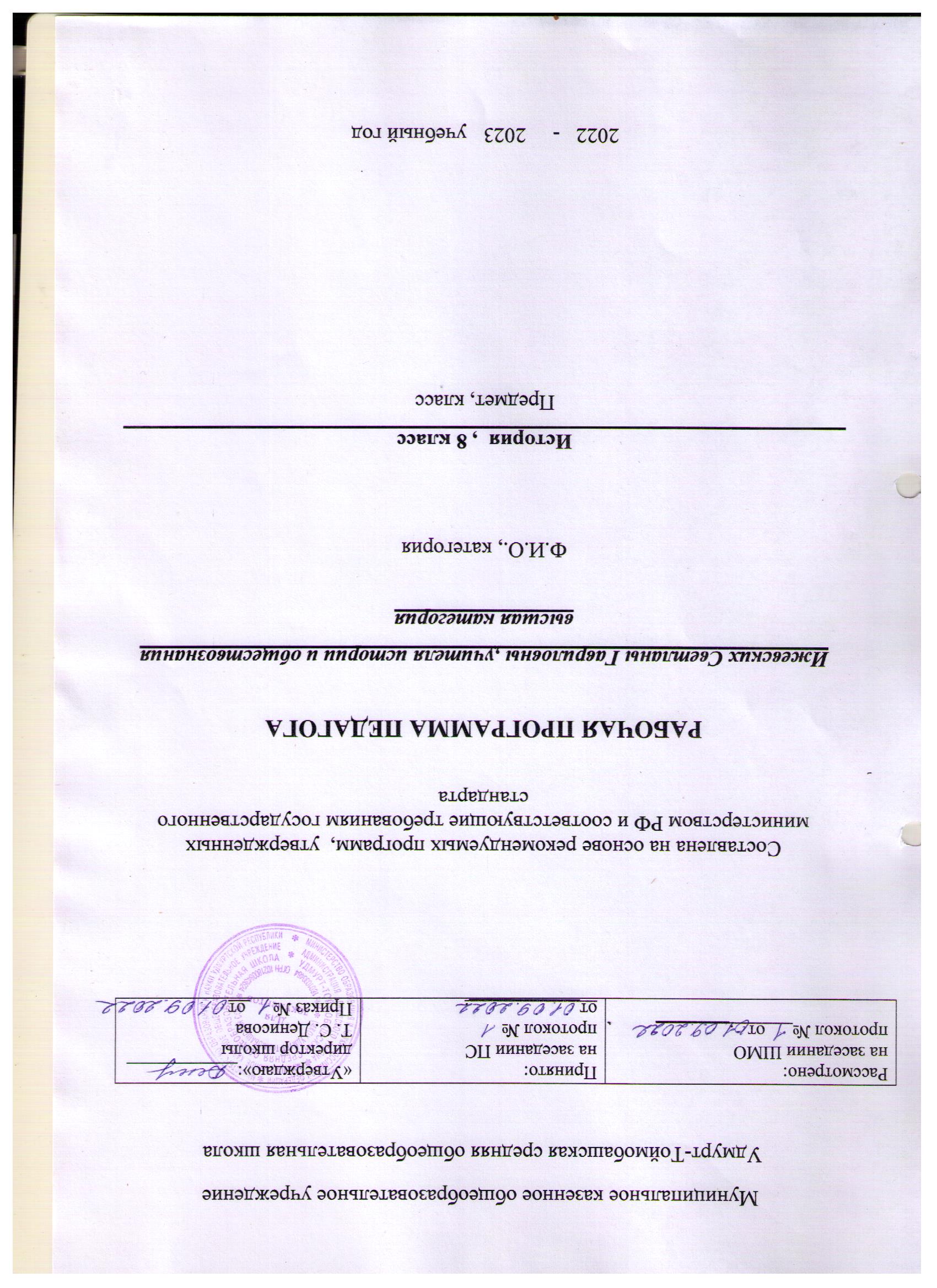 ПОЯСНИТЕЛЬНАЯ ЗАПИСКА.Рабочая программа составлена на основе следующих нормативно-правовых документов:Федеральный закон от 29.12.12 N273-ФЗ (ред.13.07.2015) Об образовании в Российской Федерации»;письмо Министерства образования и науки РФ от 28.10.2015 № 1786 «О рабочих программах учебных предметов»;примерная основная образовательная программа основного общего образования (одобрена решением федерального учебно-методического объединения по общему образованию (протокол от 8 апреля 2015 г. № 1/15). учебный план МКОУ Удмурт - Тоймобашской СОШ на 2022-23 учебный год;федеральный перечень учебников, рекомендуемых к использованию при реализации имеющих государственную аккредитацию образовательных программ начального общего, основного общего, среднего общего образования на 2018-2019 учебный год. Приказ Минобрнауки №15 от 26.01.2017 г. с изменениями от 5.06.2017 №629;приказ Минобрнауки РФ № 986 от 4.10.2010 г. «Об утверждении федеральных требований к образовательным учреждениям в части минимальной оснащённости учебного процесса и образования учебных помещений»приказ Министерства образования и науки Российской федерации от 31.12.2015 г. №1577 «О внесении изменений в Федеральный образовательный стандарт ООО, утверждённого приказом МО и Н РФ от 17.12.2010 № 1897» (для 5-8 классов);авторская программа под редакцией А. В. Торкунова; М. «Просвещение», 2016 год;историко-культурный стандарт.УМК1.Рабочая программа и тематическое планирование курса «История России» 6-9 классы.А.А.Данилов, О.Н.Журавлёва, И.Е.Барыкина.- М.: Просвещение», 2016; - А.А.Вигасин, Г.И.Годер, Н.И.Шевченко и др.Рабочие программы по всеобщей истории к предметной линии учебников А.А.Вигасина – О.С.Сороко-Цюпы 5-9 классы.-М.: Просвещение, 2014;2.Учебники. :«История России. 8 класс» в двух частях, авторы: Н. М. Арсентьев, А. А. Данилов и др. под редакцией А. В. Торкунова.- М. «Просвещение», 2018 год;Юдовская А.Я., Баранов П.А., Ванюшкина Л.М.Всеобщая история. История Нового времени.1800-1900.8кл. .-М.: Просвещение,2017;3. Журавлёва О.Н. История России. Поурочные рекомендации. 8кл.-М.: Просвещение,2015 .; Юдовская А.Я., Ванюшкина Л.М., Коваль Т.В.Всеобщая история. История Нового времени.19век. Поурочные разработки.8кл. .-М.: Просвещение,2014 ;4. Данилов А.А.,Косулина Л.Г., Лукутин А.В. История России. Рабочая тетрадь.8кл. - М. «Просвещение», 201 7 год;Юдовская А.Я., Баранов П.А., Ванюшкина Л.М.Всеобщая история. История Нового времени.19век.Рабочая тетрадь. 8кл. В 2частях .-М.: Просвещение,20175. АртасовИ.А.История России. Контрольные работы. 8кл.-М.: Просвещение,2016 ; Баранов П.А.Всеобщая история. История Нового времени.19век. Проверочные и контрольные работы. 8кл.-М.: ПросвещениеЦели курса: В результате изучения курса новой истории учащиеся 8 класса должны получить знания об основных чертах развития индустриального и традиционного обществ, и изменениях, произошедших в мире за сто лет с начала 18 до начала 19 века. О периодизации Нового времени, о преимуществе эволюционного пути развития общества перед революционным; о причинах революций и о реформах как альтернативном пути развития общества; о новой социальной структуре общества и его движении к реформам как средству разрешения противоречий; о дальнейшем развитии правовых государств, где личность может реализовать свои «прирожденные» права на «жизнь, свободу и собственность»; о международных конфликтах, приводивших к войнам; об особенностях духовной жизни европейцев, их движении к секуляризации сознания, о религиозной терпимости; о важнейших достижениях мировой науки и художественной культуры и их влиянии на развитие личности человека, об изменениях в повседневной жизни людей. Школьники должны научиться общим принципам постановки и решения познавательных проблем: методом  исторического анализа; выявлению предпосылок; анализу целей и результатов; объяснению преимуществ и недостатков, выявлению различных суждений; использованию внешкольных источников информации, разным способам работы с учебной книгой. Учащиеся приобретают устойчивый интерес и уважение к истории человечества и культуре; вырабатывают отношение к истории как к способу понимания современности; рассматривают сложные проблемы современности через призму истории; уважают права человека и демократические ценности; понимают механизм общественного развития и преимущества эволюционного пути развития; вырабатывают собственное отношение к традициям западной и восточной культуры. Основная функция курса – формирование исторического мышления, под которым подразумевается определенный набор мыслительных стратегий, позволяющий учащимся самостоятельного истолковывать факты и события, выстраивать свою версию событий, отвечающую данным исторической науки, умение анализировать и описывать события с разных, часто противоположных точек зрения.  Учебная программа курса «Новая история» позволяет увидеть неоднозначность  основных процессов в развитии индустриального и традиционных обществ в изучаемую эпоху, ознакомиться с активным и пассивным опытом человечества, ощутить связь времени и актуальных проблем и, возможно, извлечь для себя уроки.Описание места учебного предмета «История» в учебном плане:Данная рабочая программа предназначена для реализации в 2018-2019 учебном году в МКОУ Удм.Тоймобашском СОШ. Содержание учебного предмета «История» в основной школе изучается в рамках двух курсов: «История России» и «Всеобщая история». Программа предполагает использование следующих учебников: «История России. 8 класс» в двух частях, авторы: Н. М. Арсентьев, А. А. Данилов и др. под редакцией А. В. Торкунова; М. «Просвещение», 2018 год; «Всеобщая история. История Нового времени. 8 класс», авторы: Юдовская, Ванюшкин; М. «Просвещение», 2018 год. На изучение учебного предмета «История» в 8 классе отводится 68 часов, 2часа в неделю. Изучение учебного предмета «История» начинается с изучения курса «История Нового времени» (26 часов - авторская программа), на изучение курса «История России» отводится 40 часов учебного времени по авторской программе. В основе реализации программы лежит системно - деятельностный подход.ПЛАНИРУЕМЫЕ ОБРАЗОВАТЕЛЬНЫЕ РЕЗУЛЬТАТЫ  ОСВОЕНИЯ УЧЕБНОГО ПРЕДМЕТА «ИСТОРИЯ»Личностные:- первичная социальная и культурная идентичность на основе усвоения системы исторических понятий и представлений о прошлом Отечества (период от Петра I до начала XIX в.), эмоционально положительное принятие своей этнической идентичности;- изложение своей точки зрения, её аргументация в соответствии с возрастными возможностями;- формулирование ценностных суждений и/или своей позиции по изучаемой проблеме, проявляя доброжелательность и эмоционально-нравственную отзывчивость, сопереживание;- уважение и принятие культурного многообразия народов России и мира, понимание важной роли взаимодействия народов России, осмысление их социального, духовного, нравственного опыта;- соотнесение своих взглядов и принципов с исторически возникавшими мировоззренческими системами;- следование этическим нормам и правилам ведения диалога в соответствии с возрастными возможностями;- обсуждение и оценивание своих достижений и достижений других обучающихся;- расширение опыта конструктивного взаимодействия в школьном и социальном общении.Метапредметные:- формулировать при поддержке учителя новые для себя задачи в учёбе и познавательной деятельности;- планировать при поддержке учителя пути достижения образовательных целей, выбирать наиболее эффективные способы решения учебных и познавательных задач, оценивать правильность выполнения действий;- соотносить свои действия с планируемыми результатами, осуществлять контроль своей деятельности в процессе достижения результата, оценивать правильность решения учебной задачи;- работать с учебной и внешкольной информацией (анализировать графическую, художественную, текстовую, аудиовизуальную и другую информацию, обобщать факты, составлять таблицы, план, тезисы, формулировать и обосновывать выводы и т. д.);- собирать и фиксировать информацию, выделяя главную и второстепенную, критически оценивать её достоверность (с помощью учителя);- использовать современные источники информации — материалы на электронных носителях: находить ин- формацию в индивидуальной информационной среде, среде образовательного учреждения, в федеральных хранилищах образовательных информационных ресурсов и контролируемом Интернете (под руководством педагога);- использовать ранее изученный материал для решения познавательных задач;- ставить репродуктивные вопросы (на воспроизведение материала) по изученному материалу;- определять понятия, устанавливать аналогии, классифицировать, с помощью учителя выбирать основания и критерии для классификации и обобщения;- логически строить рассуждение, выстраивать ответ в соответствии с заданием, целью (сжато, полно, выборочно);- применять начальные исследовательские умения при решении поисковых задач;- решать творческие задачи, представлять результаты своей деятельности в различных видах публичных выступлений, в том числе с использованием наглядности (высказывания, монолог, беседа, сообщение, презентация, участие в дискуссии, дебатах), а также в виде творческих работ (сочинение, эссе, реферат и др.);- использовать ИКТ-технологии для обработки, передачи, систематизации и презентации информации, в том числе во внеурочной деятельности;- планировать этапы выполнения проектной работы, распределять обязанности, отслеживать продвижение в выполнении задания и контролировать качество выполнения работы;- выявлять позитивные и негативные факторы, влияющие на результаты и качество выполнения учебного задания;- организовывать учебное сотрудничество и совместную деятельность с учителем и сверстниками, работать индивидуально и в группе;- определять свою роль в учебной группе, вклад всех участников в общий результат.Предметные:- овладение целостными представлениями об историческом пути народов как необходимой основой миропонимания и познания современного общества;- способность применять понятийный аппарат исторического знания;-умение изучать информацию различных исторических источников, раскрывая их познавательную ценность;- расширение опыта оценочной деятельности на основе осмысления жизни и деяний личностей и народов в истории;- готовность применять исторические знания для выявления и сохранения исторических и культурных памятников своей страны и мира.Обучающийся научится:- локализовать во времени хронологические рамки и рубежные события Нового времени как исторической эпохи, основные этапы отечественной и всеобщей истории Нового времени; соотносить хронологию истории России и всеобщей истории в Новое время;- использовать историческую карту как источник информации о границах России и других государств в Новое время, об основных процессах социально-экономического развития, о местах важнейших событий, направлениях значительных передвижений — походов, завоеваний, колонизации и др.;- анализировать информацию из различных источников по отечественной и всеобщей истории Нового времени;- составлять описание положения и образа жизни основных социальных групп в России и других странах в Новое время, памятников материальной и художественной культуры; рассказывать о значительных событиях и личностях отечественной и всеобщей истории Нового времени;- систематизировать исторический материал, содержащийся в учебной и дополнительной литературе по отечественной и всеобщей истории Нового времени;- раскрывать характерные, существенные черты: а) экономического и социального развития России и других стран в Новое время; б) эволюции политического строя (включая понятия «монархия», «самодержавие», «абсолютизм» и др.); в) развития общественного движения («консерватизм», «либерализм», «социализм»); г) представлений о мире и общественных ценностях; д) художественной культуры Нового времени;- объяснять причины и следствия ключевых событий и процессов отечественной и всеобщей истории Нового времени (социальных движений, реформ и революций, взаимодействий между народами и др.);- сопоставлять развитие России и других стран в Новое время, сравнивать исторические ситуации и события;- давать оценку событиям и личностям отечественной и всеобщей истории Нового времени.Обучающийся получит возможность научиться:- используя историческую карту, характеризовать социально-экономическое и политическое развитие России, других государств в Новое время;- использовать элементы источниковедческого анализа при работе с историческими материалами (определение принадлежности и достоверности источника, позиций автора и др.);- сравнивать развитие России и других стран в Новое время, объяснять, в чём заключались общие черты и особенности;- применять знания по истории России и своего края в Новое время при составлении описаний исторических и культурных памятников своего города, края и т. д.Система оценки достиженияУстный ответ.Оценка "5" ставится, если ученик:1.Показывает глубокое и полное знание и понимание всего объёма программного материала; полное понимание сущности рассматриваемых понятий, явлений и закономерностей, теорий, взаимосвязей;2.Умеет составить полный и правильный ответ на основе изученного материала; выделять главные положения, самостоятельно подтверждать ответ конкретными примерами, фактами; самостоятельно и аргументировано делать анализ, обобщения, выводы. Устанавливать межпредметные (на основе ранее приобретенных знаний) и внутрипредметные связи, творчески применять полученные знания в незнакомой ситуации. Последовательно, чётко, связно, обоснованно и безошибочно излагать учебный материал; давать ответ в логической последовательности с использованием принятой терминологии; делать собственные выводы; формулировать точное определение и истолкование основных понятий, законов, теорий; при ответе не повторять дословно текст учебника; излагать материал литературным языком; правильно и обстоятельно отвечать на дополнительные вопросы учителя. Самостоятельно и рационально использовать наглядные пособия, справочные материалы, учебник, дополнительную литературу, первоисточники; использование для доказательства выводов из личного опыта;3.Самостоятельно, уверенно и безошибочно применяет полученные знания в решении проблем на творческом уровне; допускает не более одного недочёта, который легко исправляет по требованию учителя; имеет необходимые навыки работы со схемами и графиками, сопутствующими ответу; записи, сопровождающие ответ, соответствуют требованиямОценка "4" ставится, если ученик:1. Показывает знания всего изученного программного материала. Даёт полный и правильный ответ на основе изученных теорий; незначительные ошибки и недочёты при воспроизведении изученного материала, определения понятий дал неполные, небольшие неточности при использовании научных терминов или в выводах и обобщениях ; материал излагает в определенной логической последовательности, при этом допускает одну негрубую ошибку или не более двух недочетов и может их исправить самостоятельно при требовании или при небольшой помощи преподавателя; в основном усвоил учебный материал; подтверждает ответ конкретными примерами; правильно отвечает на дополнительные вопросы учителя.Оценка "3" ставится, если ученик:Усвоил основное содержание учебного материала, имеет пробелы в усвоении материала, не препятствующие дальнейшему усвоению программного материала;1.Материал излагает не систематизировано, фрагментарно, не всегда последовательно;2.Показывает недостаточнуюсформированность отдельных знаний и умений; выводы и обобщения аргументирует слабо, допускает в них ошибки.3. Допустил ошибки и неточности в использовании научной терминологии, определения понятий дал недостаточно четкие;4.Не использовал в качестве доказательства выводы и обобщения из личного опыта;5.Испытывает затруднения в применении знаний;6.Отвечает неполно на вопросы учителя (упуская и основное), или воспроизводит содержание текста учебника, но недостаточно понимает отдельные положения, имеющие важное значение в этом тексте;7.Обнаруживает недостаточное понимание отдельных положений при воспроизведении текста учебника (записей, первоисточников) или отвечает неполно на вопросы учителя, допуская одну-две грубые ошибки.8.Только при помощи наводящих вопросов ученик улавливает причинно-следственные связи.Оценка "2" ставится, если ученик:1.Не усвоил и не раскрыл основное содержание материала;2.Не делает выводов и обобщений.3.Не знает и не понимает значительную или основную часть программного материала в пределах поставленных вопросов;4.Имеет слабо сформированные и неполные знания и не умеет применять их к решению конкретных вопросов по образцу;5.При ответе (на один вопрос) допускает более двух грубых ошибок, которые не может исправить даже при помощи учителя.Примечание. По окончании устного ответа учащегося педагогом даётся краткий анализ ответа, объявляется мотивированная оценка. Возможно привлечение других учащихся для анализа ответа, самоанализ, предложение оценки. Оценка самостоятельных письменных и контрольных работ.Оценка "5" ставится, если ученик:выполнил работу без ошибок и недочетов;допустил не более одного недочета.Оценка "4" ставится, если ученик выполнил работу полностью, но допустил в ней:не более одной негрубой ошибки и одного недочета;или не более двух недочетов.Оценка "3" ставится, если ученик правильно выполнил не менее половины работы или допустил:не более двух грубых ошибок;или не более одной грубой и одной негрубой ошибки и одного недочета;или не более двух-трех негрубых ошибок;или одной негрубой ошибки и трех недочетов;или при отсутствии ошибок, но при наличии четырех-пяти недочетов.Оценка "2" ставится, если ученик:допустил число ошибок и недочетов превосходящее норму, при которой может быть выставлена оценка "3";или если правильно выполнил менее половины работы.Оценка проектной работы разрабатываются с учётом целей и задач проектной деятельности. Индивидуальный проект целесообразно оценивать по следующим критериям:1. Способность к самостоятельному приобретению знаний и решению проблем, проявляющаяся в умении поставить проблему и выбрать адекватные способы её решения, включая поиск и обработку информации, формулировку выводов и/или обоснование и реализацию/апробацию принятого решения, обоснование и создание модели, прогноза, модели, макета, объекта, творческого решения и т. п. Данный критерий в целом включает оценку сформированности познавательных учебных действий.2. Сформированность предметных знаний и способов действий, проявляющаяся в умении раскрыть содержание работы, грамотно и обоснованно в соответствии с рассматриваемой проблемой/темой использовать имеющиеся знания и способы действий.3. Сформированность регулятивных действий, проявляющаяся в умении самостоятельно планировать и управлять своей познавательной деятельностью во времени, использовать ресурсные возможности для достижения целей, осуществлять выбор конструктивных стратегий в трудных ситуациях.4. Сформированность коммуникативных действий, проявляющаяся в умении ясно изложить и оформить выполненную работу, представить её результаты, аргументировано ответить на вопросы.Критерии оценки тестового задания:90-100% - отлично «5»;70-89% - хорошо «4»50-69% - удовлетворительно «3»;менее 50% - неудовлетворительно «2»;Календарно –тематическое планирование учебного предмета«ИСТОРИЯ». Курс  «ИСТОРИЯ РОССИИ. РОССИЯ В КОНЦЕ XVII — XVIII В.»Календарно –тематическое планирование учебного предмета«ИСТОРИЯ». Курс  «ИСТОРИЯ РОССИИ. РОССИЯ В КОНЦЕ XVII — XVIII В.»Календарно –тематическое планирование учебного предмета«ИСТОРИЯ». Курс  «ИСТОРИЯ РОССИИ. РОССИЯ В КОНЦЕ XVII — XVIII В.»Тематическое планирование по Новой истории.Тематическое планирование по Истории России.Календарно –тематическое планирование учебного предмета«ИСТОРИЯ». Курс  «ИСТОРИЯ РОССИИ. РОССИЯ В КОНЦЕ XVII — XVIII В.»Тематическое планирование по Новой истории.Тематическое планирование по Истории России.СОДЕРЖАНИЕ КУРСА « ИСТОРИЯ НОВОГО ВРЕМЕНИ: 1800-1900».(26часов).Календарно –тематическое планирование учебного предмета«ИСТОРИЯ». Курс  «ИСТОРИЯ РОССИИ. РОССИЯ В КОНЦЕ XVII — XVIII В.»Тематическое планирование по Новой истории.Тематическое планирование по Истории России.Приложение 1Тест по истории России. Тема: «Эпоха Петра I»1) О взятии какой крепости писал Петр Первый: «Зело жесток сей орех был, однако ж, слава Богу, счастливо разгрызен. Артиллерия наша зело чудесно дело исправила»: а) Нарва   б) Нотебург  в) Кронштадт   г) Выборг2) Основной налог с податных сословий, введенный Петром I в начале XVIII в. назывался:А) выкупные платежи Б) оброк В) пожилое Г) подушная подать3) Согласно принятой в 1722 г. Табели о рангах продвижение по службе зависело от:А) знатности рода Б) личных заслуг В) богатства Г) выслуги лет4) Петр Первый учредил:А) приказы Б) коллегии В) комиссии Г) департаменты5) Петербург начал строиться в:А) 1703 г. Б) 1725 г. В) 1712 г. Г) 1700 г.6) Новый орган власти, созданный Петром I, назывался:А) Боярская дума Б) Земский собор В) Государственный совет Г) Сенат7) Прокурорский контроль введен Петром I для:А) надзора за соблюдением законов Б) противодействия СенатуВ) политического сыска Г) контроля Сенатом коллегий8) В каком году Россия стала   называться Российской империей а) с 1709 г. б) с 1714 г. в) с 1721 г. г) с 1725 г.9) Особенность развития мануфактуры в России в XVIII в.: А) Малая мощность Б) Низкая производительность труда В) Высокое качество продукции Г) Почти отсутствовал вольнонаемный труд10) Предприятия, которые появились в России в XVII в. и были основаны на разделении труда и ручной ремесленной технике, назывались: А) Комбинат Б) Завод В) Фабрика Г) Мануфактура11) Когда русские войска взяли Азов?   а) 1686     б) 1695      в) 1696   г) 170312) В результате какой войны Россия получила выход к Балтийскому морю: А) Ливонской (1558-1583) Б) Смоленской (1632 – 1634) В) Северной (1700 – 1721) Г) Семилетней (1756 – 1763)13) В области внешней торговли Петр I: А) ввел большие ввозные пошлины Б) покровительствовал импорту В) проводил умеренную покровительственную политику Г) нет правильного14)   Каково было главное положение Указа Петра Первого о единонаследии: а) вся земля помещиков передавалась только одному наследнику, остальным предписывалось служить   б) единственным наследником является государство в) дворяне не имели права передавать землю по наследству без разрешения царяг) получить в наследство землю дворянин мог только, если он находился на военной или гражданской службе.15) Основу российской армии составляли: А) иностранные наемники и иррегулярная армия Б) принудительно набранные рекруты В) стрельцы и дворянское ополчение Г) нет правильного ответа16) Петр I создавал мануфактуры в основном для: А) для пополнения казны Б) обеспечения нужд армии В) создания купечества в качестве опоры экономики Г) нет правильного ответа17) Сенат–это высшийА) законодательный и законосовещательный орган Б) судебный и исполнительный органВ) судебный и законодательный орган Г) нет правильного ответа18) Даты царствования Петра I:А) 1672-1725 Б) 1675-1724 В) 1682-1725 Г) нет правильного ответа19)В результате государственных и административных реформ Петра I в России: а) утвердилась абсолютная власть монарха б) усилилась роль земских соборов в) усилилась роль боярской думы г) был создан Государственный совет20) Какую часть вооруженных сил составили бывшие «потешные» полки Петра Первого: а) сухопутную армию   б) личную охрану царя   в) гвардию   г) флот21. Какие 4 события относятся к периоду правления Петра Первого: а) создание приказов   б) разделение страны на губернии в) церковная реформа   г)  завоевание Азова д) появление первого придворного театра ж) создание коллегий.22.Расположите в хронологической последовательности:а) сражение у мыса Гангут б) Полтавская битва в) сражение у острова Гренгам г) битва у Лесной ж)поражение русской армии под Нарвой . 23.Соотнесите  термин  и определение:Ответы:1-в2-г3-б4-б5-а6-г7-а8-в9-г10-г11-в12-в13-а14-а15-б16-б17-б18-б19-а20-в21- б,в,г,ж22- ж, г,б,а,в23-1-г 2-а 3-в 4-д.Приложение 2Тест по истории Эпоха дворцовых переворотов 1725-1762 8 классПриложение 3Тест по истории Внутренняя политика Екатерины II 8 классПриложение 4Тест « КУЛЬТУРНОЕ ПРОСТРАНСТВО РОССИЙСКОЙ ИМПЕРИИ В XVIII в.»ВАРИАНТ 11. Какое из перечисленных образовательных (научных) учреждений было открыто в период правления Екатерины II?Приложение 4Контрольная работа «Культурное пространство Российской империи в XVIII в»  8 кл.Вопрос 1Главной чертой этого архитектурного стиля было обращение к формам античного зодчества.
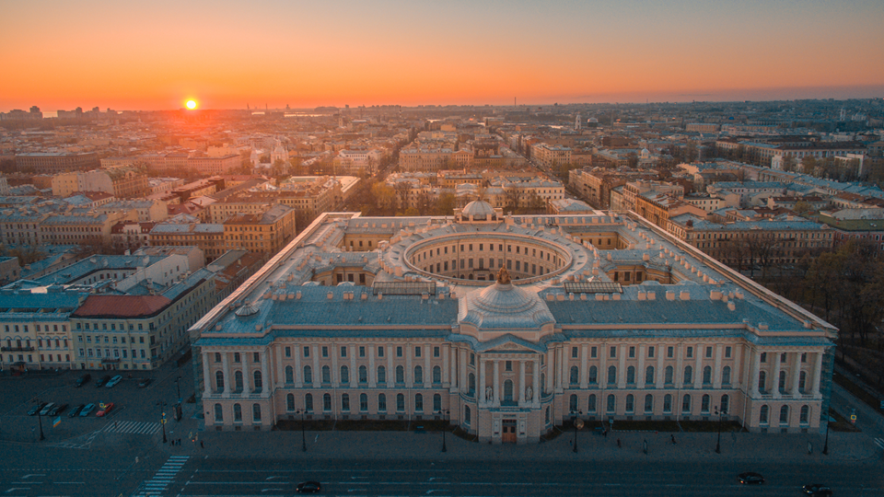 Варианты ответовСентиментализмКлассицизмБароккоРококоРеализмВопрос 2В каком году в Петербурге была открыта Академия наук?Варианты ответов17211725172417221723Вопрос 3Укажите истинность либо ложность суждений.Варианты ответовПервым официальным печатным органом в России стала газета «Ведомости», начавшая издаваться в 1702 годуДмитрий Левицкий считается признанным мастером барокко в архитектуреПроект создания народных училищ был разработан Иваном ШуваловымНачало созданию Императорских театров положил «Русский для представления трагедий и комедий театр»«Проект о поправлении государственных дел» Волынского считается памятником публицистической литературыВопрос 4Укажите памятники архитектуры построенные в стиле барокко.
 Варианты ответовБольшой дворец в ПетергофеПавловская больницадом ПашковаЗдание Сената в Московском КремлеЕкатерининский дворец в Царском СелеСмольный монастырьВопрос 5Назовите жанр живописи, в котором написана картина А. Лосенко "Прощание Гектора с Андромахой"
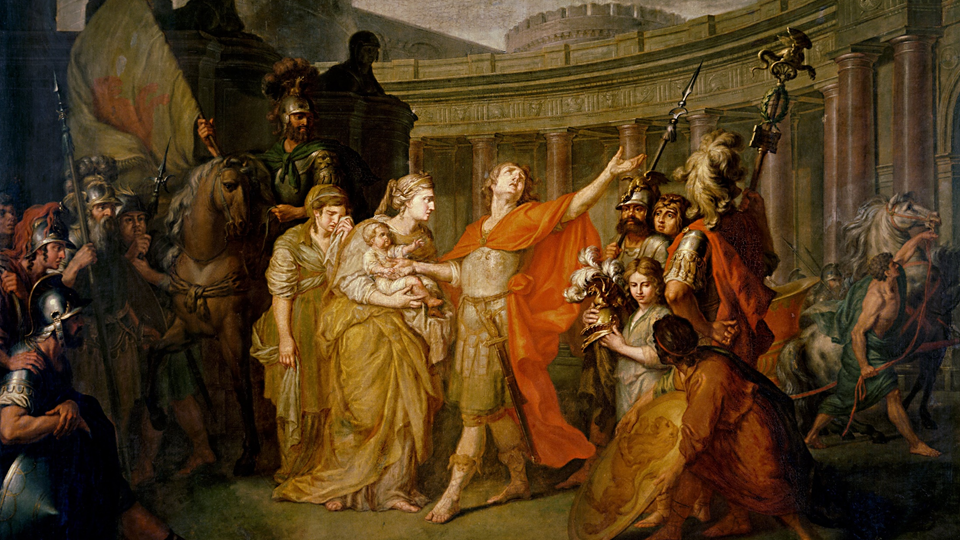 Варианты ответовПейзажБытовойБатальныйИсторическийНатюрмортВопрос 6Напишите, фамилию скульптора, по проекту которого в Петербурге был установлен памятник, который называют "Медным всадник".
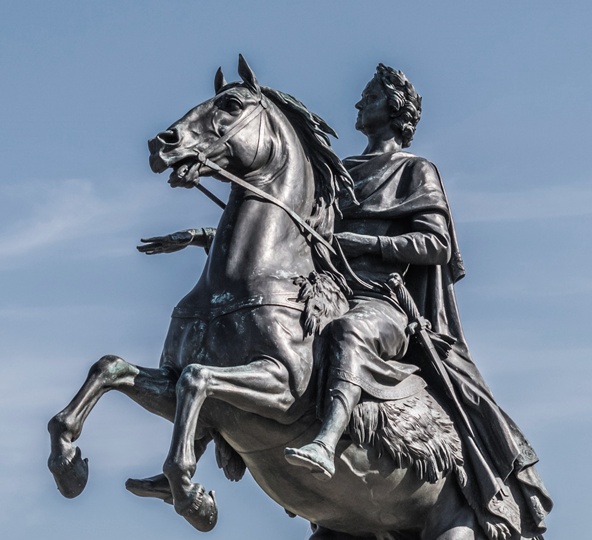 Вопрос 7Назовите частные журналы, издаваемые в Российской империи в XVIII веке.Варианты ответов"Живописец""Всякая всячина""Трудолюбивая пчела""Трутень""Ведомости""Московский журнал"Вопрос 8Верно ли что, "Московский журнал" издавался А. Сумароковым?Варианты ответовДаНетВопрос 9Из представленного списка деятелей выберите тех, кого можно отнести к литераторам.Варианты ответовМ. КазаковА. РадищевМ. ЛомоносовГ. ДержавинА. КантемирВопрос 10Соотнесите автора и его произведение.Варианты ответовОпера "Празднество сеньора"ода "Фелица"Петровский подъездной дворецСерия портретов воспитанниц Смольного институтаСтатуя "Екатерина II - законодательница"Введение. От традиционного общества к обществу индустриальному. Модернизация — обновление, изменение традиционного общества за счёт заимствования системы ценностей, признанных как приоритетные для современного этапа развития мира. Модернизация с позиции теории эшелонированного развития капитализма. Основные черты индустриального общества (классического капитализма): свобода, утверждение законности и прав человека, господство товарного производства и рыночных отношений, конкуренция, монополизация, непрерывный технический прогресс. Завершение промышленного переворота.Тема 1. Становление индустриального общества.Индустриальная революция: достижения и проблемы. Завершение промышленного переворота. Достижения Англии в развитии машинного производства. Изобретения Ж. М. Жаккара. Дальнейшее углубление экономических процессов, связанных с промышленным переворотом. Завершение в Англии аграрной революции. Развитие машиностроения. Переворот в средствах транспорта. Паровоз. Железнодорожное строительство. Изобретения Эванса, Тревитика. Автомобиль Г. Форда. Дорожное строительство. Братья Монгольфье, Ж. Шарль: создание аэростата. Ф. фон Цеппелин и его изобретение. Военная техника. Новые источники энергии. Открытие электрической энергии и способы её использования. Революция в средствах связи. Развитие транспортных сетей сократило пространство и время. Интеграция мира в единую экономическую систему. Монополистический капитализм, или империализм, его черты.Индустриальное общество: новые проблемы и новые ценности. Ускорение темпов промышленной революции. Нарастание миграционных процессов. Урбанизация. Индустриальная революция и изменение социальной структуры общества. Изменение политической и экономической сущности аристократии. Развитие новых основных классов капиталистического общества: буржуазия и рабочий класс. Средний класс. Пороки капитализма: эксплуатация женского и детского труда. Женское движение. Человек в системе капиталистических отношений.Человек в изменившемся мире: материальная культура и повседневность. Технический прогресс и повседневность. Городской рельсовый путь. Распространение периодической печати. Газета в городе. Зингер: бытовая швейная машина. Новое представление о комфорте быта. Дальнейшее развитие и совершенствование средств связи. Рост культуры города. Музыка. Велосипед. Фотография. Пишущая машинка. Культура покупателя и продавца. Изменения в моде. Новые развлечения.Наука: создание научной картины мира. Причины роста числа открытий в области математики, физики, химии, биологии, медицины в XIX в. Социальный эффект научных открытий и достижений. Социальный эффект открытия электрической энергии. Роль учения Ч. Дарвина в формировании нового мировоззрения. Микробиология. Достижения медицины. Роль и развитие образования в капиталистическом обществе.XIX век в зеркале художественных исканий. Литера- тура. Искусство в поисках новой картины мира. Утрата значимости идей и ценностей эпохи Просвещения. Новое поколение «наследников» Робинзона в произведениях О. Бальзака и Ч. Диккенса. Новые герои Франции Э. Золя. Нарастание скорости взаимообмена новым в искусстве. Классицизм в живописи. Эпоха романтизма в живописи. Реализм. Критический реализм. Двенадцать лет истории французского импрессионизма. Постимпрессионизм. Симфоническое искусство. Театр. Кинематограф. Архитектура Нового времени и Нового Света. Либералы, консерваторы и социалисты: какими должно быть общество и государство. Философы о социальных перспективах общества в эпоху промышленного переворота. Либерализм и консерватизм: альтернативы общественного развития. Социалистические учения первой половины XIX в.: Р. Оуэн, А. Сен-Симон, Ш. Фурье. Утопический социализм о путях преобразования общества. К. Маркс и Ф. Энгельс об устройстве и развитии общества. Революционный социализм — марксизм. Рождение ревизионизма. Э. Бернштейн. Анархизм.Тема 2. Строительство новой ЕвропыКонсульство и образование наполеоновской империи. Разгром империи Наполеона. Венский конгресс. От Франции революционной к Франции буржуазной. Революционер на троне. Режим личной власти Наполеона Бонапарта. Наполеоновская империя. Внутренняя политика консульства и империи. Завоевательные войны консульства и империи. Французский гражданский кодекс. Разгром империи Наполеона. Французское общество во времена империи. Франция и Англия. Поход в Россию. Причины ослабления империи Наполеона Бонапарта. Крушение наполеоновской империи. Освобождение европейских государств. Вступление союзников в Париж. Реставрация Бурбонов. Сто дней императора Наполеона. Венский конгресс. Священный союз и новый европейский порядок. Новая идеология и система международных отношений.Великобритания: сложный путь к величию и процветанию. Противоречия и социальные реформы. Билль о реформе. Возвращение партии вигов. Предотвращение революции в 40-е гг. XIX в. «Эпоха Викторианского компромисса». Англия — «мастерская мира». Величие и достижения внутренней и внешней политики Британской империи.Франция Бурбонов и Орлеанов: от революции 1830 г. к политическому кризису. Продолжение промышленной революции. Франция: экономическая жизнь и политическое устройство после реставрации Бурбонов. Компромисс короля и новой Франции. Герцог Ришелье. Революция 1830 г. Переход французской короны к Орлеанской династии. Упрочение 44 парламентского строя. Кризис Июльской монархии. Выступления лионских ткачей. Бланкизм. Политический кризис накануне революции 1848 г.Франция: революция 1848 г. и Вторая империя. Мировой промышленный кризис и его последствия для французской экономики. Вооружённое восстание и победа революции над Июльской монархией. Требование провозглашения республики. Временное правительство и его попытки выйти из кризиса. Учредительное собрание. Социальное недовольство. Вторая республика, Луи Бонапарт Наполеон. Режим Второй империи Наполеона III. Завершение промышленного переворота во Франции. Оформление олигархической власти во Франции. Внешняя политика Второй империи.Германия: на пути к единству. Германский союз. Экономика, политика и борьба за объединение Германии. Влияние событий во Франции и Италии на политическую ситуацию в Германии. Победа революционного восстания в Берлине. Франкфуртский парламент. Поражение революции. Дальнейшая модернизация страны во имя её объединения. Вильгельм I и «железный канцлер» Отто фон Бисмарк. Соперничество Пруссии и Австрии за лидерство среди немецких государств. Австро-прусская война. Сражение при Садове. Образование Северогерманского союза.«Нужна ли нам единая и неделимая Италия?» Раздробленность Италии согласно Венскому конгрессу. Экономическое отставание Италии. Борьба за независимость и национальное объединение Италии. Мировой промышленный кризис и Италия. Начало революции. Национальные герои Италии: Дж. Гарибальди и Д. Мадзини. Поражение итальянской революции и его причины. Усиление Сардинского королевства. К. Кавур. Сицилия и Гарибальди. Национальное объединение Италии. Роль Пьемонта.Война, изменившая карту Европы. Парижская коммуна. Кризис империи Наполеона III. Отто фон Бисмарк. Западня для Наполеона III. Франко-прусская война и Парижская коммуна. Седанская катастрофа и конец Второй империи во Франции. Третья республика во Франции и окончание Франко-прусской войны. Завершение объединения Германии «железом и кровью» и провозглашение Германской империи. Восстание в Париже. Парижская коммуна. Попытка реформ. Поражение коммуны: бунт или подвиг парижан? Тема 3. Страны Западной Европы в конце XIX в. Успехи и проблемы индустриального обществаГерманская империя: борьба за «место под солнцем». Пруссия во главе империи. Изменения в политическом устройстве объединённой Германии. Ускорение темпов эконо-мического развития. Направления модернизации экономики. Юнкерство и крестьянство. Монополистический капитализм и его особенности в Германии. Бисмарк и внутренняя оп- позиция. «Исключительный закон против социалистов». Политика «нового курса» О. Бисмарка — прогрессивные для Европы социальные реформы. Вильгельм II в стремлении к личной власти. От «нового курса» к «мировой политике». Борьба за «место под солнцем». Национализм. Подготовка к войне.Великобритания: конец Викторианской эпохи. Реформирование — неотъемлемая часть курса английского парламента. Двухпартийная система. Эпоха реформ. У. Гладстон. Бенджамин Дизраэли и вторая избирательная реформа 1867 г. Черты гражданского общества и правового государства. Особенности экономического развития Великобритании. Создание Британской империи: «единый флаг, единый флот, единая империя, единая корона». Рождение лейбористской партии. Д. Р. Макдональд. Реформы во имя классового мира. Дэвид Ллойд Джордж. Монополистический капитализм по - английски. Ирландский вопрос. Внешняя политика. Колониальные захваты.Франция: Третья республика. Последствия Франко-прусской войны для Франции. Замедление темпов экономического развития. Проблемы французской деревни. От свободной конкуренции к монополистическому капитализму. Экспорт капиталов. Борьба за республику. Третья республика и её политическое устройство. Демократические реформы. Реформы радикалов. Развитие коррупции во власти. Социальные движения. Франция — колониальная империя. Первое светское государство среди европейских государств. Реваншизм и под- готовка к войне.Италия: время реформ и колониальных захватов. Цена объединения Италии. Конституционная монархия. Причины медленного развития капитализма. Роль государства в индустриализации страны. Особенности монополистического капитализма в Италии. «Мирное экономическое проникновение». Эмиграция — плата за отсталость страны. Движения протеста. Эра Дж. Джолитти. Переход к реформам. Внешняя политика. Колониальные войны.От Австрийской империи к Австро-Венгрии: поиски выхода из кризиса. Господство старых порядков. Наступление эпохи национального возрождения. Революционный кризис. Поражение революции в Венгрии. Австро-венгерское соглашение: преобразование империи Габсбургов в двуединую монархию Австро-Венгрию. Политическое устройство Австро-Венгрии. «Лоскутная империя». Ограниченность прав и свобод населения. Начало промышленной революции. Развитие национальных культур и самосознания народов. Начало промышленной революции. Внешняя политика.Тема 4. Две АмерикиСША в XIX в.: модернизация, отмена рабства и сохранение республики. США — страна от Атлантики до Тихого океана. «Земельная» и «золотая» лихорадки — увеличение потока переселенцев. Особенности промышленного переворота и экономическое развитие в первой половине XIX в. С. Маккормик. Фермер — идеал американца. Плантаторский Юг. Аболиционизм. Восстание Джона Брауна. Конфликт между Севером и Югом. Начало Гражданской войны. Авраам Линкольн. Отмена рабства. Закон о гомстедах. Победа се-верян над Югом. Значение Гражданской войны и политики А. Линкольна.США: империализм и вступление в мировую политику. Причины быстрого экономического развития США после Гражданской войны. Отношение к образованию и труду. Расслоение фермерства. Монополистический капитализм: господство трестов, финансовая олигархия. США — президентская республика. Структура неоднородного американского общества. Расизм. Положение рабочих. Американская федерация труда. Теодор Рузвельт и политика реформ на укрепление гражданского общества и правового государства. Доктрины: Монро, «открытых дверей», «дипломатии большой дубинки», «дипломатии доллара». Империалистическая внешняя политика США на континенте и за его пределами.Латинская Америка в XIX — начале XX в.: время перемен. Патриотическое движение креолов. Национально- освободительная борьба народов Латинской Америки. Время освободителей: С. Боливар. Итоги и значение освободительных войн. Образование и особенности развития независимых государств в Латинской Америке. «Век каудильо» — полоса государственных переворотов и нестабильности. Инерционность развития экономики. Латиноамериканский «плавильный котёл» (тигль). Особенности католичества в Латинской Америке.Тема 5. Традиционные общества в XIX в.: новый этап колониализмаСмена торговой колонизации на империалистическую. Нарастание неравноправной интеграции стран Запада и Востока.Япония на пути модернизации: «восточная мораль — западная техника». Китай: сопротивление реформам. Кризис традиционализма. Насильственное «открытие» Япо-нии европейскими державами. Начало эры «просвещённого» правления. Реформы Мэйдзи. Эпоха модернизации традицинной Японии. Изменения в образе жизни общества. Поворот к национализму. Насильственное «открытие» Китая. Опиумные войны. Колонизация Китая европейскими государствами. ХунСюцюань: движение тайпинов и тайпинское государство. Цыси и политика самоусиления. Курс на модернизацию страны не состоялся. Раздел Китая на сферы влияния. Кан Ю-вэй. Новый курс Цыси. Превращение Китая в полуколонию индустриальных держав.Индия: насильственное разрушение традиционного общества. Африка: континент в эпоху перемен. Индия — жемчужина британской короны. Влияние Ост-Индской компании на развитие страны. Колониальная политика Британской империи в Индии. Насильственное вхождение Индии в мировой рынок. Изменение социальной структуры. Восстание сипаев (1857—1859). Индийский национальный конгресс (ИНК). БалгангадхарТилак. Традиционное общество на африканском континенте. Раздел Африки европейскими державами. Независимые государства Либерия и Эфиопия: необычные судьбы для африканского континента. Восстания гереро и готтентотов. Европейская колонизация Африки.Тема 6. Международные отношения: обострение противоречийМеждународные отношения: дипломатия или войны? Отсутствие системы европейского равновесия в XIX в. Политическая карта мира начала XX в. — карта противостояния. Начало распада Османской империи. Завершение раздела мира. Нарастание угрозы мировой войны. Узлы территориальных противоречий. Создание военных блоков: Тройственный союз, Антанта. Первые локальные империалистические войны. Балканские войны — пролог Первой мировой войны. Образование Болгарского государства. Независимость Сербии, Черногории и Румынии. Пацифистское движение. Повторение по курсу. Обобщающее повторение курса XIX в.: модернизация как фактор становления индустриального общества. От революций к реформам и интересам личности.Календарно – тематическое планирование учебного предмета«ИСТОРИЯ». Курс « ИСТОРИЯ НОВОГО ВРЕМЕНИ»СОДЕРЖАНИЕ КУРСА «ИСТОРИЯ РОССИИ. РОССИЯ В КОНЦЕ XVII — XVIII В.» (40часов.) Россия в эпоху преобразований Петра I.Причины и предпосылки преобразований (дискуссии по этому вопросу). Россия и Европа в конце XVII века. Модернизация как жизненно важная национальная задача. Начало царствования Петра I, борьба за власть. Правление царевны Софьи. Стрелецкие бунты. Хованщина. Первые шаги на пути преобразований. Азовские походы. Великое посольство и его значение. Сподвижники Петра I. Строительство заводов и мануфактур, верфей. Создание базы металлургической индустрии на Урале. Оружейные заводы и корабельные верфи. Роль государства в создании промышленности. Основание Екатеринбурга. Преобладание крепостного и подневольного труда. Принципы меркантилизма и протекционизма. Таможенный тариф 1724 г. Введение подушной подати. Консолидация дворянского сословия, повышение его роли в управлении страной. Указ о единонаследии и Табель о рангах. Противоречия в политике по отношению к купечеству и городским сословиям: расширение их прав в местном управлении и усиление налогового гнета. Положение крестьян. Переписи населения (ревизии). Реформы местного управления (бурмистры и Ратуша), городская и областная (губернская) реформы. Сенат, коллегии, органы надзора и суда. Усиление централизации и бюрократизации управления. Генеральный регламент. Санкт-Петербург — новая столица. Первые гвардейские полки. Создание регулярной армии, военного флота. Рекрутские наборы. Упразднение патриаршества, учреждение синода. Положение конфессий. Социальные движения в первой четверти XVIII в. Восстания в Астрахани, Башкирии, на Дону. Дело царевича Алексея. Северная война. Причины и цели войны. Неудачи в начале войны и их преодоление. Битва при д. Лесной и победа под Полтавой.Прутский поход. Борьба за гегемонию на Балтике. Сражения у м. Гангут и о. Гренгам. Ништадтский мир и его последствия. Закрепление России на берегах Балтики. Провозглашение России империей. Каспийский поход Петра I. Преобразования Петра I в области культуры. Доминирование светского начала в культурной политике. Влияние культуры стран зарубежной Европы. Привлечение иностранных специалистов. Введение нового летоисчисления, гражданского шрифта и гражданской печати. Первая газета «Ведомости». Создание сети школ и специальных учебных заведений. Развитие науки. Открытие Академии наук в Петербурге. Кунсткамера. Светская живопись, портрет петровской эпохи. Скульптура и архитектура. Памятники раннего барокко. Повседневная жизнь и быт правящей элиты и основной массы населения. Перемены в образе жизни российского дворянства. Новые формы социальной коммуникации в дворянской среде. Ассамблеи, балы, фейерверки, светские государственные праздники. «Европейский» стиль в одежде, развлечениях, питании. Изменения в положении женщин. Итоги, последствия и значение петровских преобразований. Образ Петра I в русской культуре. Россия при наследниках ПетраI: эпоха дворцовых переворотов Причины нестабильности политического строя. Дворцовые перевороты. Фаворитизм. Создание Верховного тайного совета. Крушение политической карьеры А.Д. Меншикова. «Кондиции верховников» и приход к власти Анны Иоанновны. «Кабинет министров». Роль Э. Бирона, А.И. Остермана, А.П. Волынского, Б.Х. Миниха в управлении и политической жизни страны. Укрепление границ империи на Украине и на юго-восточной окраине. Переход Младшего жуза в Казахстане под суверенитет Российской империи. Война с Османской империей. Россия при Елизавете Петровне. Экономическая и финансовая политика. Деятельность П.И. Шувалова. Создание Дворянского и Купеческого банков. Усиление роли косвенных налогов. Ликвидация внутренних таможен. Распространение монополий в промышленности и внешней торговле. Основание Московского университета. М.В. Ломоносов и И.И. Шувалов. Россия в международных конфликтах 1740-х – 1750-х гг. Участие в Семилетней войне. Петр III. Манифест «о вольности дворянской». Переворот 28 июня 1762 г. Изменение места и роли России в Европе. Отношения с Османской империей в политике европейских стран и России. Дворцовые перевороты: причины, сущность, последствия. Фаворитизм. Усиление роли гвардии. Екатерина I. Пётр II. «Верховники». Анна Иоанновна. Кондиции — попытка ограничения абсолютной власти. Иоанн Антонович. Елизавета Петровна. Пётр III. Внутренняя политика в 1725—1762 гг. Изменение системы центрального управления. Верховный тайный совет. Кабинет министров. Учреждение Дворянского и Купеческого банков. Национальная и религиозная политика в 1725—1762 гг. Внешняя политика в 1725—1762 гг. Основные направления внешней политики. Россия и Речь Посполитая. Русско-турецкая война 1735—1739 гг. Русско-шведская война 1741—1742 гг. Начало присоединения к России казахских земель. Россия в Семилетней войне 1756— 1763 гг. П. А. Румянцев. П. С. Салтыков. Итоги внешней политики. Российская империя в период правления Екатерины II. Внутренняя политика Екатерины II. Личность императрицы. Идеи Просвещения. «Просвещенный абсолютизм», его особенности в России. Секуляризация церковных земель. Деятельность Уложенной комиссии. Экономическая и финансовая политика правительства. Начало выпуска ассигнаций. Отмена монополий, умеренность таможенной политики. Вольное экономическое общество. Губернская реформа. Жалованные грамоты дворянству и городам. Положение сословий. Дворянство – «первенствующее сословие» империи. Привлечение представителей сословий к местному управлению. Создание дворянских обществ в губерниях и уездах. Расширение привилегий гильдейского купечества в налоговой сфере и городском управлении. Национальная политика. Унификация управления на окраинах империи. Ликвидация украинского гетманства. Формирование Кубанского Оренбургского и Сибирского казачества. Основание Ростова-на-Дону. Активизация деятельности по привлечению иностранцев в Россию. Расселение колонистов в Новороссии, Поволжье, других регионах. Укрепление начал толерантности и веротерпимости по отношению к неправославным и нехристианским конфессиям. Экономическое развитие России во второй половине XVIII века. Крестьяне: крепостные, государственные, монастырские. Условия жизни крепостной деревни. Права помещика по отношению к своим крепостным. Барщинное и оброчное хозяйство. Дворовые люди. Роль крепостного строя в экономике страны. Промышленность в городе и деревне. Роль государства, купечества, помещиков в развитии промышленности. Крепостной и вольнонаемный труд. Привлечение крепостных оброчных крестьян к работе на мануфактурах. Развитие крестьянских промыслов. Рост текстильной промышленности: распространение производства хлопчатобумажных тканей. Начало известных предпринимательских династий: Морозовы, Рябушинские, Гарелины, Прохоровы, Демидовы и др. Внутренняя и внешняя торговля. Торговые пути внутри страны. Водно-транспортные системы: Вышневолоцкая, Тихвинская, Мариинская и др. Ярмарки и их роль во внутренней торговле. Макарьевская, Ирбитская, Свенская, Коренная ярмарки. Ярмарки на Украине. Партнеры России во внешней торговле в Европе и в мире. Обеспечение активного внешнеторгового баланса. Обострение социальных противоречий. Чумной бунт в Москве. Восстание под предводительством Емельяна Пугачева. Антидворянский и антикрепостнический характер движения. Роль казачества, народов Урала и Поволжья в восстании. Влияние восстания на внутреннюю политику и развитие общественной мысли. Внешняя политика России второй половины XVIII в., ее основные задачи. Н.И. Панин и А.А.Безбородко. Борьба России за выход к Черному морю. Войны с Османской империей. П.А. Румянцев, А.В. Суворов, Ф.Ф. Ушаков, победы российских войск под их руководством. Присоединение Крыма и Северного Причерноморья. Организация управления Новороссией. Строительство новых городов и портов. Основание Пятигорска, Севастополя, Одессы, Херсона. Г.А. Потемкин. Путешествие Екатерины II на юг в 1787 г. Участие России в разделах Речи Посполитой. Политика России в Польше до начала 1770-х гг.: стремление к усилению российского влияния в условиях сохранения польского государства. Участие России в разделах Польши вместе с империей Габсбургов и Пруссией. Первый, второй и третий разделы. Вхождение в состав России украинских и белорусских земель. Присоединение Литвы и Курляндии. Борьба Польши за национальную независимость. Восстание под предводительством Тадеуша Костюшко. Участие России в борьбе с революционной Францией. Итальянский и Швейцарский походы А.В. Суворова. Действия эскадры Ф.Ф. Ушакова в Средиземном море. Россия при Павле I.Основные принципы внутренней политики Павла I. Укрепление абсолютизма через отказ от принципов «просвещенного абсолютизма» и усиление бюрократического и полицейского характера государства и личной власти императора. Личность Павла I и ее влияние на политику страны. Указы о престолонаследии, и о «трехдневной барщине». Политика Павла I по отношению к дворянству, взаимоотношение со столичной знатью, меры в области внешней политики и причины дворцового переворота 11 марта 1801 года. Внутренняя политика. Ограничение дворянских привилегий.Культурное пространство империи. Повседневная жизнь сословий в XVIII в. Определяющее влияние идей Просвещения в российской общественной мысли, публицистике и литературе. Литература народов России в XVIII в. Первые журналы. Общественные идеи в произведениях А.П. Сумарокова, Г.Р. Державина, Д.И. Фонвизина. Н.И. Новиков, материалы о положении крепостных крестьян в его журналах. А.Н. Радищев и его «Путешествие из Петербурга в Москву». Русская культура и культура народов России в XVIII веке. Развитие новой светской культуры после преобразований Петра I. Укрепление взаимосвязей с культурой стран зарубежной Европы. Масонство в России. Распространение в России основных стилей и жанров европейской художественной культуры (барокко, классицизм, рококо и т. п.). Вклад в развитие русской культуры ученых, художников, мастеров, прибывших из-за рубежа. Усиление внимания к жизни и культуре русского народа и историческому прошлому России к концу столетия. Культура и быт российских сословий. Дворянство: жизнь и быт дворянской усадьбы. Духовенство. Купечество. Крестьянство. Российская наука в XVIII веке. Академия наук в Петербурге. Изучение страны – главная задача российской науки. Географические экспедиции. Вторая Камчатская экспедиция. Освоение Аляски и Западного побережья Северной Америки. Российско-американская компания. Исследования в области отечественной истории. Изучение российской словесности и развитие литературного языка. Российская академия. Е.Р. Дашкова.М.В. Ломоносов и его выдающаяся роль в становлении российской науки и образования. Образование в России в XVIII в. Основные педагогические идеи. Воспитание «новой породы» людей. Основание воспитательных домов в Санкт-Петербурге и Москве, Института «благородных девиц» в Смольном монастыре. Сословные учебные заведения для юношества из дворянства. Московский университет – первый российский университет. Русская архитектура XVIII в. Строительство Петербурга, формирование его городского плана. Регулярный характер застройки Петербурга и других городов. Барокко в архитектуре Москвы и Петербурга. Переход к классицизму, создание архитектурных ассамблей в стиле классицизма в обеих столицах. В.И. Баженов, М.Ф. Казаков. Изобразительное искусство в России, его выдающиеся мастера и произведения. Академия художеств в Петербурге. Расцвет жанра парадного портрета в середине XVIII в. Новые веяния в изобразительном искусстве в конце столетия. Региональный компонентНаш регион в XVIII в.№п/пРаздел, темаРаздел, темаРаздел, темаРаздел, темаДомашняя работаДатаДатаКол-во часов1У истоков российской модернизации. ВведениеУ истоков российской модернизации. ВведениеУ истоков российской модернизации. ВведениеУ истоков российской модернизации. ВведениеСтр.507.12.07.12.1Тема I. Россия в эпоху преобразований Петра I (13 ч)Тема I. Россия в эпоху преобразований Петра I (13 ч)Тема I. Россия в эпоху преобразований Петра I (13 ч)Тема I. Россия в эпоху преобразований Петра I (13 ч)Тема I. Россия в эпоху преобразований Петра I (13 ч)Тема I. Россия в эпоху преобразований Петра I (13 ч)Тема I. Россия в эпоху преобразований Петра I (13 ч)Тема I. Россия в эпоху преобразований Петра I (13 ч)Тема I. Россия в эпоху преобразований Петра I (13 ч)2Россия и Европа в конце XVII в.Россия и Европа в конце XVII в.Россия и Европа в конце XVII в.Россия и Европа в конце XVII в.Пар.1Пар.111.12.13Предпосылки Петровских реформ.Предпосылки Петровских реформ.Предпосылки Петровских реформ.Предпосылки Петровских реформ.Пар.2Пар.214.12.14Начало правления Петра I.Начало правления Петра I.Начало правления Петра I.Начало правления Петра I.Пар.3Пар.318.12.15Великая Северная война 1700—1721 гг.Великая Северная война 1700—1721 гг.Великая Северная война 1700—1721 гг.Великая Северная война 1700—1721 гг.Пар.4Пар.421.12.16Реформы управления Петра I.Реформы управления Петра I.Реформы управления Петра I.Реформы управления Петра I.Пар.5Пар.525.12.17Экономическая политика Петра I.Экономическая политика Петра I.Экономическая политика Петра I.Экономическая политика Петра I.Пар.6Пар.628.12.18Российское общество в Петровскую эпоху.Российское общество в Петровскую эпоху.Российское общество в Петровскую эпоху.Российское общество в Петровскую эпоху.Пар.7Пар.711.01.19Церковная реформа. Положение традиционных конфессий .Церковная реформа. Положение традиционных конфессий .Церковная реформа. Положение традиционных конфессий .Церковная реформа. Положение традиционных конфессий .Пар.8Пар.815.01.110Социальные и национальные движения. Оппозиция реформам.Социальные и национальные движения. Оппозиция реформам.Социальные и национальные движения. Оппозиция реформам.Социальные и национальные движения. Оппозиция реформам.Пар.9Пар.918.01.111Перемены в культуре России в годы Петровских реформ.Перемены в культуре России в годы Петровских реформ.Перемены в культуре России в годы Петровских реформ.Перемены в культуре России в годы Петровских реформ.Пар.10Пар.1022.01.112Повседневная жизнь и быт при Петре I.Повседневная жизнь и быт при Петре I.Повседневная жизнь и быт при Петре I.Повседневная жизнь и быт при Петре I.Пар.11Пар.1125.01.113Значение петровских преобразований в истории страны.Значение петровских преобразований в истории страны.Значение петровских преобразований в истории страны.Значение петровских преобразований в истории страны.Пар.12Пар.1229.01.114Повторительно-обобщающий урок по теме IПовторительно-обобщающий урок по теме IПовторительно-обобщающий урок по теме IПовторительно-обобщающий урок по теме I01.02.1Тема II. Россия при наследниках Петра I: эпоха дворцовых переворотов (6 ч)Тема II. Россия при наследниках Петра I: эпоха дворцовых переворотов (6 ч)Тема II. Россия при наследниках Петра I: эпоха дворцовых переворотов (6 ч)Тема II. Россия при наследниках Петра I: эпоха дворцовых переворотов (6 ч)Тема II. Россия при наследниках Петра I: эпоха дворцовых переворотов (6 ч)Тема II. Россия при наследниках Петра I: эпоха дворцовых переворотов (6 ч)Тема II. Россия при наследниках Петра I: эпоха дворцовых переворотов (6 ч)Тема II. Россия при наследниках Петра I: эпоха дворцовых переворотов (6 ч)Тема II. Россия при наследниках Петра I: эпоха дворцовых переворотов (6 ч)15-16Эпоха дворцовых переворотов (1725—1762).Эпоха дворцовых переворотов (1725—1762).Эпоха дворцовых переворотов (1725—1762).Эпоха дворцовых переворотов (1725—1762).Пар.13-14Пар.13-1405.02.217Внутренняя политика и экономика России в 1725—1762 гг.Внутренняя политика и экономика России в 1725—1762 гг.Внутренняя политика и экономика России в 1725—1762 гг.Внутренняя политика и экономика России в 1725—1762 гг.Пар.15Пар.1508.02.118Внешняя политика России в 1725—1762 гг.Внешняя политика России в 1725—1762 гг.Внешняя политика России в 1725—1762 гг.Внешняя политика России в 1725—1762 гг.Пар.16Пар.1612.02.119Национальная и религиозная политика.Национальная и религиозная политика.Национальная и религиозная политика.Национальная и религиозная политика.Стр. 103Стр. 10315.02.120Повторительно-обобщающий урок по теме IIПовторительно-обобщающий урок по теме IIПовторительно-обобщающий урок по теме IIПовторительно-обобщающий урок по теме II19.02.1Тема III. Российская империя при Екатерине II (9 ч)Тема III. Российская империя при Екатерине II (9 ч)Тема III. Российская империя при Екатерине II (9 ч)Тема III. Российская империя при Екатерине II (9 ч)Тема III. Российская империя при Екатерине II (9 ч)Тема III. Российская империя при Екатерине II (9 ч)Тема III. Российская империя при Екатерине II (9 ч)Тема III. Российская империя при Екатерине II (9 ч)921Россия в системе международных отношений.Россия в системе международных отношений.Россия в системе международных отношений.Пар.17Пар.17Пар.1722.02.122Внутренняя политика Екатерины II.Внутренняя политика Екатерины II.Внутренняя политика Екатерины II.Пар.18Пар.18Пар.1826.02.123Экономическое развитие России при Екатерине II.Экономическое развитие России при Екатерине II.Экономическое развитие России при Екатерине II.Пар.19Пар.19Пар.1901.03.124Социальная структура российского общества второй половины XVIII в.Социальная структура российского общества второй половины XVIII в.Социальная структура российского общества второй половины XVIII в.Пар.20Пар.20Пар.2005.03.125Восстание под предводительством Е. И. Пугачёва.Восстание под предводительством Е. И. Пугачёва.Восстание под предводительством Е. И. Пугачёва.Пар.21Пар.21Пар.2112.03.126Народы России. Религиозная и национальная политика Екатерины II.Народы России. Религиозная и национальная политика Екатерины II.Народы России. Религиозная и национальная политика Екатерины II.Стр.32Стр.32Стр.3215.03.127Внешняя политика Екатерины II.Внешняя политика Екатерины II.Внешняя политика Екатерины II.Пар.22Пар.22Пар.2219.03.128Начало освоения Новороссии и Крыма.Начало освоения Новороссии и Крыма.Начало освоения Новороссии и Крыма.Пар.23Пар.23Пар.2322.03.129Повторительно-обобщающий урок по теме IIIПовторительно-обобщающий урок по теме IIIПовторительно-обобщающий урок по теме III25.03.1Тема IV. Россия при Павле I (2ч)Тема IV. Россия при Павле I (2ч)Тема IV. Россия при Павле I (2ч)Тема IV. Россия при Павле I (2ч)Тема IV. Россия при Павле I (2ч)Тема IV. Россия при Павле I (2ч)Тема IV. Россия при Павле I (2ч)Тема IV. Россия при Павле I (2ч)Тема IV. Россия при Павле I (2ч)30Внутренняя политика Павла I.Внутренняя политика Павла I.Пар.24Пар.24Пар.24Пар.2409.04.131Внешняя политика Павла I.Внешняя политика Павла I.Пар.25Пар.25Пар.25Пар.2512.04.1Тема V. Культурное пространство Российской империи в XVIII в. (9 ч)Тема V. Культурное пространство Российской империи в XVIII в. (9 ч)Тема V. Культурное пространство Российской империи в XVIII в. (9 ч)Тема V. Культурное пространство Российской империи в XVIII в. (9 ч)Тема V. Культурное пространство Российской империи в XVIII в. (9 ч)Тема V. Культурное пространство Российской империи в XVIII в. (9 ч)Тема V. Культурное пространство Российской империи в XVIII в. (9 ч)Тема V. Культурное пространство Российской империи в XVIII в. (9 ч)Тема V. Культурное пространство Российской империи в XVIII в. (9 ч)32Общественная мысль, публицистика, литература.Стр. 72Стр. 72Стр. 72Стр. 72Стр. 7216.04.133Образование в России в XVIII в.Стр. 77Стр. 77Стр. 77Стр. 77Стр. 7719.04.134Российская наука и техника в XVIII в.Стр. 81Стр. 81Стр. 81Стр. 81Стр. 8123.04.135Русская архитектура XVIII в.Стр. 86Стр. 86Стр. 86Стр. 86Стр. 8626.04.136Живопись и скульптура.Стр. 91Стр. 91Стр. 91Стр. 91Стр. 9130.04.137Музыкальное и театральное искусство.Стр. 97Стр. 97Стр. 97Стр. 97Стр. 9707.05.138Народы России в XVIII в. Удмуртия в XVIII в.14.05.139Перемены в повседневной жизни российских сословий.Пар. 26Пар. 26Пар. 26Пар. 26Пар. 2617.05.140Повторительно-обобщающий урок по темам IV и V21.05.1Введение. От традиционного общества к обществу индустриальному. Модернизация — обновление, изменение традиционного общества за счёт заимствования системы ценностей, признанных как приоритетные для современного этапа развития мира. Модернизация с позиции теории эшелонированного развития капитализма. Основные черты индустриального общества (классического капитализма): свобода, утверждение законности и прав человека, господство товарного производства и рыночных отношений, конкуренция, монополизация, непрерывный технический прогресс. Завершение промышленного переворота.Тема 1. Становление индустриального общества.Индустриальная революция: достижения и проблемы. Завершение промышленного переворота. Достижения Англии в развитии машинного производства. Изобретения Ж. М. Жаккара. Дальнейшее углубление экономических процессов, связанных с промышленным переворотом. Завершение в Англии аграрной революции. Развитие машиностроения. Переворот в средствах транспорта. Паровоз. Железнодорожное строительство. Изобретения Эванса, Тревитика. Автомобиль Г. Форда. Дорожное строительство. Братья Монгольфье, Ж. Шарль: создание аэростата. Ф. фон Цеппелин и его изобретение. Военная техника. Новые источники энергии. Открытие электрической энергии и способы её использования. Революция в средствах связи. Развитие транспортных сетей сократило пространство и время. Интеграция мира в единую экономическую систему. Монополистический капитализм, или империализм, его черты.Индустриальное общество: новые проблемы и новые ценности. Ускорение темпов промышленной революции. Нарастание миграционных процессов. Урбанизация. Индустриальная революция и изменение социальной структуры общества. Изменение политической и экономической сущности аристократии. Развитие новых основных классов капиталистического общества: буржуазия и рабочий класс. Средний класс. Пороки капитализма: эксплуатация женского и детского труда. Женское движение. Человек в системе капиталистических отношений.Человек в изменившемся мире: материальная культура и повседневность. Технический прогресс и повседневность. Городской рельсовый путь. Распространение периодической печати. Газета в городе. Зингер: бытовая швейная машина. Новое представление о комфорте быта. Дальнейшее развитие и совершенствование средств связи. Рост культуры города. Музыка. Велосипед. Фотография. Пишущая машинка. Культура покупателя и продавца. Изменения в моде. Новые развлечения.Наука: создание научной картины мира. Причины роста числа открытий в области математики, физики, химии, биологии, медицины в XIX в. Социальный эффект научных открытий и достижений. Социальный эффект открытия электрической энергии. Роль учения Ч. Дарвина в формировании нового мировоззрения. Микробиология. Достижения медицины. Роль и развитие образования в капиталистическом обществе.XIX век в зеркале художественных исканий. Литера- тура. Искусство в поисках новой картины мира. Утрата значимости идей и ценностей эпохи Просвещения. Новое поколение «наследников» Робинзона в произведениях О. Бальзака и Ч. Диккенса. Новые герои Франции Э. Золя. Нарастание скорости взаимообмена новым в искусстве. Классицизм в живописи. Эпоха романтизма в живописи. Реализм. Критический реализм. Двенадцать лет истории французского импрессионизма. Постимпрессионизм. Симфоническое искусство. Театр. Кинематограф. Архитектура Нового времени и Нового Света. Либералы, консерваторы и социалисты: какими должно быть общество и государство. Философы о социальных перспективах общества в эпоху промышленного переворота. Либерализм и консерватизм: альтернативы общественного развития. Социалистические учения первой половины XIX в.: Р. Оуэн, А. Сен-Симон, Ш. Фурье. Утопический социализм о путях преобразования общества. К. Маркс и Ф. Энгельс об устройстве и развитии общества. Революционный социализм — марксизм. Рождение ревизионизма. Э. Бернштейн. Анархизм.Тема 2. Строительство новой ЕвропыКонсульство и образование наполеоновской империи. Разгром империи Наполеона. Венский конгресс. От Франции революционной к Франции буржуазной. Революционер на троне. Режим личной власти Наполеона Бонапарта. Наполеоновская империя. Внутренняя политика консульства и империи. Завоевательные войны консульства и империи. Французский гражданский кодекс. Разгром империи Наполеона. Французское общество во времена империи. Франция и Англия. Поход в Россию. Причины ослабления империи Наполеона Бонапарта. Крушение наполеоновской империи. Освобождение европейских государств. Вступление союзников в Париж. Реставрация Бурбонов. Сто дней императора Наполеона. Венский конгресс. Священный союз и новый европейский порядок. Новая идеология и система международных отношений.Великобритания: сложный путь к величию и процветанию. Противоречия и социальные реформы. Билль о реформе. Возвращение партии вигов. Предотвращение революции в 40-е гг. XIX в. «Эпоха Викторианского компромисса». Англия — «мастерская мира». Величие и достижения внутренней и внешней политики Британской империи.Франция Бурбонов и Орлеанов: от революции 1830 г. к политическому кризису. Продолжение промышленной революции. Франция: экономическая жизнь и политическое устройство после реставрации Бурбонов. Компромисс короля и новой Франции. Герцог Ришелье. Революция 1830 г. Переход французской короны к Орлеанской династии. Упрочение 44 парламентского строя. Кризис Июльской монархии. Выступления лионских ткачей. Бланкизм. Политический кризис накануне революции 1848 г.Франция: революция 1848 г. и Вторая империя. Мировой промышленный кризис и его последствия для французской экономики. Вооружённое восстание и победа революции над Июльской монархией. Требование провозглашения республики. Временное правительство и его попытки выйти из кризиса. Учредительное собрание. Социальное недовольство. Вторая республика, Луи Бонапарт Наполеон. Режим Второй империи Наполеона III. Завершение промышленного переворота во Франции. Оформление олигархической власти во Франции. Внешняя политика Второй империи.Германия: на пути к единству. Германский союз. Экономика, политика и борьба за объединение Германии. Влияние событий во Франции и Италии на политическую ситуацию в Германии. Победа революционного восстания в Берлине. Франкфуртский парламент. Поражение революции. Дальнейшая модернизация страны во имя её объединения. Вильгельм I и «железный канцлер» Отто фон Бисмарк. Соперничество Пруссии и Австрии за лидерство среди немецких государств. Австро-прусская война. Сражение при Садове. Образование Северогерманского союза.«Нужна ли нам единая и неделимая Италия?» Раздробленность Италии согласно Венскому конгрессу. Экономическое отставание Италии. Борьба за независимость и национальное объединение Италии. Мировой промышленный кризис и Италия. Начало революции. Национальные герои Италии: Дж. Гарибальди и Д. Мадзини. Поражение итальянской революции и его причины. Усиление Сардинского королевства. К. Кавур. Сицилия и Гарибальди. Национальное объединение Италии. Роль Пьемонта.Война, изменившая карту Европы. Парижская коммуна. Кризис империи Наполеона III. Отто фон Бисмарк. Западня для Наполеона III. Франко-прусская война и Парижская коммуна. Седанская катастрофа и конец Второй империи во Франции. Третья республика во Франции и окончание Франко-прусской войны. Завершение объединения Германии «железом и кровью» и провозглашение Германской империи. Восстание в Париже. Парижская коммуна. Попытка реформ. Поражение коммуны: бунт или подвиг парижан? Тема 3. Страны Западной Европы в конце XIX в. Успехи и проблемы индустриального обществаГерманская империя: борьба за «место под солнцем». Пруссия во главе империи. Изменения в политическом устройстве объединённой Германии. Ускорение темпов эконо-мического развития. Направления модернизации экономики. Юнкерство и крестьянство. Монополистический капитализм и его особенности в Германии. Бисмарк и внутренняя оп- позиция. «Исключительный закон против социалистов». Политика «нового курса» О. Бисмарка — прогрессивные для Европы социальные реформы. Вильгельм II в стремлении к личной власти. От «нового курса» к «мировой политике». Борьба за «место под солнцем». Национализм. Подготовка к войне.Великобритания: конец Викторианской эпохи. Реформирование — неотъемлемая часть курса английского парламента. Двухпартийная система. Эпоха реформ. У. Гладстон. Бенджамин Дизраэли и вторая избирательная реформа 1867 г. Черты гражданского общества и правового государства. Особенности экономического развития Великобритании. Создание Британской империи: «единый флаг, единый флот, единая империя, единая корона». Рождение лейбористской партии. Д. Р. Макдональд. Реформы во имя классового мира. Дэвид Ллойд Джордж. Монополистический капитализм по - английски. Ирландский вопрос. Внешняя политика. Колониальные захваты.Франция: Третья республика. Последствия Франко-прусской войны для Франции. Замедление темпов экономического развития. Проблемы французской деревни. От свободной конкуренции к монополистическому капитализму. Экспорт капиталов. Борьба за республику. Третья республика и её политическое устройство. Демократические реформы. Реформы радикалов. Развитие коррупции во власти. Социальные движения. Франция — колониальная империя. Первое светское государство среди европейских государств. Реваншизм и под- готовка к войне.Италия: время реформ и колониальных захватов. Цена объединения Италии. Конституционная монархия. Причины медленного развития капитализма. Роль государства в индустриализации страны. Особенности монополистического капитализма в Италии. «Мирное экономическое проникновение». Эмиграция — плата за отсталость страны. Движения протеста. Эра Дж. Джолитти. Переход к реформам. Внешняя политика. Колониальные войны.От Австрийской империи к Австро-Венгрии: поиски выхода из кризиса. Господство старых порядков. Наступление эпохи национального возрождения. Революционный кризис. Поражение революции в Венгрии. Австро-венгерское соглашение: преобразование империи Габсбургов в двуединую монархию Австро-Венгрию. Политическое устройство Австро-Венгрии. «Лоскутная империя». Ограниченность прав и свобод населения. Начало промышленной революции. Развитие национальных культур и самосознания народов. Начало промышленной революции. Внешняя политика.Тема 4. Две АмерикиСША в XIX в.: модернизация, отмена рабства и сохранение республики. США — страна от Атлантики до Тихого океана. «Земельная» и «золотая» лихорадки — увеличение потока переселенцев. Особенности промышленного переворота и экономическое развитие в первой половине XIX в. С. Маккормик. Фермер — идеал американца. Плантаторский Юг. Аболиционизм. Восстание Джона Брауна. Конфликт между Севером и Югом. Начало Гражданской войны. Авраам Линкольн. Отмена рабства. Закон о гомстедах. Победа се-верян над Югом. Значение Гражданской войны и политики А. Линкольна.США: империализм и вступление в мировую политику. Причины быстрого экономического развития США после Гражданской войны. Отношение к образованию и труду. Расслоение фермерства. Монополистический капитализм: господство трестов, финансовая олигархия. США — президентская республика. Структура неоднородного американского общества. Расизм. Положение рабочих. Американская федерация труда. Теодор Рузвельт и политика реформ на укрепление гражданского общества и правового государства. Доктрины: Монро, «открытых дверей», «дипломатии большой дубинки», «дипломатии доллара». Империалистическая внешняя политика США на континенте и за его пределами.Латинская Америка в XIX — начале XX в.: время перемен. Патриотическое движение креолов. Национально- освободительная борьба народов Латинской Америки. Время освободителей: С. Боливар. Итоги и значение освободительных войн. Образование и особенности развития независимых государств в Латинской Америке. «Век каудильо» — полоса государственных переворотов и нестабильности. Инерционность развития экономики. Латиноамериканский «плавильный котёл» (тигль). Особенности католичества в Латинской Америке.Тема 5. Традиционные общества в XIX в.: новый этап колониализмаСмена торговой колонизации на империалистическую. Нарастание неравноправной интеграции стран Запада и Востока.Япония на пути модернизации: «восточная мораль — западная техника». Китай: сопротивление реформам. Кризис традиционализма. Насильственное «открытие» Япо-нии европейскими державами. Начало эры «просвещённого» правления. Реформы Мэйдзи. Эпоха модернизации традицинной Японии. Изменения в образе жизни общества. Поворот к национализму. Насильственное «открытие» Китая. Опиумные войны. Колонизация Китая европейскими государствами. ХунСюцюань: движение тайпинов и тайпинское государство. Цыси и политика самоусиления. Курс на модернизацию страны не состоялся. Раздел Китая на сферы влияния. Кан Ю-вэй. Новый курс Цыси. Превращение Китая в полуколонию индустриальных держав.Индия: насильственное разрушение традиционного общества. Африка: континент в эпоху перемен. Индия — жемчужина британской короны. Влияние Ост-Индской компании на развитие страны. Колониальная политика Британской империи в Индии. Насильственное вхождение Индии в мировой рынок. Изменение социальной структуры. Восстание сипаев (1857—1859). Индийский национальный конгресс (ИНК). БалгангадхарТилак. Традиционное общество на африканском континенте. Раздел Африки европейскими державами. Независимые государства Либерия и Эфиопия: необычные судьбы для африканского континента. Восстания гереро и готтентотов. Европейская колонизация Африки.Тема 6. Международные отношения: обострение противоречийМеждународные отношения: дипломатия или войны? Отсутствие системы европейского равновесия в XIX в. Политическая карта мира начала XX в. — карта противостояния. Начало распада Османской империи. Завершение раздела мира. Нарастание угрозы мировой войны. Узлы территориальных противоречий. Создание военных блоков: Тройственный союз, Антанта. Первые локальные империалистические войны. Балканские войны — пролог Первой мировой войны. Образование Болгарского государства. Независимость Сербии, Черногории и Румынии. Пацифистское движение. Повторение по курсу. Обобщающее повторение курса XIX в.: модернизация как фактор становления индустриального общества. От революций к реформам и интересам личности.Календарно – тематическое планирование учебного предмета«ИСТОРИЯ». Курс « ИСТОРИЯ НОВОГО ВРЕМЕНИ»СОДЕРЖАНИЕ КУРСА «ИСТОРИЯ РОССИИ. РОССИЯ В КОНЦЕ XVII — XVIII В.» (40часов.) Россия в эпоху преобразований Петра I.Причины и предпосылки преобразований (дискуссии по этому вопросу). Россия и Европа в конце XVII века. Модернизация как жизненно важная национальная задача. Начало царствования Петра I, борьба за власть. Правление царевны Софьи. Стрелецкие бунты. Хованщина. Первые шаги на пути преобразований. Азовские походы. Великое посольство и его значение. Сподвижники Петра I. Строительство заводов и мануфактур, верфей. Создание базы металлургической индустрии на Урале. Оружейные заводы и корабельные верфи. Роль государства в создании промышленности. Основание Екатеринбурга. Преобладание крепостного и подневольного труда. Принципы меркантилизма и протекционизма. Таможенный тариф 1724 г. Введение подушной подати. Консолидация дворянского сословия, повышение его роли в управлении страной. Указ о единонаследии и Табель о рангах. Противоречия в политике по отношению к купечеству и городским сословиям: расширение их прав в местном управлении и усиление налогового гнета. Положение крестьян. Переписи населения (ревизии). Реформы местного управления (бурмистры и Ратуша), городская и областная (губернская) реформы. Сенат, коллегии, органы надзора и суда. Усиление централизации и бюрократизации управления. Генеральный регламент. Санкт-Петербург — новая столица. Первые гвардейские полки. Создание регулярной армии, военного флота. Рекрутские наборы. Упразднение патриаршества, учреждение синода. Положение конфессий. Социальные движения в первой четверти XVIII в. Восстания в Астрахани, Башкирии, на Дону. Дело царевича Алексея. Северная война. Причины и цели войны. Неудачи в начале войны и их преодоление. Битва при д. Лесной и победа под Полтавой.Прутский поход. Борьба за гегемонию на Балтике. Сражения у м. Гангут и о. Гренгам. Ништадтский мир и его последствия. Закрепление России на берегах Балтики. Провозглашение России империей. Каспийский поход Петра I. Преобразования Петра I в области культуры. Доминирование светского начала в культурной политике. Влияние культуры стран зарубежной Европы. Привлечение иностранных специалистов. Введение нового летоисчисления, гражданского шрифта и гражданской печати. Первая газета «Ведомости». Создание сети школ и специальных учебных заведений. Развитие науки. Открытие Академии наук в Петербурге. Кунсткамера. Светская живопись, портрет петровской эпохи. Скульптура и архитектура. Памятники раннего барокко. Повседневная жизнь и быт правящей элиты и основной массы населения. Перемены в образе жизни российского дворянства. Новые формы социальной коммуникации в дворянской среде. Ассамблеи, балы, фейерверки, светские государственные праздники. «Европейский» стиль в одежде, развлечениях, питании. Изменения в положении женщин. Итоги, последствия и значение петровских преобразований. Образ Петра I в русской культуре. Россия при наследниках ПетраI: эпоха дворцовых переворотов Причины нестабильности политического строя. Дворцовые перевороты. Фаворитизм. Создание Верховного тайного совета. Крушение политической карьеры А.Д. Меншикова. «Кондиции верховников» и приход к власти Анны Иоанновны. «Кабинет министров». Роль Э. Бирона, А.И. Остермана, А.П. Волынского, Б.Х. Миниха в управлении и политической жизни страны. Укрепление границ империи на Украине и на юго-восточной окраине. Переход Младшего жуза в Казахстане под суверенитет Российской империи. Война с Османской империей. Россия при Елизавете Петровне. Экономическая и финансовая политика. Деятельность П.И. Шувалова. Создание Дворянского и Купеческого банков. Усиление роли косвенных налогов. Ликвидация внутренних таможен. Распространение монополий в промышленности и внешней торговле. Основание Московского университета. М.В. Ломоносов и И.И. Шувалов. Россия в международных конфликтах 1740-х – 1750-х гг. Участие в Семилетней войне. Петр III. Манифест «о вольности дворянской». Переворот 28 июня 1762 г. Изменение места и роли России в Европе. Отношения с Османской империей в политике европейских стран и России. Дворцовые перевороты: причины, сущность, последствия. Фаворитизм. Усиление роли гвардии. Екатерина I. Пётр II. «Верховники». Анна Иоанновна. Кондиции — попытка ограничения абсолютной власти. Иоанн Антонович. Елизавета Петровна. Пётр III. Внутренняя политика в 1725—1762 гг. Изменение системы центрального управления. Верховный тайный совет. Кабинет министров. Учреждение Дворянского и Купеческого банков. Национальная и религиозная политика в 1725—1762 гг. Внешняя политика в 1725—1762 гг. Основные направления внешней политики. Россия и Речь Посполитая. Русско-турецкая война 1735—1739 гг. Русско-шведская война 1741—1742 гг. Начало присоединения к России казахских земель. Россия в Семилетней войне 1756— 1763 гг. П. А. Румянцев. П. С. Салтыков. Итоги внешней политики. Российская империя в период правления Екатерины II. Внутренняя политика Екатерины II. Личность императрицы. Идеи Просвещения. «Просвещенный абсолютизм», его особенности в России. Секуляризация церковных земель. Деятельность Уложенной комиссии. Экономическая и финансовая политика правительства. Начало выпуска ассигнаций. Отмена монополий, умеренность таможенной политики. Вольное экономическое общество. Губернская реформа. Жалованные грамоты дворянству и городам. Положение сословий. Дворянство – «первенствующее сословие» империи. Привлечение представителей сословий к местному управлению. Создание дворянских обществ в губерниях и уездах. Расширение привилегий гильдейского купечества в налоговой сфере и городском управлении. Национальная политика. Унификация управления на окраинах империи. Ликвидация украинского гетманства. Формирование Кубанского Оренбургского и Сибирского казачества. Основание Ростова-на-Дону. Активизация деятельности по привлечению иностранцев в Россию. Расселение колонистов в Новороссии, Поволжье, других регионах. Укрепление начал толерантности и веротерпимости по отношению к неправославным и нехристианским конфессиям. Экономическое развитие России во второй половине XVIII века. Крестьяне: крепостные, государственные, монастырские. Условия жизни крепостной деревни. Права помещика по отношению к своим крепостным. Барщинное и оброчное хозяйство. Дворовые люди. Роль крепостного строя в экономике страны. Промышленность в городе и деревне. Роль государства, купечества, помещиков в развитии промышленности. Крепостной и вольнонаемный труд. Привлечение крепостных оброчных крестьян к работе на мануфактурах. Развитие крестьянских промыслов. Рост текстильной промышленности: распространение производства хлопчатобумажных тканей. Начало известных предпринимательских династий: Морозовы, Рябушинские, Гарелины, Прохоровы, Демидовы и др. Внутренняя и внешняя торговля. Торговые пути внутри страны. Водно-транспортные системы: Вышневолоцкая, Тихвинская, Мариинская и др. Ярмарки и их роль во внутренней торговле. Макарьевская, Ирбитская, Свенская, Коренная ярмарки. Ярмарки на Украине. Партнеры России во внешней торговле в Европе и в мире. Обеспечение активного внешнеторгового баланса. Обострение социальных противоречий. Чумной бунт в Москве. Восстание под предводительством Емельяна Пугачева. Антидворянский и антикрепостнический характер движения. Роль казачества, народов Урала и Поволжья в восстании. Влияние восстания на внутреннюю политику и развитие общественной мысли. Внешняя политика России второй половины XVIII в., ее основные задачи. Н.И. Панин и А.А.Безбородко. Борьба России за выход к Черному морю. Войны с Османской империей. П.А. Румянцев, А.В. Суворов, Ф.Ф. Ушаков, победы российских войск под их руководством. Присоединение Крыма и Северного Причерноморья. Организация управления Новороссией. Строительство новых городов и портов. Основание Пятигорска, Севастополя, Одессы, Херсона. Г.А. Потемкин. Путешествие Екатерины II на юг в 1787 г. Участие России в разделах Речи Посполитой. Политика России в Польше до начала 1770-х гг.: стремление к усилению российского влияния в условиях сохранения польского государства. Участие России в разделах Польши вместе с империей Габсбургов и Пруссией. Первый, второй и третий разделы. Вхождение в состав России украинских и белорусских земель. Присоединение Литвы и Курляндии. Борьба Польши за национальную независимость. Восстание под предводительством Тадеуша Костюшко. Участие России в борьбе с революционной Францией. Итальянский и Швейцарский походы А.В. Суворова. Действия эскадры Ф.Ф. Ушакова в Средиземном море. Россия при Павле I.Основные принципы внутренней политики Павла I. Укрепление абсолютизма через отказ от принципов «просвещенного абсолютизма» и усиление бюрократического и полицейского характера государства и личной власти императора. Личность Павла I и ее влияние на политику страны. Указы о престолонаследии, и о «трехдневной барщине». Политика Павла I по отношению к дворянству, взаимоотношение со столичной знатью, меры в области внешней политики и причины дворцового переворота 11 марта 1801 года. Внутренняя политика. Ограничение дворянских привилегий.Культурное пространство империи. Повседневная жизнь сословий в XVIII в. Определяющее влияние идей Просвещения в российской общественной мысли, публицистике и литературе. Литература народов России в XVIII в. Первые журналы. Общественные идеи в произведениях А.П. Сумарокова, Г.Р. Державина, Д.И. Фонвизина. Н.И. Новиков, материалы о положении крепостных крестьян в его журналах. А.Н. Радищев и его «Путешествие из Петербурга в Москву». Русская культура и культура народов России в XVIII веке. Развитие новой светской культуры после преобразований Петра I. Укрепление взаимосвязей с культурой стран зарубежной Европы. Масонство в России. Распространение в России основных стилей и жанров европейской художественной культуры (барокко, классицизм, рококо и т. п.). Вклад в развитие русской культуры ученых, художников, мастеров, прибывших из-за рубежа. Усиление внимания к жизни и культуре русского народа и историческому прошлому России к концу столетия. Культура и быт российских сословий. Дворянство: жизнь и быт дворянской усадьбы. Духовенство. Купечество. Крестьянство. Российская наука в XVIII веке. Академия наук в Петербурге. Изучение страны – главная задача российской науки. Географические экспедиции. Вторая Камчатская экспедиция. Освоение Аляски и Западного побережья Северной Америки. Российско-американская компания. Исследования в области отечественной истории. Изучение российской словесности и развитие литературного языка. Российская академия. Е.Р. Дашкова.М.В. Ломоносов и его выдающаяся роль в становлении российской науки и образования. Образование в России в XVIII в. Основные педагогические идеи. Воспитание «новой породы» людей. Основание воспитательных домов в Санкт-Петербурге и Москве, Института «благородных девиц» в Смольном монастыре. Сословные учебные заведения для юношества из дворянства. Московский университет – первый российский университет. Русская архитектура XVIII в. Строительство Петербурга, формирование его городского плана. Регулярный характер застройки Петербурга и других городов. Барокко в архитектуре Москвы и Петербурга. Переход к классицизму, создание архитектурных ассамблей в стиле классицизма в обеих столицах. В.И. Баженов, М.Ф. Казаков. Изобразительное искусство в России, его выдающиеся мастера и произведения. Академия художеств в Петербурге. Расцвет жанра парадного портрета в середине XVIII в. Новые веяния в изобразительном искусстве в конце столетия. Региональный компонентНаш регион в XVIII в.№п/пРаздел, темаРаздел, темаРаздел, темаРаздел, темаДомашняя работаДатаДатаКол-во часов1У истоков российской модернизации. ВведениеУ истоков российской модернизации. ВведениеУ истоков российской модернизации. ВведениеУ истоков российской модернизации. ВведениеСтр.507.12.07.12.1Тема I. Россия в эпоху преобразований Петра I (13 ч)Тема I. Россия в эпоху преобразований Петра I (13 ч)Тема I. Россия в эпоху преобразований Петра I (13 ч)Тема I. Россия в эпоху преобразований Петра I (13 ч)Тема I. Россия в эпоху преобразований Петра I (13 ч)Тема I. Россия в эпоху преобразований Петра I (13 ч)Тема I. Россия в эпоху преобразований Петра I (13 ч)Тема I. Россия в эпоху преобразований Петра I (13 ч)Тема I. Россия в эпоху преобразований Петра I (13 ч)2Россия и Европа в конце XVII в.Россия и Европа в конце XVII в.Россия и Европа в конце XVII в.Россия и Европа в конце XVII в.Пар.1Пар.111.12.13Предпосылки Петровских реформ.Предпосылки Петровских реформ.Предпосылки Петровских реформ.Предпосылки Петровских реформ.Пар.2Пар.214.12.14Начало правления Петра I.Начало правления Петра I.Начало правления Петра I.Начало правления Петра I.Пар.3Пар.318.12.15Великая Северная война 1700—1721 гг.Великая Северная война 1700—1721 гг.Великая Северная война 1700—1721 гг.Великая Северная война 1700—1721 гг.Пар.4Пар.421.12.16Реформы управления Петра I.Реформы управления Петра I.Реформы управления Петра I.Реформы управления Петра I.Пар.5Пар.525.12.17Экономическая политика Петра I.Экономическая политика Петра I.Экономическая политика Петра I.Экономическая политика Петра I.Пар.6Пар.628.12.18Российское общество в Петровскую эпоху.Российское общество в Петровскую эпоху.Российское общество в Петровскую эпоху.Российское общество в Петровскую эпоху.Пар.7Пар.711.01.19Церковная реформа. Положение традиционных конфессий .Церковная реформа. Положение традиционных конфессий .Церковная реформа. Положение традиционных конфессий .Церковная реформа. Положение традиционных конфессий .Пар.8Пар.815.01.110Социальные и национальные движения. Оппозиция реформам.Социальные и национальные движения. Оппозиция реформам.Социальные и национальные движения. Оппозиция реформам.Социальные и национальные движения. Оппозиция реформам.Пар.9Пар.918.01.111Перемены в культуре России в годы Петровских реформ.Перемены в культуре России в годы Петровских реформ.Перемены в культуре России в годы Петровских реформ.Перемены в культуре России в годы Петровских реформ.Пар.10Пар.1022.01.112Повседневная жизнь и быт при Петре I.Повседневная жизнь и быт при Петре I.Повседневная жизнь и быт при Петре I.Повседневная жизнь и быт при Петре I.Пар.11Пар.1125.01.113Значение петровских преобразований в истории страны.Значение петровских преобразований в истории страны.Значение петровских преобразований в истории страны.Значение петровских преобразований в истории страны.Пар.12Пар.1229.01.114Повторительно-обобщающий урок по теме IПовторительно-обобщающий урок по теме IПовторительно-обобщающий урок по теме IПовторительно-обобщающий урок по теме I01.02.1Тема II. Россия при наследниках Петра I: эпоха дворцовых переворотов (6 ч)Тема II. Россия при наследниках Петра I: эпоха дворцовых переворотов (6 ч)Тема II. Россия при наследниках Петра I: эпоха дворцовых переворотов (6 ч)Тема II. Россия при наследниках Петра I: эпоха дворцовых переворотов (6 ч)Тема II. Россия при наследниках Петра I: эпоха дворцовых переворотов (6 ч)Тема II. Россия при наследниках Петра I: эпоха дворцовых переворотов (6 ч)Тема II. Россия при наследниках Петра I: эпоха дворцовых переворотов (6 ч)Тема II. Россия при наследниках Петра I: эпоха дворцовых переворотов (6 ч)Тема II. Россия при наследниках Петра I: эпоха дворцовых переворотов (6 ч)15-16Эпоха дворцовых переворотов (1725—1762).Эпоха дворцовых переворотов (1725—1762).Эпоха дворцовых переворотов (1725—1762).Эпоха дворцовых переворотов (1725—1762).Пар.13-14Пар.13-1405.02.217Внутренняя политика и экономика России в 1725—1762 гг.Внутренняя политика и экономика России в 1725—1762 гг.Внутренняя политика и экономика России в 1725—1762 гг.Внутренняя политика и экономика России в 1725—1762 гг.Пар.15Пар.1508.02.118Внешняя политика России в 1725—1762 гг.Внешняя политика России в 1725—1762 гг.Внешняя политика России в 1725—1762 гг.Внешняя политика России в 1725—1762 гг.Пар.16Пар.1612.02.119Национальная и религиозная политика.Национальная и религиозная политика.Национальная и религиозная политика.Национальная и религиозная политика.Стр. 103Стр. 10315.02.120Повторительно-обобщающий урок по теме IIПовторительно-обобщающий урок по теме IIПовторительно-обобщающий урок по теме IIПовторительно-обобщающий урок по теме II19.02.1Тема III. Российская империя при Екатерине II (9 ч)Тема III. Российская империя при Екатерине II (9 ч)Тема III. Российская империя при Екатерине II (9 ч)Тема III. Российская империя при Екатерине II (9 ч)Тема III. Российская империя при Екатерине II (9 ч)Тема III. Российская империя при Екатерине II (9 ч)Тема III. Российская империя при Екатерине II (9 ч)Тема III. Российская империя при Екатерине II (9 ч)921Россия в системе международных отношений.Россия в системе международных отношений.Россия в системе международных отношений.Пар.17Пар.17Пар.1722.02.122Внутренняя политика Екатерины II.Внутренняя политика Екатерины II.Внутренняя политика Екатерины II.Пар.18Пар.18Пар.1826.02.123Экономическое развитие России при Екатерине II.Экономическое развитие России при Екатерине II.Экономическое развитие России при Екатерине II.Пар.19Пар.19Пар.1901.03.124Социальная структура российского общества второй половины XVIII в.Социальная структура российского общества второй половины XVIII в.Социальная структура российского общества второй половины XVIII в.Пар.20Пар.20Пар.2005.03.125Восстание под предводительством Е. И. Пугачёва.Восстание под предводительством Е. И. Пугачёва.Восстание под предводительством Е. И. Пугачёва.Пар.21Пар.21Пар.2112.03.126Народы России. Религиозная и национальная политика Екатерины II.Народы России. Религиозная и национальная политика Екатерины II.Народы России. Религиозная и национальная политика Екатерины II.Стр.32Стр.32Стр.3215.03.127Внешняя политика Екатерины II.Внешняя политика Екатерины II.Внешняя политика Екатерины II.Пар.22Пар.22Пар.2219.03.128Начало освоения Новороссии и Крыма.Начало освоения Новороссии и Крыма.Начало освоения Новороссии и Крыма.Пар.23Пар.23Пар.2322.03.129Повторительно-обобщающий урок по теме IIIПовторительно-обобщающий урок по теме IIIПовторительно-обобщающий урок по теме III25.03.1Тема IV. Россия при Павле I (2ч)Тема IV. Россия при Павле I (2ч)Тема IV. Россия при Павле I (2ч)Тема IV. Россия при Павле I (2ч)Тема IV. Россия при Павле I (2ч)Тема IV. Россия при Павле I (2ч)Тема IV. Россия при Павле I (2ч)Тема IV. Россия при Павле I (2ч)Тема IV. Россия при Павле I (2ч)30Внутренняя политика Павла I.Внутренняя политика Павла I.Пар.24Пар.24Пар.24Пар.2409.04.131Внешняя политика Павла I.Внешняя политика Павла I.Пар.25Пар.25Пар.25Пар.2512.04.1Тема V. Культурное пространство Российской империи в XVIII в. (9 ч)Тема V. Культурное пространство Российской империи в XVIII в. (9 ч)Тема V. Культурное пространство Российской империи в XVIII в. (9 ч)Тема V. Культурное пространство Российской империи в XVIII в. (9 ч)Тема V. Культурное пространство Российской империи в XVIII в. (9 ч)Тема V. Культурное пространство Российской империи в XVIII в. (9 ч)Тема V. Культурное пространство Российской империи в XVIII в. (9 ч)Тема V. Культурное пространство Российской империи в XVIII в. (9 ч)Тема V. Культурное пространство Российской империи в XVIII в. (9 ч)32Общественная мысль, публицистика, литература.Стр. 72Стр. 72Стр. 72Стр. 72Стр. 7216.04.133Образование в России в XVIII в.Стр. 77Стр. 77Стр. 77Стр. 77Стр. 7719.04.134Российская наука и техника в XVIII в.Стр. 81Стр. 81Стр. 81Стр. 81Стр. 8123.04.135Русская архитектура XVIII в.Стр. 86Стр. 86Стр. 86Стр. 86Стр. 8626.04.136Живопись и скульптура.Стр. 91Стр. 91Стр. 91Стр. 91Стр. 9130.04.137Музыкальное и театральное искусство.Стр. 97Стр. 97Стр. 97Стр. 97Стр. 9707.05.138Народы России в XVIII в. Удмуртия в XVIII в.14.05.139Перемены в повседневной жизни российских сословий.Пар. 26Пар. 26Пар. 26Пар. 26Пар. 2617.05.140Повторительно-обобщающий урок по темам IV и V21.05.1Введение. От традиционного общества к обществу индустриальному. Модернизация — обновление, изменение традиционного общества за счёт заимствования системы ценностей, признанных как приоритетные для современного этапа развития мира. Модернизация с позиции теории эшелонированного развития капитализма. Основные черты индустриального общества (классического капитализма): свобода, утверждение законности и прав человека, господство товарного производства и рыночных отношений, конкуренция, монополизация, непрерывный технический прогресс. Завершение промышленного переворота.Тема 1. Становление индустриального общества.Индустриальная революция: достижения и проблемы. Завершение промышленного переворота. Достижения Англии в развитии машинного производства. Изобретения Ж. М. Жаккара. Дальнейшее углубление экономических процессов, связанных с промышленным переворотом. Завершение в Англии аграрной революции. Развитие машиностроения. Переворот в средствах транспорта. Паровоз. Железнодорожное строительство. Изобретения Эванса, Тревитика. Автомобиль Г. Форда. Дорожное строительство. Братья Монгольфье, Ж. Шарль: создание аэростата. Ф. фон Цеппелин и его изобретение. Военная техника. Новые источники энергии. Открытие электрической энергии и способы её использования. Революция в средствах связи. Развитие транспортных сетей сократило пространство и время. Интеграция мира в единую экономическую систему. Монополистический капитализм, или империализм, его черты.Индустриальное общество: новые проблемы и новые ценности. Ускорение темпов промышленной революции. Нарастание миграционных процессов. Урбанизация. Индустриальная революция и изменение социальной структуры общества. Изменение политической и экономической сущности аристократии. Развитие новых основных классов капиталистического общества: буржуазия и рабочий класс. Средний класс. Пороки капитализма: эксплуатация женского и детского труда. Женское движение. Человек в системе капиталистических отношений.Человек в изменившемся мире: материальная культура и повседневность. Технический прогресс и повседневность. Городской рельсовый путь. Распространение периодической печати. Газета в городе. Зингер: бытовая швейная машина. Новое представление о комфорте быта. Дальнейшее развитие и совершенствование средств связи. Рост культуры города. Музыка. Велосипед. Фотография. Пишущая машинка. Культура покупателя и продавца. Изменения в моде. Новые развлечения.Наука: создание научной картины мира. Причины роста числа открытий в области математики, физики, химии, биологии, медицины в XIX в. Социальный эффект научных открытий и достижений. Социальный эффект открытия электрической энергии. Роль учения Ч. Дарвина в формировании нового мировоззрения. Микробиология. Достижения медицины. Роль и развитие образования в капиталистическом обществе.XIX век в зеркале художественных исканий. Литера- тура. Искусство в поисках новой картины мира. Утрата значимости идей и ценностей эпохи Просвещения. Новое поколение «наследников» Робинзона в произведениях О. Бальзака и Ч. Диккенса. Новые герои Франции Э. Золя. Нарастание скорости взаимообмена новым в искусстве. Классицизм в живописи. Эпоха романтизма в живописи. Реализм. Критический реализм. Двенадцать лет истории французского импрессионизма. Постимпрессионизм. Симфоническое искусство. Театр. Кинематограф. Архитектура Нового времени и Нового Света. Либералы, консерваторы и социалисты: какими должно быть общество и государство. Философы о социальных перспективах общества в эпоху промышленного переворота. Либерализм и консерватизм: альтернативы общественного развития. Социалистические учения первой половины XIX в.: Р. Оуэн, А. Сен-Симон, Ш. Фурье. Утопический социализм о путях преобразования общества. К. Маркс и Ф. Энгельс об устройстве и развитии общества. Революционный социализм — марксизм. Рождение ревизионизма. Э. Бернштейн. Анархизм.Тема 2. Строительство новой ЕвропыКонсульство и образование наполеоновской империи. Разгром империи Наполеона. Венский конгресс. От Франции революционной к Франции буржуазной. Революционер на троне. Режим личной власти Наполеона Бонапарта. Наполеоновская империя. Внутренняя политика консульства и империи. Завоевательные войны консульства и империи. Французский гражданский кодекс. Разгром империи Наполеона. Французское общество во времена империи. Франция и Англия. Поход в Россию. Причины ослабления империи Наполеона Бонапарта. Крушение наполеоновской империи. Освобождение европейских государств. Вступление союзников в Париж. Реставрация Бурбонов. Сто дней императора Наполеона. Венский конгресс. Священный союз и новый европейский порядок. Новая идеология и система международных отношений.Великобритания: сложный путь к величию и процветанию. Противоречия и социальные реформы. Билль о реформе. Возвращение партии вигов. Предотвращение революции в 40-е гг. XIX в. «Эпоха Викторианского компромисса». Англия — «мастерская мира». Величие и достижения внутренней и внешней политики Британской империи.Франция Бурбонов и Орлеанов: от революции 1830 г. к политическому кризису. Продолжение промышленной революции. Франция: экономическая жизнь и политическое устройство после реставрации Бурбонов. Компромисс короля и новой Франции. Герцог Ришелье. Революция 1830 г. Переход французской короны к Орлеанской династии. Упрочение 44 парламентского строя. Кризис Июльской монархии. Выступления лионских ткачей. Бланкизм. Политический кризис накануне революции 1848 г.Франция: революция 1848 г. и Вторая империя. Мировой промышленный кризис и его последствия для французской экономики. Вооружённое восстание и победа революции над Июльской монархией. Требование провозглашения республики. Временное правительство и его попытки выйти из кризиса. Учредительное собрание. Социальное недовольство. Вторая республика, Луи Бонапарт Наполеон. Режим Второй империи Наполеона III. Завершение промышленного переворота во Франции. Оформление олигархической власти во Франции. Внешняя политика Второй империи.Германия: на пути к единству. Германский союз. Экономика, политика и борьба за объединение Германии. Влияние событий во Франции и Италии на политическую ситуацию в Германии. Победа революционного восстания в Берлине. Франкфуртский парламент. Поражение революции. Дальнейшая модернизация страны во имя её объединения. Вильгельм I и «железный канцлер» Отто фон Бисмарк. Соперничество Пруссии и Австрии за лидерство среди немецких государств. Австро-прусская война. Сражение при Садове. Образование Северогерманского союза.«Нужна ли нам единая и неделимая Италия?» Раздробленность Италии согласно Венскому конгрессу. Экономическое отставание Италии. Борьба за независимость и национальное объединение Италии. Мировой промышленный кризис и Италия. Начало революции. Национальные герои Италии: Дж. Гарибальди и Д. Мадзини. Поражение итальянской революции и его причины. Усиление Сардинского королевства. К. Кавур. Сицилия и Гарибальди. Национальное объединение Италии. Роль Пьемонта.Война, изменившая карту Европы. Парижская коммуна. Кризис империи Наполеона III. Отто фон Бисмарк. Западня для Наполеона III. Франко-прусская война и Парижская коммуна. Седанская катастрофа и конец Второй империи во Франции. Третья республика во Франции и окончание Франко-прусской войны. Завершение объединения Германии «железом и кровью» и провозглашение Германской империи. Восстание в Париже. Парижская коммуна. Попытка реформ. Поражение коммуны: бунт или подвиг парижан? Тема 3. Страны Западной Европы в конце XIX в. Успехи и проблемы индустриального обществаГерманская империя: борьба за «место под солнцем». Пруссия во главе империи. Изменения в политическом устройстве объединённой Германии. Ускорение темпов эконо-мического развития. Направления модернизации экономики. Юнкерство и крестьянство. Монополистический капитализм и его особенности в Германии. Бисмарк и внутренняя оп- позиция. «Исключительный закон против социалистов». Политика «нового курса» О. Бисмарка — прогрессивные для Европы социальные реформы. Вильгельм II в стремлении к личной власти. От «нового курса» к «мировой политике». Борьба за «место под солнцем». Национализм. Подготовка к войне.Великобритания: конец Викторианской эпохи. Реформирование — неотъемлемая часть курса английского парламента. Двухпартийная система. Эпоха реформ. У. Гладстон. Бенджамин Дизраэли и вторая избирательная реформа 1867 г. Черты гражданского общества и правового государства. Особенности экономического развития Великобритании. Создание Британской империи: «единый флаг, единый флот, единая империя, единая корона». Рождение лейбористской партии. Д. Р. Макдональд. Реформы во имя классового мира. Дэвид Ллойд Джордж. Монополистический капитализм по - английски. Ирландский вопрос. Внешняя политика. Колониальные захваты.Франция: Третья республика. Последствия Франко-прусской войны для Франции. Замедление темпов экономического развития. Проблемы французской деревни. От свободной конкуренции к монополистическому капитализму. Экспорт капиталов. Борьба за республику. Третья республика и её политическое устройство. Демократические реформы. Реформы радикалов. Развитие коррупции во власти. Социальные движения. Франция — колониальная империя. Первое светское государство среди европейских государств. Реваншизм и под- готовка к войне.Италия: время реформ и колониальных захватов. Цена объединения Италии. Конституционная монархия. Причины медленного развития капитализма. Роль государства в индустриализации страны. Особенности монополистического капитализма в Италии. «Мирное экономическое проникновение». Эмиграция — плата за отсталость страны. Движения протеста. Эра Дж. Джолитти. Переход к реформам. Внешняя политика. Колониальные войны.От Австрийской империи к Австро-Венгрии: поиски выхода из кризиса. Господство старых порядков. Наступление эпохи национального возрождения. Революционный кризис. Поражение революции в Венгрии. Австро-венгерское соглашение: преобразование империи Габсбургов в двуединую монархию Австро-Венгрию. Политическое устройство Австро-Венгрии. «Лоскутная империя». Ограниченность прав и свобод населения. Начало промышленной революции. Развитие национальных культур и самосознания народов. Начало промышленной революции. Внешняя политика.Тема 4. Две АмерикиСША в XIX в.: модернизация, отмена рабства и сохранение республики. США — страна от Атлантики до Тихого океана. «Земельная» и «золотая» лихорадки — увеличение потока переселенцев. Особенности промышленного переворота и экономическое развитие в первой половине XIX в. С. Маккормик. Фермер — идеал американца. Плантаторский Юг. Аболиционизм. Восстание Джона Брауна. Конфликт между Севером и Югом. Начало Гражданской войны. Авраам Линкольн. Отмена рабства. Закон о гомстедах. Победа се-верян над Югом. Значение Гражданской войны и политики А. Линкольна.США: империализм и вступление в мировую политику. Причины быстрого экономического развития США после Гражданской войны. Отношение к образованию и труду. Расслоение фермерства. Монополистический капитализм: господство трестов, финансовая олигархия. США — президентская республика. Структура неоднородного американского общества. Расизм. Положение рабочих. Американская федерация труда. Теодор Рузвельт и политика реформ на укрепление гражданского общества и правового государства. Доктрины: Монро, «открытых дверей», «дипломатии большой дубинки», «дипломатии доллара». Империалистическая внешняя политика США на континенте и за его пределами.Латинская Америка в XIX — начале XX в.: время перемен. Патриотическое движение креолов. Национально- освободительная борьба народов Латинской Америки. Время освободителей: С. Боливар. Итоги и значение освободительных войн. Образование и особенности развития независимых государств в Латинской Америке. «Век каудильо» — полоса государственных переворотов и нестабильности. Инерционность развития экономики. Латиноамериканский «плавильный котёл» (тигль). Особенности католичества в Латинской Америке.Тема 5. Традиционные общества в XIX в.: новый этап колониализмаСмена торговой колонизации на империалистическую. Нарастание неравноправной интеграции стран Запада и Востока.Япония на пути модернизации: «восточная мораль — западная техника». Китай: сопротивление реформам. Кризис традиционализма. Насильственное «открытие» Япо-нии европейскими державами. Начало эры «просвещённого» правления. Реформы Мэйдзи. Эпоха модернизации традицинной Японии. Изменения в образе жизни общества. Поворот к национализму. Насильственное «открытие» Китая. Опиумные войны. Колонизация Китая европейскими государствами. ХунСюцюань: движение тайпинов и тайпинское государство. Цыси и политика самоусиления. Курс на модернизацию страны не состоялся. Раздел Китая на сферы влияния. Кан Ю-вэй. Новый курс Цыси. Превращение Китая в полуколонию индустриальных держав.Индия: насильственное разрушение традиционного общества. Африка: континент в эпоху перемен. Индия — жемчужина британской короны. Влияние Ост-Индской компании на развитие страны. Колониальная политика Британской империи в Индии. Насильственное вхождение Индии в мировой рынок. Изменение социальной структуры. Восстание сипаев (1857—1859). Индийский национальный конгресс (ИНК). БалгангадхарТилак. Традиционное общество на африканском континенте. Раздел Африки европейскими державами. Независимые государства Либерия и Эфиопия: необычные судьбы для африканского континента. Восстания гереро и готтентотов. Европейская колонизация Африки.Тема 6. Международные отношения: обострение противоречийМеждународные отношения: дипломатия или войны? Отсутствие системы европейского равновесия в XIX в. Политическая карта мира начала XX в. — карта противостояния. Начало распада Османской империи. Завершение раздела мира. Нарастание угрозы мировой войны. Узлы территориальных противоречий. Создание военных блоков: Тройственный союз, Антанта. Первые локальные империалистические войны. Балканские войны — пролог Первой мировой войны. Образование Болгарского государства. Независимость Сербии, Черногории и Румынии. Пацифистское движение. Повторение по курсу. Обобщающее повторение курса XIX в.: модернизация как фактор становления индустриального общества. От революций к реформам и интересам личности.Календарно – тематическое планирование учебного предмета«ИСТОРИЯ». Курс « ИСТОРИЯ НОВОГО ВРЕМЕНИ»СОДЕРЖАНИЕ КУРСА «ИСТОРИЯ РОССИИ. РОССИЯ В КОНЦЕ XVII — XVIII В.» (40часов.) Россия в эпоху преобразований Петра I.Причины и предпосылки преобразований (дискуссии по этому вопросу). Россия и Европа в конце XVII века. Модернизация как жизненно важная национальная задача. Начало царствования Петра I, борьба за власть. Правление царевны Софьи. Стрелецкие бунты. Хованщина. Первые шаги на пути преобразований. Азовские походы. Великое посольство и его значение. Сподвижники Петра I. Строительство заводов и мануфактур, верфей. Создание базы металлургической индустрии на Урале. Оружейные заводы и корабельные верфи. Роль государства в создании промышленности. Основание Екатеринбурга. Преобладание крепостного и подневольного труда. Принципы меркантилизма и протекционизма. Таможенный тариф 1724 г. Введение подушной подати. Консолидация дворянского сословия, повышение его роли в управлении страной. Указ о единонаследии и Табель о рангах. Противоречия в политике по отношению к купечеству и городским сословиям: расширение их прав в местном управлении и усиление налогового гнета. Положение крестьян. Переписи населения (ревизии). Реформы местного управления (бурмистры и Ратуша), городская и областная (губернская) реформы. Сенат, коллегии, органы надзора и суда. Усиление централизации и бюрократизации управления. Генеральный регламент. Санкт-Петербург — новая столица. Первые гвардейские полки. Создание регулярной армии, военного флота. Рекрутские наборы. Упразднение патриаршества, учреждение синода. Положение конфессий. Социальные движения в первой четверти XVIII в. Восстания в Астрахани, Башкирии, на Дону. Дело царевича Алексея. Северная война. Причины и цели войны. Неудачи в начале войны и их преодоление. Битва при д. Лесной и победа под Полтавой.Прутский поход. Борьба за гегемонию на Балтике. Сражения у м. Гангут и о. Гренгам. Ништадтский мир и его последствия. Закрепление России на берегах Балтики. Провозглашение России империей. Каспийский поход Петра I. Преобразования Петра I в области культуры. Доминирование светского начала в культурной политике. Влияние культуры стран зарубежной Европы. Привлечение иностранных специалистов. Введение нового летоисчисления, гражданского шрифта и гражданской печати. Первая газета «Ведомости». Создание сети школ и специальных учебных заведений. Развитие науки. Открытие Академии наук в Петербурге. Кунсткамера. Светская живопись, портрет петровской эпохи. Скульптура и архитектура. Памятники раннего барокко. Повседневная жизнь и быт правящей элиты и основной массы населения. Перемены в образе жизни российского дворянства. Новые формы социальной коммуникации в дворянской среде. Ассамблеи, балы, фейерверки, светские государственные праздники. «Европейский» стиль в одежде, развлечениях, питании. Изменения в положении женщин. Итоги, последствия и значение петровских преобразований. Образ Петра I в русской культуре. Россия при наследниках ПетраI: эпоха дворцовых переворотов Причины нестабильности политического строя. Дворцовые перевороты. Фаворитизм. Создание Верховного тайного совета. Крушение политической карьеры А.Д. Меншикова. «Кондиции верховников» и приход к власти Анны Иоанновны. «Кабинет министров». Роль Э. Бирона, А.И. Остермана, А.П. Волынского, Б.Х. Миниха в управлении и политической жизни страны. Укрепление границ империи на Украине и на юго-восточной окраине. Переход Младшего жуза в Казахстане под суверенитет Российской империи. Война с Османской империей. Россия при Елизавете Петровне. Экономическая и финансовая политика. Деятельность П.И. Шувалова. Создание Дворянского и Купеческого банков. Усиление роли косвенных налогов. Ликвидация внутренних таможен. Распространение монополий в промышленности и внешней торговле. Основание Московского университета. М.В. Ломоносов и И.И. Шувалов. Россия в международных конфликтах 1740-х – 1750-х гг. Участие в Семилетней войне. Петр III. Манифест «о вольности дворянской». Переворот 28 июня 1762 г. Изменение места и роли России в Европе. Отношения с Османской империей в политике европейских стран и России. Дворцовые перевороты: причины, сущность, последствия. Фаворитизм. Усиление роли гвардии. Екатерина I. Пётр II. «Верховники». Анна Иоанновна. Кондиции — попытка ограничения абсолютной власти. Иоанн Антонович. Елизавета Петровна. Пётр III. Внутренняя политика в 1725—1762 гг. Изменение системы центрального управления. Верховный тайный совет. Кабинет министров. Учреждение Дворянского и Купеческого банков. Национальная и религиозная политика в 1725—1762 гг. Внешняя политика в 1725—1762 гг. Основные направления внешней политики. Россия и Речь Посполитая. Русско-турецкая война 1735—1739 гг. Русско-шведская война 1741—1742 гг. Начало присоединения к России казахских земель. Россия в Семилетней войне 1756— 1763 гг. П. А. Румянцев. П. С. Салтыков. Итоги внешней политики. Российская империя в период правления Екатерины II. Внутренняя политика Екатерины II. Личность императрицы. Идеи Просвещения. «Просвещенный абсолютизм», его особенности в России. Секуляризация церковных земель. Деятельность Уложенной комиссии. Экономическая и финансовая политика правительства. Начало выпуска ассигнаций. Отмена монополий, умеренность таможенной политики. Вольное экономическое общество. Губернская реформа. Жалованные грамоты дворянству и городам. Положение сословий. Дворянство – «первенствующее сословие» империи. Привлечение представителей сословий к местному управлению. Создание дворянских обществ в губерниях и уездах. Расширение привилегий гильдейского купечества в налоговой сфере и городском управлении. Национальная политика. Унификация управления на окраинах империи. Ликвидация украинского гетманства. Формирование Кубанского Оренбургского и Сибирского казачества. Основание Ростова-на-Дону. Активизация деятельности по привлечению иностранцев в Россию. Расселение колонистов в Новороссии, Поволжье, других регионах. Укрепление начал толерантности и веротерпимости по отношению к неправославным и нехристианским конфессиям. Экономическое развитие России во второй половине XVIII века. Крестьяне: крепостные, государственные, монастырские. Условия жизни крепостной деревни. Права помещика по отношению к своим крепостным. Барщинное и оброчное хозяйство. Дворовые люди. Роль крепостного строя в экономике страны. Промышленность в городе и деревне. Роль государства, купечества, помещиков в развитии промышленности. Крепостной и вольнонаемный труд. Привлечение крепостных оброчных крестьян к работе на мануфактурах. Развитие крестьянских промыслов. Рост текстильной промышленности: распространение производства хлопчатобумажных тканей. Начало известных предпринимательских династий: Морозовы, Рябушинские, Гарелины, Прохоровы, Демидовы и др. Внутренняя и внешняя торговля. Торговые пути внутри страны. Водно-транспортные системы: Вышневолоцкая, Тихвинская, Мариинская и др. Ярмарки и их роль во внутренней торговле. Макарьевская, Ирбитская, Свенская, Коренная ярмарки. Ярмарки на Украине. Партнеры России во внешней торговле в Европе и в мире. Обеспечение активного внешнеторгового баланса. Обострение социальных противоречий. Чумной бунт в Москве. Восстание под предводительством Емельяна Пугачева. Антидворянский и антикрепостнический характер движения. Роль казачества, народов Урала и Поволжья в восстании. Влияние восстания на внутреннюю политику и развитие общественной мысли. Внешняя политика России второй половины XVIII в., ее основные задачи. Н.И. Панин и А.А.Безбородко. Борьба России за выход к Черному морю. Войны с Османской империей. П.А. Румянцев, А.В. Суворов, Ф.Ф. Ушаков, победы российских войск под их руководством. Присоединение Крыма и Северного Причерноморья. Организация управления Новороссией. Строительство новых городов и портов. Основание Пятигорска, Севастополя, Одессы, Херсона. Г.А. Потемкин. Путешествие Екатерины II на юг в 1787 г. Участие России в разделах Речи Посполитой. Политика России в Польше до начала 1770-х гг.: стремление к усилению российского влияния в условиях сохранения польского государства. Участие России в разделах Польши вместе с империей Габсбургов и Пруссией. Первый, второй и третий разделы. Вхождение в состав России украинских и белорусских земель. Присоединение Литвы и Курляндии. Борьба Польши за национальную независимость. Восстание под предводительством Тадеуша Костюшко. Участие России в борьбе с революционной Францией. Итальянский и Швейцарский походы А.В. Суворова. Действия эскадры Ф.Ф. Ушакова в Средиземном море. Россия при Павле I.Основные принципы внутренней политики Павла I. Укрепление абсолютизма через отказ от принципов «просвещенного абсолютизма» и усиление бюрократического и полицейского характера государства и личной власти императора. Личность Павла I и ее влияние на политику страны. Указы о престолонаследии, и о «трехдневной барщине». Политика Павла I по отношению к дворянству, взаимоотношение со столичной знатью, меры в области внешней политики и причины дворцового переворота 11 марта 1801 года. Внутренняя политика. Ограничение дворянских привилегий.Культурное пространство империи. Повседневная жизнь сословий в XVIII в. Определяющее влияние идей Просвещения в российской общественной мысли, публицистике и литературе. Литература народов России в XVIII в. Первые журналы. Общественные идеи в произведениях А.П. Сумарокова, Г.Р. Державина, Д.И. Фонвизина. Н.И. Новиков, материалы о положении крепостных крестьян в его журналах. А.Н. Радищев и его «Путешествие из Петербурга в Москву». Русская культура и культура народов России в XVIII веке. Развитие новой светской культуры после преобразований Петра I. Укрепление взаимосвязей с культурой стран зарубежной Европы. Масонство в России. Распространение в России основных стилей и жанров европейской художественной культуры (барокко, классицизм, рококо и т. п.). Вклад в развитие русской культуры ученых, художников, мастеров, прибывших из-за рубежа. Усиление внимания к жизни и культуре русского народа и историческому прошлому России к концу столетия. Культура и быт российских сословий. Дворянство: жизнь и быт дворянской усадьбы. Духовенство. Купечество. Крестьянство. Российская наука в XVIII веке. Академия наук в Петербурге. Изучение страны – главная задача российской науки. Географические экспедиции. Вторая Камчатская экспедиция. Освоение Аляски и Западного побережья Северной Америки. Российско-американская компания. Исследования в области отечественной истории. Изучение российской словесности и развитие литературного языка. Российская академия. Е.Р. Дашкова.М.В. Ломоносов и его выдающаяся роль в становлении российской науки и образования. Образование в России в XVIII в. Основные педагогические идеи. Воспитание «новой породы» людей. Основание воспитательных домов в Санкт-Петербурге и Москве, Института «благородных девиц» в Смольном монастыре. Сословные учебные заведения для юношества из дворянства. Московский университет – первый российский университет. Русская архитектура XVIII в. Строительство Петербурга, формирование его городского плана. Регулярный характер застройки Петербурга и других городов. Барокко в архитектуре Москвы и Петербурга. Переход к классицизму, создание архитектурных ассамблей в стиле классицизма в обеих столицах. В.И. Баженов, М.Ф. Казаков. Изобразительное искусство в России, его выдающиеся мастера и произведения. Академия художеств в Петербурге. Расцвет жанра парадного портрета в середине XVIII в. Новые веяния в изобразительном искусстве в конце столетия. Региональный компонентНаш регион в XVIII в.№п/пРаздел, темаРаздел, темаРаздел, темаРаздел, темаДомашняя работаДатаДатаКол-во часов1У истоков российской модернизации. ВведениеУ истоков российской модернизации. ВведениеУ истоков российской модернизации. ВведениеУ истоков российской модернизации. ВведениеСтр.507.12.07.12.1Тема I. Россия в эпоху преобразований Петра I (13 ч)Тема I. Россия в эпоху преобразований Петра I (13 ч)Тема I. Россия в эпоху преобразований Петра I (13 ч)Тема I. Россия в эпоху преобразований Петра I (13 ч)Тема I. Россия в эпоху преобразований Петра I (13 ч)Тема I. Россия в эпоху преобразований Петра I (13 ч)Тема I. Россия в эпоху преобразований Петра I (13 ч)Тема I. Россия в эпоху преобразований Петра I (13 ч)Тема I. Россия в эпоху преобразований Петра I (13 ч)2Россия и Европа в конце XVII в.Россия и Европа в конце XVII в.Россия и Европа в конце XVII в.Россия и Европа в конце XVII в.Пар.1Пар.111.12.13Предпосылки Петровских реформ.Предпосылки Петровских реформ.Предпосылки Петровских реформ.Предпосылки Петровских реформ.Пар.2Пар.214.12.14Начало правления Петра I.Начало правления Петра I.Начало правления Петра I.Начало правления Петра I.Пар.3Пар.318.12.15Великая Северная война 1700—1721 гг.Великая Северная война 1700—1721 гг.Великая Северная война 1700—1721 гг.Великая Северная война 1700—1721 гг.Пар.4Пар.421.12.16Реформы управления Петра I.Реформы управления Петра I.Реформы управления Петра I.Реформы управления Петра I.Пар.5Пар.525.12.17Экономическая политика Петра I.Экономическая политика Петра I.Экономическая политика Петра I.Экономическая политика Петра I.Пар.6Пар.628.12.18Российское общество в Петровскую эпоху.Российское общество в Петровскую эпоху.Российское общество в Петровскую эпоху.Российское общество в Петровскую эпоху.Пар.7Пар.711.01.19Церковная реформа. Положение традиционных конфессий .Церковная реформа. Положение традиционных конфессий .Церковная реформа. Положение традиционных конфессий .Церковная реформа. Положение традиционных конфессий .Пар.8Пар.815.01.110Социальные и национальные движения. Оппозиция реформам.Социальные и национальные движения. Оппозиция реформам.Социальные и национальные движения. Оппозиция реформам.Социальные и национальные движения. Оппозиция реформам.Пар.9Пар.918.01.111Перемены в культуре России в годы Петровских реформ.Перемены в культуре России в годы Петровских реформ.Перемены в культуре России в годы Петровских реформ.Перемены в культуре России в годы Петровских реформ.Пар.10Пар.1022.01.112Повседневная жизнь и быт при Петре I.Повседневная жизнь и быт при Петре I.Повседневная жизнь и быт при Петре I.Повседневная жизнь и быт при Петре I.Пар.11Пар.1125.01.113Значение петровских преобразований в истории страны.Значение петровских преобразований в истории страны.Значение петровских преобразований в истории страны.Значение петровских преобразований в истории страны.Пар.12Пар.1229.01.114Повторительно-обобщающий урок по теме IПовторительно-обобщающий урок по теме IПовторительно-обобщающий урок по теме IПовторительно-обобщающий урок по теме I01.02.1Тема II. Россия при наследниках Петра I: эпоха дворцовых переворотов (6 ч)Тема II. Россия при наследниках Петра I: эпоха дворцовых переворотов (6 ч)Тема II. Россия при наследниках Петра I: эпоха дворцовых переворотов (6 ч)Тема II. Россия при наследниках Петра I: эпоха дворцовых переворотов (6 ч)Тема II. Россия при наследниках Петра I: эпоха дворцовых переворотов (6 ч)Тема II. Россия при наследниках Петра I: эпоха дворцовых переворотов (6 ч)Тема II. Россия при наследниках Петра I: эпоха дворцовых переворотов (6 ч)Тема II. Россия при наследниках Петра I: эпоха дворцовых переворотов (6 ч)Тема II. Россия при наследниках Петра I: эпоха дворцовых переворотов (6 ч)15-16Эпоха дворцовых переворотов (1725—1762).Эпоха дворцовых переворотов (1725—1762).Эпоха дворцовых переворотов (1725—1762).Эпоха дворцовых переворотов (1725—1762).Пар.13-14Пар.13-1405.02.217Внутренняя политика и экономика России в 1725—1762 гг.Внутренняя политика и экономика России в 1725—1762 гг.Внутренняя политика и экономика России в 1725—1762 гг.Внутренняя политика и экономика России в 1725—1762 гг.Пар.15Пар.1508.02.118Внешняя политика России в 1725—1762 гг.Внешняя политика России в 1725—1762 гг.Внешняя политика России в 1725—1762 гг.Внешняя политика России в 1725—1762 гг.Пар.16Пар.1612.02.119Национальная и религиозная политика.Национальная и религиозная политика.Национальная и религиозная политика.Национальная и религиозная политика.Стр. 103Стр. 10315.02.120Повторительно-обобщающий урок по теме IIПовторительно-обобщающий урок по теме IIПовторительно-обобщающий урок по теме IIПовторительно-обобщающий урок по теме II19.02.1Тема III. Российская империя при Екатерине II (9 ч)Тема III. Российская империя при Екатерине II (9 ч)Тема III. Российская империя при Екатерине II (9 ч)Тема III. Российская империя при Екатерине II (9 ч)Тема III. Российская империя при Екатерине II (9 ч)Тема III. Российская империя при Екатерине II (9 ч)Тема III. Российская империя при Екатерине II (9 ч)Тема III. Российская империя при Екатерине II (9 ч)921Россия в системе международных отношений.Россия в системе международных отношений.Россия в системе международных отношений.Пар.17Пар.17Пар.1722.02.122Внутренняя политика Екатерины II.Внутренняя политика Екатерины II.Внутренняя политика Екатерины II.Пар.18Пар.18Пар.1826.02.123Экономическое развитие России при Екатерине II.Экономическое развитие России при Екатерине II.Экономическое развитие России при Екатерине II.Пар.19Пар.19Пар.1901.03.124Социальная структура российского общества второй половины XVIII в.Социальная структура российского общества второй половины XVIII в.Социальная структура российского общества второй половины XVIII в.Пар.20Пар.20Пар.2005.03.125Восстание под предводительством Е. И. Пугачёва.Восстание под предводительством Е. И. Пугачёва.Восстание под предводительством Е. И. Пугачёва.Пар.21Пар.21Пар.2112.03.126Народы России. Религиозная и национальная политика Екатерины II.Народы России. Религиозная и национальная политика Екатерины II.Народы России. Религиозная и национальная политика Екатерины II.Стр.32Стр.32Стр.3215.03.127Внешняя политика Екатерины II.Внешняя политика Екатерины II.Внешняя политика Екатерины II.Пар.22Пар.22Пар.2219.03.128Начало освоения Новороссии и Крыма.Начало освоения Новороссии и Крыма.Начало освоения Новороссии и Крыма.Пар.23Пар.23Пар.2322.03.129Повторительно-обобщающий урок по теме IIIПовторительно-обобщающий урок по теме IIIПовторительно-обобщающий урок по теме III25.03.1Тема IV. Россия при Павле I (2ч)Тема IV. Россия при Павле I (2ч)Тема IV. Россия при Павле I (2ч)Тема IV. Россия при Павле I (2ч)Тема IV. Россия при Павле I (2ч)Тема IV. Россия при Павле I (2ч)Тема IV. Россия при Павле I (2ч)Тема IV. Россия при Павле I (2ч)Тема IV. Россия при Павле I (2ч)30Внутренняя политика Павла I.Внутренняя политика Павла I.Пар.24Пар.24Пар.24Пар.2409.04.131Внешняя политика Павла I.Внешняя политика Павла I.Пар.25Пар.25Пар.25Пар.2512.04.1Тема V. Культурное пространство Российской империи в XVIII в. (9 ч)Тема V. Культурное пространство Российской империи в XVIII в. (9 ч)Тема V. Культурное пространство Российской империи в XVIII в. (9 ч)Тема V. Культурное пространство Российской империи в XVIII в. (9 ч)Тема V. Культурное пространство Российской империи в XVIII в. (9 ч)Тема V. Культурное пространство Российской империи в XVIII в. (9 ч)Тема V. Культурное пространство Российской империи в XVIII в. (9 ч)Тема V. Культурное пространство Российской империи в XVIII в. (9 ч)Тема V. Культурное пространство Российской империи в XVIII в. (9 ч)32Общественная мысль, публицистика, литература.Стр. 72Стр. 72Стр. 72Стр. 72Стр. 7216.04.133Образование в России в XVIII в.Стр. 77Стр. 77Стр. 77Стр. 77Стр. 7719.04.134Российская наука и техника в XVIII в.Стр. 81Стр. 81Стр. 81Стр. 81Стр. 8123.04.135Русская архитектура XVIII в.Стр. 86Стр. 86Стр. 86Стр. 86Стр. 8626.04.136Живопись и скульптура.Стр. 91Стр. 91Стр. 91Стр. 91Стр. 9130.04.137Музыкальное и театральное искусство.Стр. 97Стр. 97Стр. 97Стр. 97Стр. 9707.05.138Народы России в XVIII в. Удмуртия в XVIII в.14.05.139Перемены в повседневной жизни российских сословий.Пар. 26Пар. 26Пар. 26Пар. 26Пар. 2617.05.140Повторительно-обобщающий урок по темам IV и V21.05.1№ Название разделаКол-во часовПроверочная работаКонтрольная работа1Введение12Тема 1. Становление индустриального общества.63Тема 2. Строительство новой Европы.74Тема 3-4. Страны Западной Европы в кон. XIX в. Америка в XIX в. Успехи и проблемы индустриального общества.75Тема 5-6. Традиционные общества в XIX в. Международные отношения.36Заключение.21Всего:Всего:26 часов.26 часов.26 часов.№ Название разделаКол-во часовПроверочная работаКонтрольная работа1Введение.12Тема 1. Россия в эпоху преобразований Петра I.1313Тема 2. Россия при наследниках Петра I: эпоха дворцовых переворотов.614Тема 3. Российская империя при Екатерине II.915Тема 4. Россия при Павле I.216Тема 5. Культурное пространство Российской империи в XVIII в.91Всего:Всего:40 часов.40 часов.40 часов.Введение. От традиционного общества к обществу индустриальному. Модернизация — обновление, изменение традиционного общества за счёт заимствования системы ценностей, признанных как приоритетные для современного этапа развития мира. Модернизация с позиции теории эшелонированного развития капитализма. Основные черты индустриального общества (классического капитализма): свобода, утверждение законности и прав человека, господство товарного производства и рыночных отношений, конкуренция, монополизация, непрерывный технический прогресс. Завершение промышленного переворота.Тема 1. Становление индустриального общества.Индустриальная революция: достижения и проблемы. Завершение промышленного переворота. Достижения Англии в развитии машинного производства. Изобретения Ж. М. Жаккара. Дальнейшее углубление экономических процессов, связанных с промышленным переворотом. Завершение в Англии аграрной революции. Развитие машиностроения. Переворот в средствах транспорта. Паровоз. Железнодорожное строительство. Изобретения Эванса, Тревитика. Автомобиль Г. Форда. Дорожное строительство. Братья Монгольфье, Ж. Шарль: создание аэростата. Ф. фон Цеппелин и его изобретение. Военная техника. Новые источники энергии. Открытие электрической энергии и способы её использования. Революция в средствах связи. Развитие транспортных сетей сократило пространство и время. Интеграция мира в единую экономическую систему. Монополистический капитализм, или империализм, его черты.Индустриальное общество: новые проблемы и новые ценности. Ускорение темпов промышленной революции. Нарастание миграционных процессов. Урбанизация. Индустриальная революция и изменение социальной структуры общества. Изменение политической и экономической сущности аристократии. Развитие новых основных классов капиталистического общества: буржуазия и рабочий класс. Средний класс. Пороки капитализма: эксплуатация женского и детского труда. Женское движение. Человек в системе капиталистических отношений.Человек в изменившемся мире: материальная культура и повседневность. Технический прогресс и повседневность. Городской рельсовый путь. Распространение периодической печати. Газета в городе. Зингер: бытовая швейная машина. Новое представление о комфорте быта. Дальнейшее развитие и совершенствование средств связи. Рост культуры города. Музыка. Велосипед. Фотография. Пишущая машинка. Культура покупателя и продавца. Изменения в моде. Новые развлечения.Наука: создание научной картины мира. Причины роста числа открытий в области математики, физики, химии, биологии, медицины в XIX в. Социальный эффект научных открытий и достижений. Социальный эффект открытия электрической энергии. Роль учения Ч. Дарвина в формировании нового мировоззрения. Микробиология. Достижения медицины. Роль и развитие образования в капиталистическом обществе.XIX век в зеркале художественных исканий. Литера- тура. Искусство в поисках новой картины мира. Утрата значимости идей и ценностей эпохи Просвещения. Новое поколение «наследников» Робинзона в произведениях О. Бальзака и Ч. Диккенса. Новые герои Франции Э. Золя. Нарастание скорости взаимообмена новым в искусстве. Классицизм в живописи. Эпоха романтизма в живописи. Реализм. Критический реализм. Двенадцать лет истории французского импрессионизма. Постимпрессионизм. Симфоническое искусство. Театр. Кинематограф. Архитектура Нового времени и Нового Света. Либералы, консерваторы и социалисты: какими должно быть общество и государство. Философы о социальных перспективах общества в эпоху промышленного переворота. Либерализм и консерватизм: альтернативы общественного развития. Социалистические учения первой половины XIX в.: Р. Оуэн, А. Сен-Симон, Ш. Фурье. Утопический социализм о путях преобразования общества. К. Маркс и Ф. Энгельс об устройстве и развитии общества. Революционный социализм — марксизм. Рождение ревизионизма. Э. Бернштейн. Анархизм.Тема 2. Строительство новой ЕвропыКонсульство и образование наполеоновской империи. Разгром империи Наполеона. Венский конгресс. От Франции революционной к Франции буржуазной. Революционер на троне. Режим личной власти Наполеона Бонапарта. Наполеоновская империя. Внутренняя политика консульства и империи. Завоевательные войны консульства и империи. Французский гражданский кодекс. Разгром империи Наполеона. Французское общество во времена империи. Франция и Англия. Поход в Россию. Причины ослабления империи Наполеона Бонапарта. Крушение наполеоновской империи. Освобождение европейских государств. Вступление союзников в Париж. Реставрация Бурбонов. Сто дней императора Наполеона. Венский конгресс. Священный союз и новый европейский порядок. Новая идеология и система международных отношений.Великобритания: сложный путь к величию и процветанию. Противоречия и социальные реформы. Билль о реформе. Возвращение партии вигов. Предотвращение революции в 40-е гг. XIX в. «Эпоха Викторианского компромисса». Англия — «мастерская мира». Величие и достижения внутренней и внешней политики Британской империи.Франция Бурбонов и Орлеанов: от революции 1830 г. к политическому кризису. Продолжение промышленной революции. Франция: экономическая жизнь и политическое устройство после реставрации Бурбонов. Компромисс короля и новой Франции. Герцог Ришелье. Революция 1830 г. Переход французской короны к Орлеанской династии. Упрочение 44 парламентского строя. Кризис Июльской монархии. Выступления лионских ткачей. Бланкизм. Политический кризис накануне революции 1848 г.Франция: революция 1848 г. и Вторая империя. Мировой промышленный кризис и его последствия для французской экономики. Вооружённое восстание и победа революции над Июльской монархией. Требование провозглашения республики. Временное правительство и его попытки выйти из кризиса. Учредительное собрание. Социальное недовольство. Вторая республика, Луи Бонапарт Наполеон. Режим Второй империи Наполеона III. Завершение промышленного переворота во Франции. Оформление олигархической власти во Франции. Внешняя политика Второй империи.Германия: на пути к единству. Германский союз. Экономика, политика и борьба за объединение Германии. Влияние событий во Франции и Италии на политическую ситуацию в Германии. Победа революционного восстания в Берлине. Франкфуртский парламент. Поражение революции. Дальнейшая модернизация страны во имя её объединения. Вильгельм I и «железный канцлер» Отто фон Бисмарк. Соперничество Пруссии и Австрии за лидерство среди немецких государств. Австро-прусская война. Сражение при Садове. Образование Северогерманского союза.«Нужна ли нам единая и неделимая Италия?» Раздробленность Италии согласно Венскому конгрессу. Экономическое отставание Италии. Борьба за независимость и национальное объединение Италии. Мировой промышленный кризис и Италия. Начало революции. Национальные герои Италии: Дж. Гарибальди и Д. Мадзини. Поражение итальянской революции и его причины. Усиление Сардинского королевства. К. Кавур. Сицилия и Гарибальди. Национальное объединение Италии. Роль Пьемонта.Война, изменившая карту Европы. Парижская коммуна. Кризис империи Наполеона III. Отто фон Бисмарк. Западня для Наполеона III. Франко-прусская война и Парижская коммуна. Седанская катастрофа и конец Второй империи во Франции. Третья республика во Франции и окончание Франко-прусской войны. Завершение объединения Германии «железом и кровью» и провозглашение Германской империи. Восстание в Париже. Парижская коммуна. Попытка реформ. Поражение коммуны: бунт или подвиг парижан? Тема 3. Страны Западной Европы в конце XIX в. Успехи и проблемы индустриального обществаГерманская империя: борьба за «место под солнцем». Пруссия во главе империи. Изменения в политическом устройстве объединённой Германии. Ускорение темпов эконо-мического развития. Направления модернизации экономики. Юнкерство и крестьянство. Монополистический капитализм и его особенности в Германии. Бисмарк и внутренняя оп- позиция. «Исключительный закон против социалистов». Политика «нового курса» О. Бисмарка — прогрессивные для Европы социальные реформы. Вильгельм II в стремлении к личной власти. От «нового курса» к «мировой политике». Борьба за «место под солнцем». Национализм. Подготовка к войне.Великобритания: конец Викторианской эпохи. Реформирование — неотъемлемая часть курса английского парламента. Двухпартийная система. Эпоха реформ. У. Гладстон. Бенджамин Дизраэли и вторая избирательная реформа 1867 г. Черты гражданского общества и правового государства. Особенности экономического развития Великобритании. Создание Британской империи: «единый флаг, единый флот, единая империя, единая корона». Рождение лейбористской партии. Д. Р. Макдональд. Реформы во имя классового мира. Дэвид Ллойд Джордж. Монополистический капитализм по - английски. Ирландский вопрос. Внешняя политика. Колониальные захваты.Франция: Третья республика. Последствия Франко-прусской войны для Франции. Замедление темпов экономического развития. Проблемы французской деревни. От свободной конкуренции к монополистическому капитализму. Экспорт капиталов. Борьба за республику. Третья республика и её политическое устройство. Демократические реформы. Реформы радикалов. Развитие коррупции во власти. Социальные движения. Франция — колониальная империя. Первое светское государство среди европейских государств. Реваншизм и под- готовка к войне.Италия: время реформ и колониальных захватов. Цена объединения Италии. Конституционная монархия. Причины медленного развития капитализма. Роль государства в индустриализации страны. Особенности монополистического капитализма в Италии. «Мирное экономическое проникновение». Эмиграция — плата за отсталость страны. Движения протеста. Эра Дж. Джолитти. Переход к реформам. Внешняя политика. Колониальные войны.От Австрийской империи к Австро-Венгрии: поиски выхода из кризиса. Господство старых порядков. Наступление эпохи национального возрождения. Революционный кризис. Поражение революции в Венгрии. Австро-венгерское соглашение: преобразование империи Габсбургов в двуединую монархию Австро-Венгрию. Политическое устройство Австро-Венгрии. «Лоскутная империя». Ограниченность прав и свобод населения. Начало промышленной революции. Развитие национальных культур и самосознания народов. Начало промышленной революции. Внешняя политика.Тема 4. Две АмерикиСША в XIX в.: модернизация, отмена рабства и сохранение республики. США — страна от Атлантики до Тихого океана. «Земельная» и «золотая» лихорадки — увеличение потока переселенцев. Особенности промышленного переворота и экономическое развитие в первой половине XIX в. С. Маккормик. Фермер — идеал американца. Плантаторский Юг. Аболиционизм. Восстание Джона Брауна. Конфликт между Севером и Югом. Начало Гражданской войны. Авраам Линкольн. Отмена рабства. Закон о гомстедах. Победа се-верян над Югом. Значение Гражданской войны и политики А. Линкольна.США: империализм и вступление в мировую политику. Причины быстрого экономического развития США после Гражданской войны. Отношение к образованию и труду. Расслоение фермерства. Монополистический капитализм: господство трестов, финансовая олигархия. США — президентская республика. Структура неоднородного американского общества. Расизм. Положение рабочих. Американская федерация труда. Теодор Рузвельт и политика реформ на укрепление гражданского общества и правового государства. Доктрины: Монро, «открытых дверей», «дипломатии большой дубинки», «дипломатии доллара». Империалистическая внешняя политика США на континенте и за его пределами.Латинская Америка в XIX — начале XX в.: время перемен. Патриотическое движение креолов. Национально- освободительная борьба народов Латинской Америки. Время освободителей: С. Боливар. Итоги и значение освободительных войн. Образование и особенности развития независимых государств в Латинской Америке. «Век каудильо» — полоса государственных переворотов и нестабильности. Инерционность развития экономики. Латиноамериканский «плавильный котёл» (тигль). Особенности католичества в Латинской Америке.Тема 5. Традиционные общества в XIX в.: новый этап колониализмаСмена торговой колонизации на империалистическую. Нарастание неравноправной интеграции стран Запада и Востока.Япония на пути модернизации: «восточная мораль — западная техника». Китай: сопротивление реформам. Кризис традиционализма. Насильственное «открытие» Япо-нии европейскими державами. Начало эры «просвещённого» правления. Реформы Мэйдзи. Эпоха модернизации традицинной Японии. Изменения в образе жизни общества. Поворот к национализму. Насильственное «открытие» Китая. Опиумные войны. Колонизация Китая европейскими государствами. ХунСюцюань: движение тайпинов и тайпинское государство. Цыси и политика самоусиления. Курс на модернизацию страны не состоялся. Раздел Китая на сферы влияния. Кан Ю-вэй. Новый курс Цыси. Превращение Китая в полуколонию индустриальных держав.Индия: насильственное разрушение традиционного общества. Африка: континент в эпоху перемен. Индия — жемчужина британской короны. Влияние Ост-Индской компании на развитие страны. Колониальная политика Британской империи в Индии. Насильственное вхождение Индии в мировой рынок. Изменение социальной структуры. Восстание сипаев (1857—1859). Индийский национальный конгресс (ИНК). БалгангадхарТилак. Традиционное общество на африканском континенте. Раздел Африки европейскими державами. Независимые государства Либерия и Эфиопия: необычные судьбы для африканского континента. Восстания гереро и готтентотов. Европейская колонизация Африки.Тема 6. Международные отношения: обострение противоречийМеждународные отношения: дипломатия или войны? Отсутствие системы европейского равновесия в XIX в. Политическая карта мира начала XX в. — карта противостояния. Начало распада Османской империи. Завершение раздела мира. Нарастание угрозы мировой войны. Узлы территориальных противоречий. Создание военных блоков: Тройственный союз, Антанта. Первые локальные империалистические войны. Балканские войны — пролог Первой мировой войны. Образование Болгарского государства. Независимость Сербии, Черногории и Румынии. Пацифистское движение. Повторение по курсу. Обобщающее повторение курса XIX в.: модернизация как фактор становления индустриального общества. От революций к реформам и интересам личности.Календарно – тематическое планирование учебного предмета«ИСТОРИЯ». Курс « ИСТОРИЯ НОВОГО ВРЕМЕНИ»СОДЕРЖАНИЕ КУРСА «ИСТОРИЯ РОССИИ. РОССИЯ В КОНЦЕ XVII — XVIII В.» (40часов.) Россия в эпоху преобразований Петра I.Причины и предпосылки преобразований (дискуссии по этому вопросу). Россия и Европа в конце XVII века. Модернизация как жизненно важная национальная задача. Начало царствования Петра I, борьба за власть. Правление царевны Софьи. Стрелецкие бунты. Хованщина. Первые шаги на пути преобразований. Азовские походы. Великое посольство и его значение. Сподвижники Петра I. Строительство заводов и мануфактур, верфей. Создание базы металлургической индустрии на Урале. Оружейные заводы и корабельные верфи. Роль государства в создании промышленности. Основание Екатеринбурга. Преобладание крепостного и подневольного труда. Принципы меркантилизма и протекционизма. Таможенный тариф 1724 г. Введение подушной подати. Консолидация дворянского сословия, повышение его роли в управлении страной. Указ о единонаследии и Табель о рангах. Противоречия в политике по отношению к купечеству и городским сословиям: расширение их прав в местном управлении и усиление налогового гнета. Положение крестьян. Переписи населения (ревизии). Реформы местного управления (бурмистры и Ратуша), городская и областная (губернская) реформы. Сенат, коллегии, органы надзора и суда. Усиление централизации и бюрократизации управления. Генеральный регламент. Санкт-Петербург — новая столица. Первые гвардейские полки. Создание регулярной армии, военного флота. Рекрутские наборы. Упразднение патриаршества, учреждение синода. Положение конфессий. Социальные движения в первой четверти XVIII в. Восстания в Астрахани, Башкирии, на Дону. Дело царевича Алексея. Северная война. Причины и цели войны. Неудачи в начале войны и их преодоление. Битва при д. Лесной и победа под Полтавой.Прутский поход. Борьба за гегемонию на Балтике. Сражения у м. Гангут и о. Гренгам. Ништадтский мир и его последствия. Закрепление России на берегах Балтики. Провозглашение России империей. Каспийский поход Петра I. Преобразования Петра I в области культуры. Доминирование светского начала в культурной политике. Влияние культуры стран зарубежной Европы. Привлечение иностранных специалистов. Введение нового летоисчисления, гражданского шрифта и гражданской печати. Первая газета «Ведомости». Создание сети школ и специальных учебных заведений. Развитие науки. Открытие Академии наук в Петербурге. Кунсткамера. Светская живопись, портрет петровской эпохи. Скульптура и архитектура. Памятники раннего барокко. Повседневная жизнь и быт правящей элиты и основной массы населения. Перемены в образе жизни российского дворянства. Новые формы социальной коммуникации в дворянской среде. Ассамблеи, балы, фейерверки, светские государственные праздники. «Европейский» стиль в одежде, развлечениях, питании. Изменения в положении женщин. Итоги, последствия и значение петровских преобразований. Образ Петра I в русской культуре. Россия при наследниках ПетраI: эпоха дворцовых переворотов Причины нестабильности политического строя. Дворцовые перевороты. Фаворитизм. Создание Верховного тайного совета. Крушение политической карьеры А.Д. Меншикова. «Кондиции верховников» и приход к власти Анны Иоанновны. «Кабинет министров». Роль Э. Бирона, А.И. Остермана, А.П. Волынского, Б.Х. Миниха в управлении и политической жизни страны. Укрепление границ империи на Украине и на юго-восточной окраине. Переход Младшего жуза в Казахстане под суверенитет Российской империи. Война с Османской империей. Россия при Елизавете Петровне. Экономическая и финансовая политика. Деятельность П.И. Шувалова. Создание Дворянского и Купеческого банков. Усиление роли косвенных налогов. Ликвидация внутренних таможен. Распространение монополий в промышленности и внешней торговле. Основание Московского университета. М.В. Ломоносов и И.И. Шувалов. Россия в международных конфликтах 1740-х – 1750-х гг. Участие в Семилетней войне. Петр III. Манифест «о вольности дворянской». Переворот 28 июня 1762 г. Изменение места и роли России в Европе. Отношения с Османской империей в политике европейских стран и России. Дворцовые перевороты: причины, сущность, последствия. Фаворитизм. Усиление роли гвардии. Екатерина I. Пётр II. «Верховники». Анна Иоанновна. Кондиции — попытка ограничения абсолютной власти. Иоанн Антонович. Елизавета Петровна. Пётр III. Внутренняя политика в 1725—1762 гг. Изменение системы центрального управления. Верховный тайный совет. Кабинет министров. Учреждение Дворянского и Купеческого банков. Национальная и религиозная политика в 1725—1762 гг. Внешняя политика в 1725—1762 гг. Основные направления внешней политики. Россия и Речь Посполитая. Русско-турецкая война 1735—1739 гг. Русско-шведская война 1741—1742 гг. Начало присоединения к России казахских земель. Россия в Семилетней войне 1756— 1763 гг. П. А. Румянцев. П. С. Салтыков. Итоги внешней политики. Российская империя в период правления Екатерины II. Внутренняя политика Екатерины II. Личность императрицы. Идеи Просвещения. «Просвещенный абсолютизм», его особенности в России. Секуляризация церковных земель. Деятельность Уложенной комиссии. Экономическая и финансовая политика правительства. Начало выпуска ассигнаций. Отмена монополий, умеренность таможенной политики. Вольное экономическое общество. Губернская реформа. Жалованные грамоты дворянству и городам. Положение сословий. Дворянство – «первенствующее сословие» империи. Привлечение представителей сословий к местному управлению. Создание дворянских обществ в губерниях и уездах. Расширение привилегий гильдейского купечества в налоговой сфере и городском управлении. Национальная политика. Унификация управления на окраинах империи. Ликвидация украинского гетманства. Формирование Кубанского Оренбургского и Сибирского казачества. Основание Ростова-на-Дону. Активизация деятельности по привлечению иностранцев в Россию. Расселение колонистов в Новороссии, Поволжье, других регионах. Укрепление начал толерантности и веротерпимости по отношению к неправославным и нехристианским конфессиям. Экономическое развитие России во второй половине XVIII века. Крестьяне: крепостные, государственные, монастырские. Условия жизни крепостной деревни. Права помещика по отношению к своим крепостным. Барщинное и оброчное хозяйство. Дворовые люди. Роль крепостного строя в экономике страны. Промышленность в городе и деревне. Роль государства, купечества, помещиков в развитии промышленности. Крепостной и вольнонаемный труд. Привлечение крепостных оброчных крестьян к работе на мануфактурах. Развитие крестьянских промыслов. Рост текстильной промышленности: распространение производства хлопчатобумажных тканей. Начало известных предпринимательских династий: Морозовы, Рябушинские, Гарелины, Прохоровы, Демидовы и др. Внутренняя и внешняя торговля. Торговые пути внутри страны. Водно-транспортные системы: Вышневолоцкая, Тихвинская, Мариинская и др. Ярмарки и их роль во внутренней торговле. Макарьевская, Ирбитская, Свенская, Коренная ярмарки. Ярмарки на Украине. Партнеры России во внешней торговле в Европе и в мире. Обеспечение активного внешнеторгового баланса. Обострение социальных противоречий. Чумной бунт в Москве. Восстание под предводительством Емельяна Пугачева. Антидворянский и антикрепостнический характер движения. Роль казачества, народов Урала и Поволжья в восстании. Влияние восстания на внутреннюю политику и развитие общественной мысли. Внешняя политика России второй половины XVIII в., ее основные задачи. Н.И. Панин и А.А.Безбородко. Борьба России за выход к Черному морю. Войны с Османской империей. П.А. Румянцев, А.В. Суворов, Ф.Ф. Ушаков, победы российских войск под их руководством. Присоединение Крыма и Северного Причерноморья. Организация управления Новороссией. Строительство новых городов и портов. Основание Пятигорска, Севастополя, Одессы, Херсона. Г.А. Потемкин. Путешествие Екатерины II на юг в 1787 г. Участие России в разделах Речи Посполитой. Политика России в Польше до начала 1770-х гг.: стремление к усилению российского влияния в условиях сохранения польского государства. Участие России в разделах Польши вместе с империей Габсбургов и Пруссией. Первый, второй и третий разделы. Вхождение в состав России украинских и белорусских земель. Присоединение Литвы и Курляндии. Борьба Польши за национальную независимость. Восстание под предводительством Тадеуша Костюшко. Участие России в борьбе с революционной Францией. Итальянский и Швейцарский походы А.В. Суворова. Действия эскадры Ф.Ф. Ушакова в Средиземном море. Россия при Павле I.Основные принципы внутренней политики Павла I. Укрепление абсолютизма через отказ от принципов «просвещенного абсолютизма» и усиление бюрократического и полицейского характера государства и личной власти императора. Личность Павла I и ее влияние на политику страны. Указы о престолонаследии, и о «трехдневной барщине». Политика Павла I по отношению к дворянству, взаимоотношение со столичной знатью, меры в области внешней политики и причины дворцового переворота 11 марта 1801 года. Внутренняя политика. Ограничение дворянских привилегий.Культурное пространство империи. Повседневная жизнь сословий в XVIII в. Определяющее влияние идей Просвещения в российской общественной мысли, публицистике и литературе. Литература народов России в XVIII в. Первые журналы. Общественные идеи в произведениях А.П. Сумарокова, Г.Р. Державина, Д.И. Фонвизина. Н.И. Новиков, материалы о положении крепостных крестьян в его журналах. А.Н. Радищев и его «Путешествие из Петербурга в Москву». Русская культура и культура народов России в XVIII веке. Развитие новой светской культуры после преобразований Петра I. Укрепление взаимосвязей с культурой стран зарубежной Европы. Масонство в России. Распространение в России основных стилей и жанров европейской художественной культуры (барокко, классицизм, рококо и т. п.). Вклад в развитие русской культуры ученых, художников, мастеров, прибывших из-за рубежа. Усиление внимания к жизни и культуре русского народа и историческому прошлому России к концу столетия. Культура и быт российских сословий. Дворянство: жизнь и быт дворянской усадьбы. Духовенство. Купечество. Крестьянство. Российская наука в XVIII веке. Академия наук в Петербурге. Изучение страны – главная задача российской науки. Географические экспедиции. Вторая Камчатская экспедиция. Освоение Аляски и Западного побережья Северной Америки. Российско-американская компания. Исследования в области отечественной истории. Изучение российской словесности и развитие литературного языка. Российская академия. Е.Р. Дашкова.М.В. Ломоносов и его выдающаяся роль в становлении российской науки и образования. Образование в России в XVIII в. Основные педагогические идеи. Воспитание «новой породы» людей. Основание воспитательных домов в Санкт-Петербурге и Москве, Института «благородных девиц» в Смольном монастыре. Сословные учебные заведения для юношества из дворянства. Московский университет – первый российский университет. Русская архитектура XVIII в. Строительство Петербурга, формирование его городского плана. Регулярный характер застройки Петербурга и других городов. Барокко в архитектуре Москвы и Петербурга. Переход к классицизму, создание архитектурных ассамблей в стиле классицизма в обеих столицах. В.И. Баженов, М.Ф. Казаков. Изобразительное искусство в России, его выдающиеся мастера и произведения. Академия художеств в Петербурге. Расцвет жанра парадного портрета в середине XVIII в. Новые веяния в изобразительном искусстве в конце столетия. Региональный компонентНаш регион в XVIII в.№п/пРаздел, темаРаздел, темаРаздел, темаРаздел, темаДомашняя работаДатаДатаКол-во часов1У истоков российской модернизации. ВведениеУ истоков российской модернизации. ВведениеУ истоков российской модернизации. ВведениеУ истоков российской модернизации. ВведениеСтр.507.12.07.12.1Тема I. Россия в эпоху преобразований Петра I (13 ч)Тема I. Россия в эпоху преобразований Петра I (13 ч)Тема I. Россия в эпоху преобразований Петра I (13 ч)Тема I. Россия в эпоху преобразований Петра I (13 ч)Тема I. Россия в эпоху преобразований Петра I (13 ч)Тема I. Россия в эпоху преобразований Петра I (13 ч)Тема I. Россия в эпоху преобразований Петра I (13 ч)Тема I. Россия в эпоху преобразований Петра I (13 ч)Тема I. Россия в эпоху преобразований Петра I (13 ч)2Россия и Европа в конце XVII в.Россия и Европа в конце XVII в.Россия и Европа в конце XVII в.Россия и Европа в конце XVII в.Пар.1Пар.111.12.13Предпосылки Петровских реформ.Предпосылки Петровских реформ.Предпосылки Петровских реформ.Предпосылки Петровских реформ.Пар.2Пар.214.12.14Начало правления Петра I.Начало правления Петра I.Начало правления Петра I.Начало правления Петра I.Пар.3Пар.318.12.15Великая Северная война 1700—1721 гг.Великая Северная война 1700—1721 гг.Великая Северная война 1700—1721 гг.Великая Северная война 1700—1721 гг.Пар.4Пар.421.12.16Реформы управления Петра I.Реформы управления Петра I.Реформы управления Петра I.Реформы управления Петра I.Пар.5Пар.525.12.17Экономическая политика Петра I.Экономическая политика Петра I.Экономическая политика Петра I.Экономическая политика Петра I.Пар.6Пар.628.12.18Российское общество в Петровскую эпоху.Российское общество в Петровскую эпоху.Российское общество в Петровскую эпоху.Российское общество в Петровскую эпоху.Пар.7Пар.711.01.19Церковная реформа. Положение традиционных конфессий .Церковная реформа. Положение традиционных конфессий .Церковная реформа. Положение традиционных конфессий .Церковная реформа. Положение традиционных конфессий .Пар.8Пар.815.01.110Социальные и национальные движения. Оппозиция реформам.Социальные и национальные движения. Оппозиция реформам.Социальные и национальные движения. Оппозиция реформам.Социальные и национальные движения. Оппозиция реформам.Пар.9Пар.918.01.111Перемены в культуре России в годы Петровских реформ.Перемены в культуре России в годы Петровских реформ.Перемены в культуре России в годы Петровских реформ.Перемены в культуре России в годы Петровских реформ.Пар.10Пар.1022.01.112Повседневная жизнь и быт при Петре I.Повседневная жизнь и быт при Петре I.Повседневная жизнь и быт при Петре I.Повседневная жизнь и быт при Петре I.Пар.11Пар.1125.01.113Значение петровских преобразований в истории страны.Значение петровских преобразований в истории страны.Значение петровских преобразований в истории страны.Значение петровских преобразований в истории страны.Пар.12Пар.1229.01.114Повторительно-обобщающий урок по теме IПовторительно-обобщающий урок по теме IПовторительно-обобщающий урок по теме IПовторительно-обобщающий урок по теме I01.02.1Тема II. Россия при наследниках Петра I: эпоха дворцовых переворотов (6 ч)Тема II. Россия при наследниках Петра I: эпоха дворцовых переворотов (6 ч)Тема II. Россия при наследниках Петра I: эпоха дворцовых переворотов (6 ч)Тема II. Россия при наследниках Петра I: эпоха дворцовых переворотов (6 ч)Тема II. Россия при наследниках Петра I: эпоха дворцовых переворотов (6 ч)Тема II. Россия при наследниках Петра I: эпоха дворцовых переворотов (6 ч)Тема II. Россия при наследниках Петра I: эпоха дворцовых переворотов (6 ч)Тема II. Россия при наследниках Петра I: эпоха дворцовых переворотов (6 ч)Тема II. Россия при наследниках Петра I: эпоха дворцовых переворотов (6 ч)15-16Эпоха дворцовых переворотов (1725—1762).Эпоха дворцовых переворотов (1725—1762).Эпоха дворцовых переворотов (1725—1762).Эпоха дворцовых переворотов (1725—1762).Пар.13-14Пар.13-1405.02.217Внутренняя политика и экономика России в 1725—1762 гг.Внутренняя политика и экономика России в 1725—1762 гг.Внутренняя политика и экономика России в 1725—1762 гг.Внутренняя политика и экономика России в 1725—1762 гг.Пар.15Пар.1508.02.118Внешняя политика России в 1725—1762 гг.Внешняя политика России в 1725—1762 гг.Внешняя политика России в 1725—1762 гг.Внешняя политика России в 1725—1762 гг.Пар.16Пар.1612.02.119Национальная и религиозная политика.Национальная и религиозная политика.Национальная и религиозная политика.Национальная и религиозная политика.Стр. 103Стр. 10315.02.120Повторительно-обобщающий урок по теме IIПовторительно-обобщающий урок по теме IIПовторительно-обобщающий урок по теме IIПовторительно-обобщающий урок по теме II19.02.1Тема III. Российская империя при Екатерине II (9 ч)Тема III. Российская империя при Екатерине II (9 ч)Тема III. Российская империя при Екатерине II (9 ч)Тема III. Российская империя при Екатерине II (9 ч)Тема III. Российская империя при Екатерине II (9 ч)Тема III. Российская империя при Екатерине II (9 ч)Тема III. Российская империя при Екатерине II (9 ч)Тема III. Российская империя при Екатерине II (9 ч)921Россия в системе международных отношений.Россия в системе международных отношений.Россия в системе международных отношений.Пар.17Пар.17Пар.1722.02.122Внутренняя политика Екатерины II.Внутренняя политика Екатерины II.Внутренняя политика Екатерины II.Пар.18Пар.18Пар.1826.02.123Экономическое развитие России при Екатерине II.Экономическое развитие России при Екатерине II.Экономическое развитие России при Екатерине II.Пар.19Пар.19Пар.1901.03.124Социальная структура российского общества второй половины XVIII в.Социальная структура российского общества второй половины XVIII в.Социальная структура российского общества второй половины XVIII в.Пар.20Пар.20Пар.2005.03.125Восстание под предводительством Е. И. Пугачёва.Восстание под предводительством Е. И. Пугачёва.Восстание под предводительством Е. И. Пугачёва.Пар.21Пар.21Пар.2112.03.126Народы России. Религиозная и национальная политика Екатерины II.Народы России. Религиозная и национальная политика Екатерины II.Народы России. Религиозная и национальная политика Екатерины II.Стр.32Стр.32Стр.3215.03.127Внешняя политика Екатерины II.Внешняя политика Екатерины II.Внешняя политика Екатерины II.Пар.22Пар.22Пар.2219.03.128Начало освоения Новороссии и Крыма.Начало освоения Новороссии и Крыма.Начало освоения Новороссии и Крыма.Пар.23Пар.23Пар.2322.03.129Повторительно-обобщающий урок по теме IIIПовторительно-обобщающий урок по теме IIIПовторительно-обобщающий урок по теме III25.03.1Тема IV. Россия при Павле I (2ч)Тема IV. Россия при Павле I (2ч)Тема IV. Россия при Павле I (2ч)Тема IV. Россия при Павле I (2ч)Тема IV. Россия при Павле I (2ч)Тема IV. Россия при Павле I (2ч)Тема IV. Россия при Павле I (2ч)Тема IV. Россия при Павле I (2ч)Тема IV. Россия при Павле I (2ч)30Внутренняя политика Павла I.Внутренняя политика Павла I.Пар.24Пар.24Пар.24Пар.2409.04.131Внешняя политика Павла I.Внешняя политика Павла I.Пар.25Пар.25Пар.25Пар.2512.04.1Тема V. Культурное пространство Российской империи в XVIII в. (9 ч)Тема V. Культурное пространство Российской империи в XVIII в. (9 ч)Тема V. Культурное пространство Российской империи в XVIII в. (9 ч)Тема V. Культурное пространство Российской империи в XVIII в. (9 ч)Тема V. Культурное пространство Российской империи в XVIII в. (9 ч)Тема V. Культурное пространство Российской империи в XVIII в. (9 ч)Тема V. Культурное пространство Российской империи в XVIII в. (9 ч)Тема V. Культурное пространство Российской империи в XVIII в. (9 ч)Тема V. Культурное пространство Российской империи в XVIII в. (9 ч)32Общественная мысль, публицистика, литература.Стр. 72Стр. 72Стр. 72Стр. 72Стр. 7216.04.133Образование в России в XVIII в.Стр. 77Стр. 77Стр. 77Стр. 77Стр. 7719.04.134Российская наука и техника в XVIII в.Стр. 81Стр. 81Стр. 81Стр. 81Стр. 8123.04.135Русская архитектура XVIII в.Стр. 86Стр. 86Стр. 86Стр. 86Стр. 8626.04.136Живопись и скульптура.Стр. 91Стр. 91Стр. 91Стр. 91Стр. 9130.04.137Музыкальное и театральное искусство.Стр. 97Стр. 97Стр. 97Стр. 97Стр. 9707.05.138Народы России в XVIII в. Удмуртия в XVIII в.14.05.139Перемены в повседневной жизни российских сословий.Пар. 26Пар. 26Пар. 26Пар. 26Пар. 2617.05.140Повторительно-обобщающий урок по темам IV и V21.05.1№ Название разделаКол-во часовПроверочная работаКонтрольная работа1Введение12Тема 1. Становление индустриального общества.63Тема 2. Строительство новой Европы.74Тема 3-4. Страны Западной Европы в кон. XIX в. Америка в XIX в. Успехи и проблемы индустриального общества.75Тема 5-6. Традиционные общества в XIX в. Международные отношения.36Заключение.21Всего:Всего:26 часов.26 часов.26 часов.№ Название разделаКол-во часовПроверочная работаКонтрольная работа1Введение.12Тема 1. Россия в эпоху преобразований Петра I.1313Тема 2. Россия при наследниках Петра I: эпоха дворцовых переворотов.614Тема 3. Российская империя при Екатерине II.915Тема 4. Россия при Павле I.216Тема 5. Культурное пространство Российской империи в XVIII в.91Всего:Всего:40 часов.40 часов.40 часов.Введение. От традиционного общества к обществу индустриальному. Модернизация — обновление, изменение традиционного общества за счёт заимствования системы ценностей, признанных как приоритетные для современного этапа развития мира. Модернизация с позиции теории эшелонированного развития капитализма. Основные черты индустриального общества (классического капитализма): свобода, утверждение законности и прав человека, господство товарного производства и рыночных отношений, конкуренция, монополизация, непрерывный технический прогресс. Завершение промышленного переворота.Тема 1. Становление индустриального общества.Индустриальная революция: достижения и проблемы. Завершение промышленного переворота. Достижения Англии в развитии машинного производства. Изобретения Ж. М. Жаккара. Дальнейшее углубление экономических процессов, связанных с промышленным переворотом. Завершение в Англии аграрной революции. Развитие машиностроения. Переворот в средствах транспорта. Паровоз. Железнодорожное строительство. Изобретения Эванса, Тревитика. Автомобиль Г. Форда. Дорожное строительство. Братья Монгольфье, Ж. Шарль: создание аэростата. Ф. фон Цеппелин и его изобретение. Военная техника. Новые источники энергии. Открытие электрической энергии и способы её использования. Революция в средствах связи. Развитие транспортных сетей сократило пространство и время. Интеграция мира в единую экономическую систему. Монополистический капитализм, или империализм, его черты.Индустриальное общество: новые проблемы и новые ценности. Ускорение темпов промышленной революции. Нарастание миграционных процессов. Урбанизация. Индустриальная революция и изменение социальной структуры общества. Изменение политической и экономической сущности аристократии. Развитие новых основных классов капиталистического общества: буржуазия и рабочий класс. Средний класс. Пороки капитализма: эксплуатация женского и детского труда. Женское движение. Человек в системе капиталистических отношений.Человек в изменившемся мире: материальная культура и повседневность. Технический прогресс и повседневность. Городской рельсовый путь. Распространение периодической печати. Газета в городе. Зингер: бытовая швейная машина. Новое представление о комфорте быта. Дальнейшее развитие и совершенствование средств связи. Рост культуры города. Музыка. Велосипед. Фотография. Пишущая машинка. Культура покупателя и продавца. Изменения в моде. Новые развлечения.Наука: создание научной картины мира. Причины роста числа открытий в области математики, физики, химии, биологии, медицины в XIX в. Социальный эффект научных открытий и достижений. Социальный эффект открытия электрической энергии. Роль учения Ч. Дарвина в формировании нового мировоззрения. Микробиология. Достижения медицины. Роль и развитие образования в капиталистическом обществе.XIX век в зеркале художественных исканий. Литера- тура. Искусство в поисках новой картины мира. Утрата значимости идей и ценностей эпохи Просвещения. Новое поколение «наследников» Робинзона в произведениях О. Бальзака и Ч. Диккенса. Новые герои Франции Э. Золя. Нарастание скорости взаимообмена новым в искусстве. Классицизм в живописи. Эпоха романтизма в живописи. Реализм. Критический реализм. Двенадцать лет истории французского импрессионизма. Постимпрессионизм. Симфоническое искусство. Театр. Кинематограф. Архитектура Нового времени и Нового Света. Либералы, консерваторы и социалисты: какими должно быть общество и государство. Философы о социальных перспективах общества в эпоху промышленного переворота. Либерализм и консерватизм: альтернативы общественного развития. Социалистические учения первой половины XIX в.: Р. Оуэн, А. Сен-Симон, Ш. Фурье. Утопический социализм о путях преобразования общества. К. Маркс и Ф. Энгельс об устройстве и развитии общества. Революционный социализм — марксизм. Рождение ревизионизма. Э. Бернштейн. Анархизм.Тема 2. Строительство новой ЕвропыКонсульство и образование наполеоновской империи. Разгром империи Наполеона. Венский конгресс. От Франции революционной к Франции буржуазной. Революционер на троне. Режим личной власти Наполеона Бонапарта. Наполеоновская империя. Внутренняя политика консульства и империи. Завоевательные войны консульства и империи. Французский гражданский кодекс. Разгром империи Наполеона. Французское общество во времена империи. Франция и Англия. Поход в Россию. Причины ослабления империи Наполеона Бонапарта. Крушение наполеоновской империи. Освобождение европейских государств. Вступление союзников в Париж. Реставрация Бурбонов. Сто дней императора Наполеона. Венский конгресс. Священный союз и новый европейский порядок. Новая идеология и система международных отношений.Великобритания: сложный путь к величию и процветанию. Противоречия и социальные реформы. Билль о реформе. Возвращение партии вигов. Предотвращение революции в 40-е гг. XIX в. «Эпоха Викторианского компромисса». Англия — «мастерская мира». Величие и достижения внутренней и внешней политики Британской империи.Франция Бурбонов и Орлеанов: от революции 1830 г. к политическому кризису. Продолжение промышленной революции. Франция: экономическая жизнь и политическое устройство после реставрации Бурбонов. Компромисс короля и новой Франции. Герцог Ришелье. Революция 1830 г. Переход французской короны к Орлеанской династии. Упрочение 44 парламентского строя. Кризис Июльской монархии. Выступления лионских ткачей. Бланкизм. Политический кризис накануне революции 1848 г.Франция: революция 1848 г. и Вторая империя. Мировой промышленный кризис и его последствия для французской экономики. Вооружённое восстание и победа революции над Июльской монархией. Требование провозглашения республики. Временное правительство и его попытки выйти из кризиса. Учредительное собрание. Социальное недовольство. Вторая республика, Луи Бонапарт Наполеон. Режим Второй империи Наполеона III. Завершение промышленного переворота во Франции. Оформление олигархической власти во Франции. Внешняя политика Второй империи.Германия: на пути к единству. Германский союз. Экономика, политика и борьба за объединение Германии. Влияние событий во Франции и Италии на политическую ситуацию в Германии. Победа революционного восстания в Берлине. Франкфуртский парламент. Поражение революции. Дальнейшая модернизация страны во имя её объединения. Вильгельм I и «железный канцлер» Отто фон Бисмарк. Соперничество Пруссии и Австрии за лидерство среди немецких государств. Австро-прусская война. Сражение при Садове. Образование Северогерманского союза.«Нужна ли нам единая и неделимая Италия?» Раздробленность Италии согласно Венскому конгрессу. Экономическое отставание Италии. Борьба за независимость и национальное объединение Италии. Мировой промышленный кризис и Италия. Начало революции. Национальные герои Италии: Дж. Гарибальди и Д. Мадзини. Поражение итальянской революции и его причины. Усиление Сардинского королевства. К. Кавур. Сицилия и Гарибальди. Национальное объединение Италии. Роль Пьемонта.Война, изменившая карту Европы. Парижская коммуна. Кризис империи Наполеона III. Отто фон Бисмарк. Западня для Наполеона III. Франко-прусская война и Парижская коммуна. Седанская катастрофа и конец Второй империи во Франции. Третья республика во Франции и окончание Франко-прусской войны. Завершение объединения Германии «железом и кровью» и провозглашение Германской империи. Восстание в Париже. Парижская коммуна. Попытка реформ. Поражение коммуны: бунт или подвиг парижан? Тема 3. Страны Западной Европы в конце XIX в. Успехи и проблемы индустриального обществаГерманская империя: борьба за «место под солнцем». Пруссия во главе империи. Изменения в политическом устройстве объединённой Германии. Ускорение темпов эконо-мического развития. Направления модернизации экономики. Юнкерство и крестьянство. Монополистический капитализм и его особенности в Германии. Бисмарк и внутренняя оп- позиция. «Исключительный закон против социалистов». Политика «нового курса» О. Бисмарка — прогрессивные для Европы социальные реформы. Вильгельм II в стремлении к личной власти. От «нового курса» к «мировой политике». Борьба за «место под солнцем». Национализм. Подготовка к войне.Великобритания: конец Викторианской эпохи. Реформирование — неотъемлемая часть курса английского парламента. Двухпартийная система. Эпоха реформ. У. Гладстон. Бенджамин Дизраэли и вторая избирательная реформа 1867 г. Черты гражданского общества и правового государства. Особенности экономического развития Великобритании. Создание Британской империи: «единый флаг, единый флот, единая империя, единая корона». Рождение лейбористской партии. Д. Р. Макдональд. Реформы во имя классового мира. Дэвид Ллойд Джордж. Монополистический капитализм по - английски. Ирландский вопрос. Внешняя политика. Колониальные захваты.Франция: Третья республика. Последствия Франко-прусской войны для Франции. Замедление темпов экономического развития. Проблемы французской деревни. От свободной конкуренции к монополистическому капитализму. Экспорт капиталов. Борьба за республику. Третья республика и её политическое устройство. Демократические реформы. Реформы радикалов. Развитие коррупции во власти. Социальные движения. Франция — колониальная империя. Первое светское государство среди европейских государств. Реваншизм и под- готовка к войне.Италия: время реформ и колониальных захватов. Цена объединения Италии. Конституционная монархия. Причины медленного развития капитализма. Роль государства в индустриализации страны. Особенности монополистического капитализма в Италии. «Мирное экономическое проникновение». Эмиграция — плата за отсталость страны. Движения протеста. Эра Дж. Джолитти. Переход к реформам. Внешняя политика. Колониальные войны.От Австрийской империи к Австро-Венгрии: поиски выхода из кризиса. Господство старых порядков. Наступление эпохи национального возрождения. Революционный кризис. Поражение революции в Венгрии. Австро-венгерское соглашение: преобразование империи Габсбургов в двуединую монархию Австро-Венгрию. Политическое устройство Австро-Венгрии. «Лоскутная империя». Ограниченность прав и свобод населения. Начало промышленной революции. Развитие национальных культур и самосознания народов. Начало промышленной революции. Внешняя политика.Тема 4. Две АмерикиСША в XIX в.: модернизация, отмена рабства и сохранение республики. США — страна от Атлантики до Тихого океана. «Земельная» и «золотая» лихорадки — увеличение потока переселенцев. Особенности промышленного переворота и экономическое развитие в первой половине XIX в. С. Маккормик. Фермер — идеал американца. Плантаторский Юг. Аболиционизм. Восстание Джона Брауна. Конфликт между Севером и Югом. Начало Гражданской войны. Авраам Линкольн. Отмена рабства. Закон о гомстедах. Победа се-верян над Югом. Значение Гражданской войны и политики А. Линкольна.США: империализм и вступление в мировую политику. Причины быстрого экономического развития США после Гражданской войны. Отношение к образованию и труду. Расслоение фермерства. Монополистический капитализм: господство трестов, финансовая олигархия. США — президентская республика. Структура неоднородного американского общества. Расизм. Положение рабочих. Американская федерация труда. Теодор Рузвельт и политика реформ на укрепление гражданского общества и правового государства. Доктрины: Монро, «открытых дверей», «дипломатии большой дубинки», «дипломатии доллара». Империалистическая внешняя политика США на континенте и за его пределами.Латинская Америка в XIX — начале XX в.: время перемен. Патриотическое движение креолов. Национально- освободительная борьба народов Латинской Америки. Время освободителей: С. Боливар. Итоги и значение освободительных войн. Образование и особенности развития независимых государств в Латинской Америке. «Век каудильо» — полоса государственных переворотов и нестабильности. Инерционность развития экономики. Латиноамериканский «плавильный котёл» (тигль). Особенности католичества в Латинской Америке.Тема 5. Традиционные общества в XIX в.: новый этап колониализмаСмена торговой колонизации на империалистическую. Нарастание неравноправной интеграции стран Запада и Востока.Япония на пути модернизации: «восточная мораль — западная техника». Китай: сопротивление реформам. Кризис традиционализма. Насильственное «открытие» Япо-нии европейскими державами. Начало эры «просвещённого» правления. Реформы Мэйдзи. Эпоха модернизации традицинной Японии. Изменения в образе жизни общества. Поворот к национализму. Насильственное «открытие» Китая. Опиумные войны. Колонизация Китая европейскими государствами. ХунСюцюань: движение тайпинов и тайпинское государство. Цыси и политика самоусиления. Курс на модернизацию страны не состоялся. Раздел Китая на сферы влияния. Кан Ю-вэй. Новый курс Цыси. Превращение Китая в полуколонию индустриальных держав.Индия: насильственное разрушение традиционного общества. Африка: континент в эпоху перемен. Индия — жемчужина британской короны. Влияние Ост-Индской компании на развитие страны. Колониальная политика Британской империи в Индии. Насильственное вхождение Индии в мировой рынок. Изменение социальной структуры. Восстание сипаев (1857—1859). Индийский национальный конгресс (ИНК). БалгангадхарТилак. Традиционное общество на африканском континенте. Раздел Африки европейскими державами. Независимые государства Либерия и Эфиопия: необычные судьбы для африканского континента. Восстания гереро и готтентотов. Европейская колонизация Африки.Тема 6. Международные отношения: обострение противоречийМеждународные отношения: дипломатия или войны? Отсутствие системы европейского равновесия в XIX в. Политическая карта мира начала XX в. — карта противостояния. Начало распада Османской империи. Завершение раздела мира. Нарастание угрозы мировой войны. Узлы территориальных противоречий. Создание военных блоков: Тройственный союз, Антанта. Первые локальные империалистические войны. Балканские войны — пролог Первой мировой войны. Образование Болгарского государства. Независимость Сербии, Черногории и Румынии. Пацифистское движение. Повторение по курсу. Обобщающее повторение курса XIX в.: модернизация как фактор становления индустриального общества. От революций к реформам и интересам личности.Календарно – тематическое планирование учебного предмета«ИСТОРИЯ». Курс « ИСТОРИЯ НОВОГО ВРЕМЕНИ»СОДЕРЖАНИЕ КУРСА «ИСТОРИЯ РОССИИ. РОССИЯ В КОНЦЕ XVII — XVIII В.» (40часов.) Россия в эпоху преобразований Петра I.Причины и предпосылки преобразований (дискуссии по этому вопросу). Россия и Европа в конце XVII века. Модернизация как жизненно важная национальная задача. Начало царствования Петра I, борьба за власть. Правление царевны Софьи. Стрелецкие бунты. Хованщина. Первые шаги на пути преобразований. Азовские походы. Великое посольство и его значение. Сподвижники Петра I. Строительство заводов и мануфактур, верфей. Создание базы металлургической индустрии на Урале. Оружейные заводы и корабельные верфи. Роль государства в создании промышленности. Основание Екатеринбурга. Преобладание крепостного и подневольного труда. Принципы меркантилизма и протекционизма. Таможенный тариф 1724 г. Введение подушной подати. Консолидация дворянского сословия, повышение его роли в управлении страной. Указ о единонаследии и Табель о рангах. Противоречия в политике по отношению к купечеству и городским сословиям: расширение их прав в местном управлении и усиление налогового гнета. Положение крестьян. Переписи населения (ревизии). Реформы местного управления (бурмистры и Ратуша), городская и областная (губернская) реформы. Сенат, коллегии, органы надзора и суда. Усиление централизации и бюрократизации управления. Генеральный регламент. Санкт-Петербург — новая столица. Первые гвардейские полки. Создание регулярной армии, военного флота. Рекрутские наборы. Упразднение патриаршества, учреждение синода. Положение конфессий. Социальные движения в первой четверти XVIII в. Восстания в Астрахани, Башкирии, на Дону. Дело царевича Алексея. Северная война. Причины и цели войны. Неудачи в начале войны и их преодоление. Битва при д. Лесной и победа под Полтавой.Прутский поход. Борьба за гегемонию на Балтике. Сражения у м. Гангут и о. Гренгам. Ништадтский мир и его последствия. Закрепление России на берегах Балтики. Провозглашение России империей. Каспийский поход Петра I. Преобразования Петра I в области культуры. Доминирование светского начала в культурной политике. Влияние культуры стран зарубежной Европы. Привлечение иностранных специалистов. Введение нового летоисчисления, гражданского шрифта и гражданской печати. Первая газета «Ведомости». Создание сети школ и специальных учебных заведений. Развитие науки. Открытие Академии наук в Петербурге. Кунсткамера. Светская живопись, портрет петровской эпохи. Скульптура и архитектура. Памятники раннего барокко. Повседневная жизнь и быт правящей элиты и основной массы населения. Перемены в образе жизни российского дворянства. Новые формы социальной коммуникации в дворянской среде. Ассамблеи, балы, фейерверки, светские государственные праздники. «Европейский» стиль в одежде, развлечениях, питании. Изменения в положении женщин. Итоги, последствия и значение петровских преобразований. Образ Петра I в русской культуре. Россия при наследниках ПетраI: эпоха дворцовых переворотов Причины нестабильности политического строя. Дворцовые перевороты. Фаворитизм. Создание Верховного тайного совета. Крушение политической карьеры А.Д. Меншикова. «Кондиции верховников» и приход к власти Анны Иоанновны. «Кабинет министров». Роль Э. Бирона, А.И. Остермана, А.П. Волынского, Б.Х. Миниха в управлении и политической жизни страны. Укрепление границ империи на Украине и на юго-восточной окраине. Переход Младшего жуза в Казахстане под суверенитет Российской империи. Война с Османской империей. Россия при Елизавете Петровне. Экономическая и финансовая политика. Деятельность П.И. Шувалова. Создание Дворянского и Купеческого банков. Усиление роли косвенных налогов. Ликвидация внутренних таможен. Распространение монополий в промышленности и внешней торговле. Основание Московского университета. М.В. Ломоносов и И.И. Шувалов. Россия в международных конфликтах 1740-х – 1750-х гг. Участие в Семилетней войне. Петр III. Манифест «о вольности дворянской». Переворот 28 июня 1762 г. Изменение места и роли России в Европе. Отношения с Османской империей в политике европейских стран и России. Дворцовые перевороты: причины, сущность, последствия. Фаворитизм. Усиление роли гвардии. Екатерина I. Пётр II. «Верховники». Анна Иоанновна. Кондиции — попытка ограничения абсолютной власти. Иоанн Антонович. Елизавета Петровна. Пётр III. Внутренняя политика в 1725—1762 гг. Изменение системы центрального управления. Верховный тайный совет. Кабинет министров. Учреждение Дворянского и Купеческого банков. Национальная и религиозная политика в 1725—1762 гг. Внешняя политика в 1725—1762 гг. Основные направления внешней политики. Россия и Речь Посполитая. Русско-турецкая война 1735—1739 гг. Русско-шведская война 1741—1742 гг. Начало присоединения к России казахских земель. Россия в Семилетней войне 1756— 1763 гг. П. А. Румянцев. П. С. Салтыков. Итоги внешней политики. Российская империя в период правления Екатерины II. Внутренняя политика Екатерины II. Личность императрицы. Идеи Просвещения. «Просвещенный абсолютизм», его особенности в России. Секуляризация церковных земель. Деятельность Уложенной комиссии. Экономическая и финансовая политика правительства. Начало выпуска ассигнаций. Отмена монополий, умеренность таможенной политики. Вольное экономическое общество. Губернская реформа. Жалованные грамоты дворянству и городам. Положение сословий. Дворянство – «первенствующее сословие» империи. Привлечение представителей сословий к местному управлению. Создание дворянских обществ в губерниях и уездах. Расширение привилегий гильдейского купечества в налоговой сфере и городском управлении. Национальная политика. Унификация управления на окраинах империи. Ликвидация украинского гетманства. Формирование Кубанского Оренбургского и Сибирского казачества. Основание Ростова-на-Дону. Активизация деятельности по привлечению иностранцев в Россию. Расселение колонистов в Новороссии, Поволжье, других регионах. Укрепление начал толерантности и веротерпимости по отношению к неправославным и нехристианским конфессиям. Экономическое развитие России во второй половине XVIII века. Крестьяне: крепостные, государственные, монастырские. Условия жизни крепостной деревни. Права помещика по отношению к своим крепостным. Барщинное и оброчное хозяйство. Дворовые люди. Роль крепостного строя в экономике страны. Промышленность в городе и деревне. Роль государства, купечества, помещиков в развитии промышленности. Крепостной и вольнонаемный труд. Привлечение крепостных оброчных крестьян к работе на мануфактурах. Развитие крестьянских промыслов. Рост текстильной промышленности: распространение производства хлопчатобумажных тканей. Начало известных предпринимательских династий: Морозовы, Рябушинские, Гарелины, Прохоровы, Демидовы и др. Внутренняя и внешняя торговля. Торговые пути внутри страны. Водно-транспортные системы: Вышневолоцкая, Тихвинская, Мариинская и др. Ярмарки и их роль во внутренней торговле. Макарьевская, Ирбитская, Свенская, Коренная ярмарки. Ярмарки на Украине. Партнеры России во внешней торговле в Европе и в мире. Обеспечение активного внешнеторгового баланса. Обострение социальных противоречий. Чумной бунт в Москве. Восстание под предводительством Емельяна Пугачева. Антидворянский и антикрепостнический характер движения. Роль казачества, народов Урала и Поволжья в восстании. Влияние восстания на внутреннюю политику и развитие общественной мысли. Внешняя политика России второй половины XVIII в., ее основные задачи. Н.И. Панин и А.А.Безбородко. Борьба России за выход к Черному морю. Войны с Османской империей. П.А. Румянцев, А.В. Суворов, Ф.Ф. Ушаков, победы российских войск под их руководством. Присоединение Крыма и Северного Причерноморья. Организация управления Новороссией. Строительство новых городов и портов. Основание Пятигорска, Севастополя, Одессы, Херсона. Г.А. Потемкин. Путешествие Екатерины II на юг в 1787 г. Участие России в разделах Речи Посполитой. Политика России в Польше до начала 1770-х гг.: стремление к усилению российского влияния в условиях сохранения польского государства. Участие России в разделах Польши вместе с империей Габсбургов и Пруссией. Первый, второй и третий разделы. Вхождение в состав России украинских и белорусских земель. Присоединение Литвы и Курляндии. Борьба Польши за национальную независимость. Восстание под предводительством Тадеуша Костюшко. Участие России в борьбе с революционной Францией. Итальянский и Швейцарский походы А.В. Суворова. Действия эскадры Ф.Ф. Ушакова в Средиземном море. Россия при Павле I.Основные принципы внутренней политики Павла I. Укрепление абсолютизма через отказ от принципов «просвещенного абсолютизма» и усиление бюрократического и полицейского характера государства и личной власти императора. Личность Павла I и ее влияние на политику страны. Указы о престолонаследии, и о «трехдневной барщине». Политика Павла I по отношению к дворянству, взаимоотношение со столичной знатью, меры в области внешней политики и причины дворцового переворота 11 марта 1801 года. Внутренняя политика. Ограничение дворянских привилегий.Культурное пространство империи. Повседневная жизнь сословий в XVIII в. Определяющее влияние идей Просвещения в российской общественной мысли, публицистике и литературе. Литература народов России в XVIII в. Первые журналы. Общественные идеи в произведениях А.П. Сумарокова, Г.Р. Державина, Д.И. Фонвизина. Н.И. Новиков, материалы о положении крепостных крестьян в его журналах. А.Н. Радищев и его «Путешествие из Петербурга в Москву». Русская культура и культура народов России в XVIII веке. Развитие новой светской культуры после преобразований Петра I. Укрепление взаимосвязей с культурой стран зарубежной Европы. Масонство в России. Распространение в России основных стилей и жанров европейской художественной культуры (барокко, классицизм, рококо и т. п.). Вклад в развитие русской культуры ученых, художников, мастеров, прибывших из-за рубежа. Усиление внимания к жизни и культуре русского народа и историческому прошлому России к концу столетия. Культура и быт российских сословий. Дворянство: жизнь и быт дворянской усадьбы. Духовенство. Купечество. Крестьянство. Российская наука в XVIII веке. Академия наук в Петербурге. Изучение страны – главная задача российской науки. Географические экспедиции. Вторая Камчатская экспедиция. Освоение Аляски и Западного побережья Северной Америки. Российско-американская компания. Исследования в области отечественной истории. Изучение российской словесности и развитие литературного языка. Российская академия. Е.Р. Дашкова.М.В. Ломоносов и его выдающаяся роль в становлении российской науки и образования. Образование в России в XVIII в. Основные педагогические идеи. Воспитание «новой породы» людей. Основание воспитательных домов в Санкт-Петербурге и Москве, Института «благородных девиц» в Смольном монастыре. Сословные учебные заведения для юношества из дворянства. Московский университет – первый российский университет. Русская архитектура XVIII в. Строительство Петербурга, формирование его городского плана. Регулярный характер застройки Петербурга и других городов. Барокко в архитектуре Москвы и Петербурга. Переход к классицизму, создание архитектурных ассамблей в стиле классицизма в обеих столицах. В.И. Баженов, М.Ф. Казаков. Изобразительное искусство в России, его выдающиеся мастера и произведения. Академия художеств в Петербурге. Расцвет жанра парадного портрета в середине XVIII в. Новые веяния в изобразительном искусстве в конце столетия. Региональный компонентНаш регион в XVIII в.№п/пРаздел, темаРаздел, темаРаздел, темаРаздел, темаДомашняя работаДатаДатаКол-во часов1У истоков российской модернизации. ВведениеУ истоков российской модернизации. ВведениеУ истоков российской модернизации. ВведениеУ истоков российской модернизации. ВведениеСтр.507.12.07.12.1Тема I. Россия в эпоху преобразований Петра I (13 ч)Тема I. Россия в эпоху преобразований Петра I (13 ч)Тема I. Россия в эпоху преобразований Петра I (13 ч)Тема I. Россия в эпоху преобразований Петра I (13 ч)Тема I. Россия в эпоху преобразований Петра I (13 ч)Тема I. Россия в эпоху преобразований Петра I (13 ч)Тема I. Россия в эпоху преобразований Петра I (13 ч)Тема I. Россия в эпоху преобразований Петра I (13 ч)Тема I. Россия в эпоху преобразований Петра I (13 ч)2Россия и Европа в конце XVII в.Россия и Европа в конце XVII в.Россия и Европа в конце XVII в.Россия и Европа в конце XVII в.Пар.1Пар.111.12.13Предпосылки Петровских реформ.Предпосылки Петровских реформ.Предпосылки Петровских реформ.Предпосылки Петровских реформ.Пар.2Пар.214.12.14Начало правления Петра I.Начало правления Петра I.Начало правления Петра I.Начало правления Петра I.Пар.3Пар.318.12.15Великая Северная война 1700—1721 гг.Великая Северная война 1700—1721 гг.Великая Северная война 1700—1721 гг.Великая Северная война 1700—1721 гг.Пар.4Пар.421.12.16Реформы управления Петра I.Реформы управления Петра I.Реформы управления Петра I.Реформы управления Петра I.Пар.5Пар.525.12.17Экономическая политика Петра I.Экономическая политика Петра I.Экономическая политика Петра I.Экономическая политика Петра I.Пар.6Пар.628.12.18Российское общество в Петровскую эпоху.Российское общество в Петровскую эпоху.Российское общество в Петровскую эпоху.Российское общество в Петровскую эпоху.Пар.7Пар.711.01.19Церковная реформа. Положение традиционных конфессий .Церковная реформа. Положение традиционных конфессий .Церковная реформа. Положение традиционных конфессий .Церковная реформа. Положение традиционных конфессий .Пар.8Пар.815.01.110Социальные и национальные движения. Оппозиция реформам.Социальные и национальные движения. Оппозиция реформам.Социальные и национальные движения. Оппозиция реформам.Социальные и национальные движения. Оппозиция реформам.Пар.9Пар.918.01.111Перемены в культуре России в годы Петровских реформ.Перемены в культуре России в годы Петровских реформ.Перемены в культуре России в годы Петровских реформ.Перемены в культуре России в годы Петровских реформ.Пар.10Пар.1022.01.112Повседневная жизнь и быт при Петре I.Повседневная жизнь и быт при Петре I.Повседневная жизнь и быт при Петре I.Повседневная жизнь и быт при Петре I.Пар.11Пар.1125.01.113Значение петровских преобразований в истории страны.Значение петровских преобразований в истории страны.Значение петровских преобразований в истории страны.Значение петровских преобразований в истории страны.Пар.12Пар.1229.01.114Повторительно-обобщающий урок по теме IПовторительно-обобщающий урок по теме IПовторительно-обобщающий урок по теме IПовторительно-обобщающий урок по теме I01.02.1Тема II. Россия при наследниках Петра I: эпоха дворцовых переворотов (6 ч)Тема II. Россия при наследниках Петра I: эпоха дворцовых переворотов (6 ч)Тема II. Россия при наследниках Петра I: эпоха дворцовых переворотов (6 ч)Тема II. Россия при наследниках Петра I: эпоха дворцовых переворотов (6 ч)Тема II. Россия при наследниках Петра I: эпоха дворцовых переворотов (6 ч)Тема II. Россия при наследниках Петра I: эпоха дворцовых переворотов (6 ч)Тема II. Россия при наследниках Петра I: эпоха дворцовых переворотов (6 ч)Тема II. Россия при наследниках Петра I: эпоха дворцовых переворотов (6 ч)Тема II. Россия при наследниках Петра I: эпоха дворцовых переворотов (6 ч)15-16Эпоха дворцовых переворотов (1725—1762).Эпоха дворцовых переворотов (1725—1762).Эпоха дворцовых переворотов (1725—1762).Эпоха дворцовых переворотов (1725—1762).Пар.13-14Пар.13-1405.02.217Внутренняя политика и экономика России в 1725—1762 гг.Внутренняя политика и экономика России в 1725—1762 гг.Внутренняя политика и экономика России в 1725—1762 гг.Внутренняя политика и экономика России в 1725—1762 гг.Пар.15Пар.1508.02.118Внешняя политика России в 1725—1762 гг.Внешняя политика России в 1725—1762 гг.Внешняя политика России в 1725—1762 гг.Внешняя политика России в 1725—1762 гг.Пар.16Пар.1612.02.119Национальная и религиозная политика.Национальная и религиозная политика.Национальная и религиозная политика.Национальная и религиозная политика.Стр. 103Стр. 10315.02.120Повторительно-обобщающий урок по теме IIПовторительно-обобщающий урок по теме IIПовторительно-обобщающий урок по теме IIПовторительно-обобщающий урок по теме II19.02.1Тема III. Российская империя при Екатерине II (9 ч)Тема III. Российская империя при Екатерине II (9 ч)Тема III. Российская империя при Екатерине II (9 ч)Тема III. Российская империя при Екатерине II (9 ч)Тема III. Российская империя при Екатерине II (9 ч)Тема III. Российская империя при Екатерине II (9 ч)Тема III. Российская империя при Екатерине II (9 ч)Тема III. Российская империя при Екатерине II (9 ч)921Россия в системе международных отношений.Россия в системе международных отношений.Россия в системе международных отношений.Пар.17Пар.17Пар.1722.02.122Внутренняя политика Екатерины II.Внутренняя политика Екатерины II.Внутренняя политика Екатерины II.Пар.18Пар.18Пар.1826.02.123Экономическое развитие России при Екатерине II.Экономическое развитие России при Екатерине II.Экономическое развитие России при Екатерине II.Пар.19Пар.19Пар.1901.03.124Социальная структура российского общества второй половины XVIII в.Социальная структура российского общества второй половины XVIII в.Социальная структура российского общества второй половины XVIII в.Пар.20Пар.20Пар.2005.03.125Восстание под предводительством Е. И. Пугачёва.Восстание под предводительством Е. И. Пугачёва.Восстание под предводительством Е. И. Пугачёва.Пар.21Пар.21Пар.2112.03.126Народы России. Религиозная и национальная политика Екатерины II.Народы России. Религиозная и национальная политика Екатерины II.Народы России. Религиозная и национальная политика Екатерины II.Стр.32Стр.32Стр.3215.03.127Внешняя политика Екатерины II.Внешняя политика Екатерины II.Внешняя политика Екатерины II.Пар.22Пар.22Пар.2219.03.128Начало освоения Новороссии и Крыма.Начало освоения Новороссии и Крыма.Начало освоения Новороссии и Крыма.Пар.23Пар.23Пар.2322.03.129Повторительно-обобщающий урок по теме IIIПовторительно-обобщающий урок по теме IIIПовторительно-обобщающий урок по теме III25.03.1Тема IV. Россия при Павле I (2ч)Тема IV. Россия при Павле I (2ч)Тема IV. Россия при Павле I (2ч)Тема IV. Россия при Павле I (2ч)Тема IV. Россия при Павле I (2ч)Тема IV. Россия при Павле I (2ч)Тема IV. Россия при Павле I (2ч)Тема IV. Россия при Павле I (2ч)Тема IV. Россия при Павле I (2ч)30Внутренняя политика Павла I.Внутренняя политика Павла I.Пар.24Пар.24Пар.24Пар.2409.04.131Внешняя политика Павла I.Внешняя политика Павла I.Пар.25Пар.25Пар.25Пар.2512.04.1Тема V. Культурное пространство Российской империи в XVIII в. (9 ч)Тема V. Культурное пространство Российской империи в XVIII в. (9 ч)Тема V. Культурное пространство Российской империи в XVIII в. (9 ч)Тема V. Культурное пространство Российской империи в XVIII в. (9 ч)Тема V. Культурное пространство Российской империи в XVIII в. (9 ч)Тема V. Культурное пространство Российской империи в XVIII в. (9 ч)Тема V. Культурное пространство Российской империи в XVIII в. (9 ч)Тема V. Культурное пространство Российской империи в XVIII в. (9 ч)Тема V. Культурное пространство Российской империи в XVIII в. (9 ч)32Общественная мысль, публицистика, литература.Стр. 72Стр. 72Стр. 72Стр. 72Стр. 7216.04.133Образование в России в XVIII в.Стр. 77Стр. 77Стр. 77Стр. 77Стр. 7719.04.134Российская наука и техника в XVIII в.Стр. 81Стр. 81Стр. 81Стр. 81Стр. 8123.04.135Русская архитектура XVIII в.Стр. 86Стр. 86Стр. 86Стр. 86Стр. 8626.04.136Живопись и скульптура.Стр. 91Стр. 91Стр. 91Стр. 91Стр. 9130.04.137Музыкальное и театральное искусство.Стр. 97Стр. 97Стр. 97Стр. 97Стр. 9707.05.138Народы России в XVIII в. Удмуртия в XVIII в.14.05.139Перемены в повседневной жизни российских сословий.Пар. 26Пар. 26Пар. 26Пар. 26Пар. 2617.05.140Повторительно-обобщающий урок по темам IV и V21.05.1№ Название разделаКол-во часовПроверочная работаКонтрольная работа1Введение12Тема 1. Становление индустриального общества.63Тема 2. Строительство новой Европы.74Тема 3-4. Страны Западной Европы в кон. XIX в. Америка в XIX в. Успехи и проблемы индустриального общества.75Тема 5-6. Традиционные общества в XIX в. Международные отношения.36Заключение.21Всего:Всего:26 часов.26 часов.26 часов.№ Название разделаКол-во часовПроверочная работаКонтрольная работа1Введение.12Тема 1. Россия в эпоху преобразований Петра I.1313Тема 2. Россия при наследниках Петра I: эпоха дворцовых переворотов.614Тема 3. Российская империя при Екатерине II.915Тема 4. Россия при Павле I.216Тема 5. Культурное пространство Российской империи в XVIII в.91Всего:Всего:40 часов.40 часов.40 часов.1.       Ассамблея2.       Коллегия3.       Губерния4.       ГильдияА) орган центрального управления государствомБ) форма организации промышленного производстваВ) территориально-административная единицаГ) Собрание-бал знатиД) объединение купцов Линии сравненияВ начале и в конце правления Екатерины IIЛинии сравненияВ начале правления Екатерины IIВ конце правления Екатерины IIЛинии сравненияВ конце правления Петра I и в конце правления Екатерины IIЛинии сравненияВ конце правления Петра IВ конце правления Екатерины II